 ФЕДЕРАЛЬНАЯ СЛУЖБА ПО ЭКОЛОГИЧЕСКОМУ, ТЕХНОЛОГИЧЕСКОМУ И АТОМНОМУ НАДЗОРУ ПРИКАЗ от 30 ноября 2020 года N 471 Об утверждении Требований к регистрации объектов в государственном реестре опасных производственных объектов и ведению государственного реестра опасных производственных объектов , формы свидетельства о регистрации опасных производственных объектов в государственном реестре опасных производственных объектов  В соответствии с подпунктом "з" пункта 10 Правил регистрации объектов в государственном реестре опасных производственных объектов , утвержденных постановлением Правительства Российской Федерации от 24 ноября 1998 г. N 1371  (Собрание законодательства Российской Федерации, 1998, N 48, ст.5938; 2018, N 10, ст.1514), приказываю:1. Утвердить прилагаемые Требования к регистрации объектов в государственном реестре опасных производственных объектов и ведению государственного реестра опасных производственных объектов  (далее - Требования).2. Утвердить прилагаемую форму свидетельства о регистрации опасных производственных объектов в государственном реестре опасных производственных объектов .3. Настоящий приказ вступает в силу с 1 января 2021 г. и действует до 1 января 2027 г.РуководительА.В.Алёшин Зарегистрированов Министерстве юстицииРоссийской Федерации18 декабря 2020 года,регистрационный N 61590          УТВЕРЖДЕНЫприказом Федеральной службыпо экологическому, технологическомуи атомному надзоруот 30 ноября 2020 года N 471  Требования к регистрации объектов в государственном реестре опасных производственных объектов и ведению государственного реестра опасных производственных объектов  I. Общие положения 1. Настоящие Требования к регистрации объектов в государственном реестре опасных производственных объектов и ведению государственного реестра опасных производственных объектов (далее - Требования) разработаны в соответствии с Федеральным законом от 21 июля 1997 г. N 116-ФЗ "О промышленной безопасности опасных производственных объектов"  (Собрание законодательства Российской Федерации, 1997, N 30, ст.3588; 2018, N 31, ст.4860) (далее - Федеральный закон "О промышленной безопасности опасных производственных объектов" ), постановлениями Правительства Российской Федерации от 24 ноября 1998 г. N 1371 "О регистрации объектов в государственном реестре опасных производственных объектов"  (Собрание законодательства Российской Федерации, 1998, N 48, ст.5938; 2018, N 10, ст.1514) и от 30 июля 2004 г. N 401 "О Федеральной службе по экологическому, технологическому и атомному надзору"  (Собрание законодательства Российской Федерации, 2004, N 32, ст.3348; 2020, N 27, ст.4248).2. Требования устанавливают порядок регистрации объектов в государственном реестре опасных производственных объектов (далее - государственный реестр).3. Требования обязательны для выполнения всеми юридическими лицами, образованными в соответствии с законодательством Российской Федерации, индивидуальными предприниматели, осуществляющими (планирующими осуществлять) эксплуатацию опасных производственных объектов, принадлежащих им на праве собственности или ином законном основании (далее - эксплуатирующая организация).Требования являются обязательными для исполнения Федеральной службой по экологическому, технологическому и атомному надзору, а также федеральными органами исполнительной власти, указанными в пункте 3 Правил регистрации объектов в государственном реестре опасных производственных объектов , утвержденных постановлением Правительства Российской Федерации от 24 ноября 1998 г. N 1371  (Собрание законодательства Российской Федерации, 1998, N 48, ст.5938; 2018, N 10, ст.1514) (далее - федеральные органы исполнительной власти, Правила регистрации соответственно), и Государственной корпорацией по атомной энергии "Росатом" (далее - Госкорпорация "Росатом"), осуществляющими регистрацию подведомственных опасных производственных объектов в государственном реестре и ведение отдельных ведомственных разделов государственного реестра в части подведомственных объектов.4. Государственный реестр, представляющий собой единую систематизированную базу данных, включающую в соответствии с пунктом 8 Правил регистрации  ведомственные разделы, содержит сведения об опасных производственных объектах и эксплуатирующих организациях, а также данные об исключенных опасных производственных объектах из государственного реестра и архив.Ведение государственного реестра и его территориальных разделов осуществляет Ростехнадзор.Ведомственные разделы государственного реестра ведут федеральные органы исполнительной власти и Госкорпорация "Росатом", которым в установленном порядке предоставлено право регистрации подведомственных опасных производственных объектов.5. Регистрация опасных производственных объектов в государственном реестре осуществляется с целью их учета и присвоения им класса опасности. II. Общие требования к идентификации опасных производственных объектов 6. Отнесение объектов к опасным производственным объектам осуществляется эксплуатирующей организацией на основании проведения их идентификации в соответствии с Требованиями.7. При осуществлении идентификации эксплуатирующей организацией должны быть выявлены все признаки опасности на объекте, учтены их количественные и качественные характеристики, а также учтены все осуществляемые на объекте технологические процессы и применяемые технические устройства, обладающие признаками опасности, указанными в приложении 1  к Федеральному закону "О промышленной безопасности опасных производственных объектов" , позволяющие отнести такой объект к категории опасных производственных объектов.8. При проведении идентификации эксплуатирующая организация осуществляет анализ:проектной документации (документации) объекта, с учетом внесенных изменений (при их наличии);обоснования безопасности опасного производственного объекта (в случае, если такое обоснование разработано);декларации промышленной безопасности (в случае ее разработки);технологических регламентов (при наличии);генерального плана расположения зданий и сооружений;сведений о применяемых технологиях основных и вспомогательных производств;спецификации установленного оборудования;документации на технические устройства, применяемые на объекте;данных о количестве опасных веществ, которые одновременно находятся или могут находиться на объекте, а также на объектах, расположенных на расстоянии менее чем пятьсот метров от идентифицируемого объекта, независимо от того, эксплуатируются они одной организацией или разными организациями.9. На основании данных, полученных в ходе идентификации объекта, а также проведенного анализа, указанного в пункте 8 настоящих Требований , эксплуатирующая организация формирует сведения, характеризующие опасный производственный объект.10. При проведении идентификации учитывается, что к опасным производственным объектам относятся предприятие или его цехи, участки, площадки, а также иные производственные объекты, указанные в приложении 1  к Федеральному закону "О промышленной безопасности опасных производственных объектов" .При проведении идентификации необходимо учитывать, что опасным производственным объектом не является отдельный механизм, оборудование (техническое устройство), емкость с опасным веществом, сосуд под избыточным давлением. Опасным производственным объектом является определенная площадка производства, на которой при осуществлении определенного вида деятельности применяется то или иное техническое устройство, есть обращение опасного вещества или горючей пыли.11. По результатам идентификации эксплуатирующая организация в соответствии с признаками опасности, указанными в приложении N 1 к Требованиям , наиболее полно характеризующими деятельность, осуществляемую на объекте, присваивает опасному производственному объекту типовое наименование (именной код).Приведение в соответствие с приложением N 1 к Требованиям  типового наименования (именного кода) зарегистрированного опасного производственного объекта, не соответствующего Требованиям, осуществляется при первом внесении изменений в сведения, содержащиеся в государственном реестре опасных производственных объектов в отношении указанного опасного производственного объекта.12. Правильность проведенной идентификации, присвоения наименования и установления класса опасности опасному производственному объекту проверяется Ростехнадзором (федеральными органами исполнительной власти, Госкорпорацией "Росатом") (далее - регистрирующий орган) при осуществлении его регистрации в государственном реестре на основании данных, представленных эксплуатирующей организацией. III. Требования к регистрации объектов 13. При регистрации опасных производственных объектов производится внесение сведений об объектах и эксплуатирующих их организациях в государственный реестр, присвоение регистрационных номеров таким объектам, а также выдача свидетельства о регистрации опасного производственного объекта в государственном реестре (далее - свидетельство о регистрации) в соответствии с формой, приведенной в приложении N 1 к приказу Федеральной службы по экологическому, технологическому и атомному надзору "Об утверждении Требований к регистрации объектов в государственном реестре опасных производственных объектов и ведению государственного реестра опасных производственных объектов, формы свидетельства о регистрации опасных производственных объектов в государственном реестре опасных производственных объектов" .14. Для регистрации объекта в государственном реестре эксплуатирующая организация не позднее 10 рабочих дней со дня начала эксплуатации опасного производственного объекта представляет в регистрирующий орган на бумажном носителе или в форме электронного документа, подписанного усиленной квалифицированной электронной подписью, следующие документы, необходимые для формирования и ведения государственного реестра:1) сведения, характеризующие каждый опасный производственный объект, заполненные на основании анализа документов, приведенных в пункте 8 Требований , результатов проведенной идентификации и иных документов, содержащие следующие данные:а) наименование и место нахождения опасного производственного объекта;б) признаки опасности опасного производственного объекта;в) класс опасности опасного производственного объекта;г) классификация опасного производственного объекта;д) виды деятельности, на осуществление которых требуется получение лицензии для эксплуатации опасного производственного объекта;е) полное наименование, адрес места нахождения эксплуатирующей организации, должность, фамилия, имя и отчество (в случае, если имеется) руководителя, дата подписания документа руководителем эксплуатирующей организации;ж) реквизиты опасного производственного объекта и регистрирующего органа;з) наименование площадки, участка, цеха, здания, сооружения, входящих в состав опасного производственного объекта;и) краткая характеристика опасности опасного производственного объекта;к) наименование опасного вещества, его вид в соответствии с таблицами 1  и 2 приложения 2  к Федеральному закону "О промышленной безопасности опасных производственных объектов" ; наименование, тип, марка, модель (при наличии), регистрационные или учетные номера (для подъемных сооружений и оборудования, работающего под давлением, подлежащего учету в регистрирующем органе (при наличии), заводские номера и (или) инвентарные номера (при наличии) технических устройств;л) проектные (эксплуатационные) характеристики, дата изготовления и ввода в эксплуатацию технических устройств, зданий (сооружений);м) числовые обозначения признаков опасности опасного производственного объекта.Сведения, характеризующие опасный производственный объект, оформляются в виде документа отдельно для каждого опасного производственного объекта.Сведения, характеризующие опасный производственный объект, оформленные на бумажном носителе, подписанные руководителем эксплуатирующей организации либо уполномоченным представителем эксплуатирующей организации и заверенные печатью (при наличии), представляются в регистрирующий орган в двух экземплярах.Сведения, характеризующие опасный производственный объект, представленные в форме электронного документа, подписанного усиленной квалифицированной электронной подписью, представляются в регистрирующий орган в одном экземпляре;2) копии документов, подтверждающих наличие у эксплуатирующей организации на праве собственности или ином законном основании опасного производственного объекта (земельных участков, зданий, строений и сооружений, на (в) которых размещается опасный производственный объект (для объектов недвижимости), права на которые не зарегистрированы в Едином государственном реестре недвижимости, технических устройств, обладающих признаками опасности, указанными в приложении 1  к Федеральному закону "О промышленной безопасности опасных производственных объектов" ).В случае, если соответствующие права зарегистрированы в Едином государственном реестре недвижимости, представляются реквизиты документов, подтверждающих наличие у эксплуатирующей организации на праве собственности или ином законном основании таких земельных участков, зданий, строений и сооружений.На опасных производственных объектах, на которых в соответствии с технологической документацией, предусмотренной федеральными нормами и правилами в области промышленной безопасности, осуществляется непрерывный производственный процесс основной производственной деятельности, обусловленной особенностями технологического процесса, вместо документов, предусмотренных абзацами 1 и 2 подпункта 2 пункта 14 Требований , эксплуатирующая организация вправе предоставить в регистрирующий орган документы (в свободной форме), подтверждающие согласие собственника такого опасного производственного объекта на его эксплуатацию.3) документы, которые содержат обоснование безопасности опасного производственного объекта с указанием реквизитов положительного заключения экспертизы промышленной безопасности обоснования безопасности опасного производственного объекта (в случаях, установленных пунктом 4 статьи 3 Федерального закона "О промышленной безопасности опасных производственных объектов" );4) копии текстовой части подраздела "Технологические решения" проектной документации (документации) на производственные объекты капитального строительства (с указанием реквизитов заключения соответствующей экспертизы, утверждения и (или) регистрации данной экспертизы в органах исполнительной власти).В случае если проектная документация опасного производственного объекта, разработанная до вступления в силу постановления Правительства Российской Федерации о 16 февраля 2008 г. N 87 "О составе разделов проектной документации и требованиях к их содержанию"  (Собрание законодательства Российской Федерации, 2008, N 8, ст.744; 2020, N 18, ст.2916), не содержит подраздела "Технологические решения", заявителем представляются документы, содержащие сведения об объекте капитального строительства, в объеме, установленном для подраздела "Технологические решения"  Положением о составе разделов проектной документации и требованиях к их содержанию , утвержденным постановлением Правительства Российской Федерации от 16 февраля 2008 г. N 87 .15. В случае представления заявительных документов непосредственно в регистрирующий орган по принципу "одного окна" или почтовым отправлением эксплуатирующая организация представляет электронные образы (копии) документов, указанных в пункте 14 Требований , на съемном электронном носителе информации.Содержание текстовых документов и чертежей электронных копий должно быть идентично бумажному оригиналу.16. При осуществлении регистрации опасного производственного объекта в государственном реестре регистрирующий орган в срок, не превышающий двадцать рабочих дней:1) проверяет представленные в соответствии с пунктом 14 Требований  документы на полноту и достоверность их заполнения, а также ведомственную принадлежность объекта регистрирующему органу;2) проверяет правильность идентификации, присвоения наименования, наличие признаков опасности опасного производственного объекта, а также соответствие класса его опасности требованиям, установленным приложениями 1 , 2  к Федеральному закону "О промышленной безопасности опасных производственных объектов опасных производственных объектов " на основании представленных эксплуатирующей организацией документов, указанных в пункте 14 Требований ;3) вносит сведения об объекте и эксплуатирующей его организации в государственный реестр, присваивает ему регистрационный номер, а также выдает свидетельство о регистрации и первый экземпляр сведений, характеризующих опасный производственный объект.17. При осуществлении регистрации опасного производственного объекта, сведения о котором относятся к государственной тайне, в государственный реестр вносятся сведения в соответствии с настоящими требованиями, кроме места нахождения такого объекта и места нахождения эксплуатирующей его организации.18. Каждому объекту, зарегистрированному в государственном реестре, присваивается регистрационный номер, который является идентификатором регистрирующего органа, эксплуатирующей его организации и самого объекта.19. Регистрационный номер состоит из трех групп знаков, разделенных тире (дефисом), и имеет вид ХХХ-ХХХХХ-ХХХХ.В первой группе знаков первый знак (индекс) идентифицирует регистрирующий орган в соответствии с перечнем регистрирующих органов, установленный пунктом 3 Правил регистрации .Регистрирующие органы, осуществляющие ведение соответствующих разделов государственного реестра, и их индексы в государственном реестре приведены в приложении N 2 к Требованиям .Два последних знака в первой группе идентифицируют территориальный орган регистрирующего органа в соответствии с нумерацией, установленной регистрирующим органом. При отсутствии у регистрирующего органа территориальных органов, осуществляющих регистрацию опасных производственных объектов в государственном реестре, первая группа знаков после соответствующего символа кириллицы должна содержать цифры "00".Вторая группа знаков содержит число от 00001 до 99999, идентифицирующее эксплуатирующую организацию, в порядке выдачи ей свидетельства о регистрации.Третья группа знаков содержит число от 0001 до 9999, указывающее на порядковый номер опасного производственного объекта, зарегистрированного эксплуатирующей организацией.20. При внесении изменений в сведения, содержащиеся в государственном реестре, вследствие изменившихся сведений об опасном производственном объекте, в том числе при изменении количественного и качественного состава технических устройств (кроме случаев реорганизации), идентификаторы эксплуатирующей организации и соответствующего объекта в регистрационном номере, а также дата регистрации объекта в государственном реестре, внесенные в сведения, характеризующие опасный производственный объект, и в свидетельство о регистрации, остаются неизменными.21. При внесении изменений в государственный реестр, связанных с исключением опасного производственного объекта в связи со сменой эксплуатирующей организации, такому объекту присваивается иной регистрационный номер (соответствующий новой эксплуатирующей организации).22. В случае, когда перечень зарегистрированных объектов не помещается на листе бланка свидетельства о регистрации, он оформляется приложением к свидетельству о регистрации, о чем на свидетельстве о регистрации делается соответствующая запись. Листы приложения к свидетельству о регистрации нумеруются, последний лист заверяется подписью должностного лица и печатью регистрирующего органа.23. Перечень объектов в свидетельстве о регистрации и его приложении приводится со сквозной нумерацией.24. Регистрационные номера объектов являются уникальными, регистрационные номера исключенных опасных производственных объектов (ранее зарегистрированных) из государственного реестра или отправленных в специальный раздел государственного реестра не используются для вновь регистрируемых объектов в государственном реестре.25. В случае утраты (порчи) эксплуатирующей организацией свидетельства о регистрации, выданного регистрирующим органом, на основании ее заявления в срок, не превышающий восемь рабочих дней с даты регистрации соответствующего заявления, регистрирующим органом выдается дубликат свидетельства о регистрации с надписью "Дубликат" в правом верхнем углу.26. При наличии в свидетельстве о регистрации опечаток и (или) ошибок регистрирующий орган на основании заявления эксплуатирующей организации с указанием причин переоформления в срок, не превышающий пять рабочих дней с даты регистрации соответствующего заявления, выдает переоформленное свидетельство о регистрации. IV. Требования к формированию сведений и ведению государственного реестра 27. Основаниями для внесения изменений в сведения, содержащиеся в государственном реестре, являются изменения:1) характеристик опасного производственного объекта: 1.1) внесение изменений (в том числе в параметры, количество и место эксплуатации) или исключение из него предприятий или их цехов, участков, площадок, наружных установок, зданий и сооружений, технических устройств, эксплуатация которых обуславливает признак опасности в соответствии с приложениями 1  и 2  к Федеральному закону "О промышленной безопасности опасных производственных объектов" ;1.2) внесение изменений состава опасного производственного объекта;1.3) внесение изменений состава технических устройств (замена оборудования или реконструкция, модернизация, исключение, использование на опасном производственном объекте новых (дополнительных) технических устройств, эксплуатация которых обуславливает признаки опасности, перечисленные в приложении 1  к Федеральному закону "О промышленной безопасности опасных производственных объектов" ;1.4) изменение технологического процесса;1.5) изменение признаков или класса опасности опасного производственного объекта;1.6) изменение полного, типового наименования (именного кода) опасного производственного объекта;2) связанные с исключением опасного производственного объекта в связи со сменой эксплуатирующей организации;3) адреса места нахождения опасного производственного объекта;4) сведений об эксплуатирующей организации, собственнике опасного производственного объекта.28. Внесение в государственный реестр изменений, указанных в подпунктах 1 , 2 пункта 27 Требований , осуществляется в срок, не превышающий двадцать рабочих дней с даты регистрации заявления о внесении изменений.Внесение в государственный реестр изменений в сведения о полном, сокращенном (при наличии) наименовании юридического лица, организационно-правовой форме или фамилии, имени, отчестве (при наличии) индивидуального предпринимателя, данных документа удостоверяющего личность индивидуального предпринимателя, идентификационного номера налогоплательщика (ИНН), основного государственного регистрационного номера юридического лица (ОГРН), основного государственного регистрационного номера индивидуального предпринимателя (ОГРНИП), указанных эксплуатирующей организацией в заявлении о регистрации опасного производственного объекта в государственном реестре опасных производственных объектов осуществляется в срок, не превышающий пять рабочих дней с даты регистрации заявления о внесении изменений.Внесение в государственный реестр изменений, указанных в подпунктах 3 , 4 пункта 27 Требований  (за исключением случая, указанного в предыдущем абзаце), осуществляется в срок, не превышающий десять рабочих дней с даты регистрации заявления о внесении изменений.29. Регистрационные номера новых опасных производственных объектов одной эксплуатирующей организации в государственном реестре присваиваются с учетом ранее зарегистрированных опасных производственных объектов эксплуатирующей организации.30. Для исключения опасного производственного объекта из государственного реестра в случае его ликвидации или вывода из эксплуатации, утраты им признаков опасности, указанных в приложении 1  к Федеральному закону "О промышленной безопасности опасных производственных объектов" , а также изменения критериев отнесения объектов к категории опасных производственных объектов или требований к идентификации опасного производственного объекта эксплуатирующая организация представляет в регистрирующий орган заявление с указанием причины исключения опасного производственного объекта из государственного реестра, а также копии документов (по каждому конкретному случаю), подтверждающих:1) ликвидацию объекта или вывод его из эксплуатации (в случае консервации опасного производственного объекта на срок более одного года);2) утрату объектом признаков опасности, указанных в приложении 1  к Федеральному закону "О промышленной безопасности опасных производственных объектов" .Для исключения опасного производственного объекта из государственного реестра, осуществляемого в связи с изменениями критериев отнесения объектов к категории опасных производственных объектов или требований к идентификации опасного производственного объекта, представляются копии документов, подтверждающие отсутствие у такого объекта иных признаков опасности, указанных в приложении 1  к Федеральному закону "О промышленной безопасности опасных производственных объектов" .Регистрирующий орган осуществляет действия по исключению сведений об опасном производственном объекте из государственного реестра опасных производственных объектов в случае, если при проведении контрольных (надзорных) мероприятий должностным лицом регистрирующего органа устанавливается, что у ранее зарегистрированного опасного производственного объекта отсутствуют признаки опасности, установленные приложением 1  к Федеральному закону "О промышленной безопасности опасных производственных объектов" , а также эксплуатирующая организация такого объекта согласно сведениям, полученным из единого государственного реестра юридических лиц или единого государственного реестра индивидуальных предпринимателей, исключена (физическое лицо прекратило деятельность в качестве индивидуального предпринимателя).31. Регистрирующие органы при ведении государственного реестра:1) руководствуются едиными методологическими и программно-технологическими принципами;2) осуществляют актуализацию информации, содержащейся в ведомственных разделах государственного реестра;3) обеспечивают сохранность информации, содержащейся в государственном реестре;4) предоставляют заинтересованным федеральным органам исполнительной власти, органам исполнительной власти субъектов Российской Федерации, органам местного самоуправления информацию о зарегистрированных в ведомственном разделе государственного реестра опасных производственных объектах и эксплуатирующих организациях в форме выписки.32. Предоставление информации заинтересованным федеральным органам исполнительной власти, органам исполнительной власти субъектов Российской Федерации, органам местного самоуправления производится на основании их заявления, в виде выписок из государственного реестра, содержащих сведения о наименованиях опасных производственных объектов, их количестве, признаках и классе опасности.Приложение N 1к Требованиям к регистрации объектов вгосударственном реестре опасныхпроизводственных объектов и ведениюгосударственного реестра опасныхпроизводственных объектов, утвержденнымприказом Федеральной службы поэкологическому, технологическому иатомному надзору от 30 ноября 2020 года N 471 Таблица  Типовые наименования (именные коды) опасных производственных объектов           Приложение N 2к Требованиям к регистрации объектовв государственном реестре опасныхпроизводственных объектов и ведениюгосударственного реестра опасныхпроизводственных объектов, утвержденнымприказом Федеральной службы поэкологическому, технологическому иатомному надзоруот 30 ноября 2020 года N 471  Индексы в государственном реестре опасных производственных объектов    Приложение N 1к приказу Федеральной службы поэкологическому, технологическому иатомному надзору "Об утвержденииТребований к регистрации объектов вгосударственном реестре опасныхпроизводственных объектов и ведениюгосударственного реестра опасныхпроизводственных объектов, формысвидетельства о регистрации опасныхпроизводственных объектов в государственномреестре опасных производственных объектов от 30 ноября 2020 года N 471 (Форма)  ГОСУДАРСТВЕННЫЙ РЕЕСТР ОПАСНЫХ ПРОИЗВОДСТВЕННЫХ ОБЪЕКТОВ  СВИДЕТЕЛЬСТВО О РЕГИСТРАЦИИ  ХХХ-ХХХХХ Дата выдачи: "__"________________20__г.     Приложениек свидетельству о регистрации опасныхпроизводственных объектовв государственном реестре опасныхпроизводственных объектовот "____" _______________ г. N ______,утверждено приказом Федеральной службыпо экологическому, технологическому иатомному надзору "Об утвержденииТребований к регистрации объектов вгосударственном реестре опасныхпроизводственных объектов и ведениюгосударственного реестра опасныхпроизводственных объектов, формысвидетельства о регистрации опасныхпроизводственных объектов в государственномреестре опасных производственных объектов"от 30 ноября 2020 года N 471  Перечень опасных производственных объектов Дата выдачи: "__"________________20__г.Электронный текст документа подготовлен АО "Кодекс" и сверен по:Официальный интернет-порталправовой информацииwww.pravo.gov.ru, 21.12.2020,N 0001202012210079 Об утверждении Требований к регистрации объектов в государственном реестре опасных производственных объектов и ведению государственного реестра опасных производственных объектов, формы свидетельства о регистрации опасных производственных объектов в государственном реестре опасных производственных объектов (Источник: ИСС "ТЕХЭКСПЕРТ") Типовое наименование объекта (именной код объекта) Признаки опасности (признаки опасности учитываются при их наличии) Границы объекта Особенности идентификации 1. Опасные производственные объекты угольной, сланцевой и торфяной промышленности 1. Опасные производственные объекты угольной, сланцевой и торфяной промышленности 1. Опасные производственные объекты угольной, сланцевой и торфяной промышленности 1. Опасные производственные объекты угольной, сланцевой и торфяной промышленности Шахта угольная 2.1 - получение, использование, переработка, образование, Границы горного, земельного отвода Идентифицируется по признаку ведения Шахта сланцевая хранение, транспортирование, уничтожение опасных веществ в количествах, горных работ, использования опасных веществ, взрывчатых Гидрошахта указанных в приложении 2  к Федеральному закону от 21 июля 1997 г. N 116-ФЗ  "О промышленной безопасности материалов, оборудования, работающего под избыточным давлением Участок шахтостроительный (специализированный) опасных производственных объектов"; более 0,07 МПа: пара, газа (в газообразном, сжиженном состоянии), воды при температуре нагрева более 115°С, иных жидкостей при температуре, превышающей температуру Разрез угольный 2.2 - использование оборудования, работающего давлении 0,07 МПа, стационарных Разрез сланцевый под избыточным давлением более 0,07 МПа: а) пара, газа (в газообразном, сжиженном состоянии); б) воды при температуре нагрева более 115°С; в) иных жидкостей, при температуре, превышающей температуру их кипения при избыточном давлении 0,07 МПа;2.3 - использование стационарно установленных грузоподъемных механизмов (за исключением лифтов, подъемных платформ для инвалидов), эскалаторов в метрополитенах, канатных дорог, фуникулеров. грузоподъемных механизмов. Объекты общепромышленного назначения в границах земельного отвода идентифицируются отдельно. Самоходные краны, краны-манипуляторы и подъемники (вышки) должны осуществлять грузоподъемные операции только на специально подготовленных для этих целей площадках, при этом крановые, крано-манипуляторные установки и подъемные установки подъемников (вышек) должны стационарно закреплены на шасси или раме. В процессе производства работ самоходные краны, краны-манипуляторы и подъемники (вышки) относятся к стационарно установленным грузоподъемным механизмам независимо от их возможности перемещения; 2.5 - ведение горных работ (за исключением добычи общераспространенных полезных ископаемых и разработки россыпных месторождений полезных ископаемых, осуществляемых открытым способом без применения взрывных работ), работ по обогащению полезных ископаемых Фабрика (площадка, цех, участок) брикетирования угля 2.1 - получение, использование, переработка, образование, хранение, транспортирование, уничтожение опасных веществ в количествах, указанных в Границы земельного отвода Идентифицируется по признаку ведения работ по обогащению полезных ископаемых, использования опасных Фабрика (площадка, цех, участок) обогащения угля приложении 2  к Федеральному закону от 21 июля 1997 г. N 116-ФЗ  "О промышленной безопасности опасных веществ, оборудования, работающего под избыточным давлением более 0,07 МПа: Фабрика (площадка, цех, участок) обогащения сланца производственных объектов";2.2 - использование пара, газа (в газообразном, сжиженном состоянии), Хвостохранилище (шламохранилище) оборудования, работающего под избыточным давлением более 0,07 МПа: а) пара, газа (в газообразном, сжиженном состоянии); б) воды при температуре нагрева более 115°С; в) иных жидкостей при температуре, превышающей температуру их кипения при избыточном давлении 0,07 МПа;2.3 - использование стационарно установленных грузоподъемных механизмов (за исключением лифтов, подъемных платформ для инвалидов), эскалаторов в метрополитенах, канатных дорог, фуникулеров. Самоходные краны, краны-манипуляторы и подъемники (вышки) должны осуществлять грузоподъемные операции только на специально подготовленных для этих целей площадках, при этом крановые, воды при температуре нагрева более 115°С, иных жидкостей при температуре, превышающей температуру их кипения при избыточном давлении 0,07 МПа, стационарных грузоподъемных механизмов.Идентифицируются объекты, на которых используются основные процессы обогащения с технологиями, основанными на различии физико-химических свойств, разделяемых компонентов, среды, в которой осуществляется обогащение: обогащение в тяжелых средах, в потоке воздуха, в крано-манипуляторные установки и подъемные установки подъемников (вышек) должны стационарно закреплены на шасси или раме. В процессе производства работ самоходные краны, краны-манипуляторы и подъемники (вышки) относятся к стационарно установленным грузоподъемным механизмам независимо от их возможности перемещения; 2.5 - ведение горных работ (за исключением добычи общераспространенных полезных ископаемых и разработки россыпных месторождений полезных ископаемых, осуществляемых открытым способом без применения взрывных работ), работ по обогащению полезных ископаемых. центробежном, электрическом, магнитном поле, в химических реакторах. Объекты общепромышленного назначения в границах земельного отвода идентифицируются отдельно. Хвостохранилище (шламохранилище) 2.1 - получение, использование, переработка, образование, хранение, транспортирование, уничтожение опасных веществ в количествах, указанных в приложении 2  к Федеральному закону от 21 июля 1997 г. N 116-ФЗ "О промышленной безопасности опасных производственных объектов" ; 2.5 - ведение горных работ (за исключением добычи общераспространенных полезных ископаемых и разработки россыпных месторождений полезных ископаемых, осуществляемых открытым способом без применения взрывных работ), работ по обогащению полезных ископаемых. Границы земельного отвода Идентифицируется по признаку использования опасных веществ. 2. Опасные производственные объекты горнорудной и нерудной промышленности 2. Опасные производственные объекты горнорудной и нерудной промышленности 2. Опасные производственные объекты горнорудной и нерудной промышленности 2. Опасные производственные объекты горнорудной и нерудной промышленности 2.1. Опасные производственные объекты добычи и обогащения цветных металлов и золота 2.1. Опасные производственные объекты добычи и обогащения цветных металлов и золота 2.1. Опасные производственные объекты добычи и обогащения цветных металлов и золота 2.1. Опасные производственные объекты добычи и обогащения цветных металлов и золота Рудник 2.1 - получение, использование, переработка, образование, Границы горного отвода Идентифицируются по признаку ведения Участок (полигон) старательской добычи хранение, транспортирование, уничтожение опасных веществ в количествах, горных работ и использования взрывчатых веществ на Участок горного капитального строительства (специализированный) указанных в приложении 2  к Федеральному закону от 21 июля 1997 г. N 116-ФЗ  "О промышленной безопасности местах производства взрывных работ, а также использования опасных веществ. Карьер опасных производственных объектов";Объекты общепромышленного назначения в границах 2.2 - использование оборудования, работающего под избыточным давлением более 0,07 МПа: а) пара, газа (в газообразном, сжиженном состоянии); б) воды при температуре нагрева более 115°С; в) иных жидкостей при температуре, превышающей температуру их кипения при избыточном давлении 0,07 МПа;2.3 - использование стационарно установленных грузоподъемных механизмов (за исключением лифтов, подъемных платформ для инвалидов), эскалаторов в метрополитенах, канатных дорог, фуникулеров. Самоходные краны, краны-манипуляторы и подъемники (вышки) должны осуществлять грузоподъемные операции только на специально подготовленных для этих целей площадках, при этом крановые, краны-манипуляторные установки и подъемные установки подъемников (вышек) должны стационарно закреплены на шасси или раме. земельного отвода идентифицируются отдельно. В процессе производства работ самоходные краны, краны-манипуляторы и подъемники (вышки) относятся к стационарно установленным грузоподъемным механизмам независимо от их возможности перемещения; 2.5 - ведение горных работ (за исключением добычи общераспространенных полезных ископаемых и разработки россыпных месторождений полезных ископаемых, осуществляемых открытым способом без применения взрывных работ), работ по обогащению полезных ископаемых. Фабрика (участок, цех) обогатительная цветных металлов 2.1 - получение, использование, переработка, образование, хранение, транспортирование, Границы земельного отвода Идентифицируются по признаку ведения работ по обогащению, а также Площадка (участок, цех) извлечения золота Площадка (участок) производства глинозема уничтожение опасных веществ в количествах, указанных в приложении 2  к Федеральному закону от 21 июля 1997 г. N 116-ФЗ  "О промышленной использования опасных веществ. Объекты общепромышленного назначения в границах Фабрика (участок, цех) дробильно-сортировочная безопасности опасных производственных объектов";земельного отвода идентифицируются отдельно. Фабрика (комплекс) дробильно-сортировочная для закладки выработанного пространства 2.2 - использование оборудования, работающего под избыточным давлением более 0,07 МПа: а) пара, газа (в газообразном, сжиженном состоянии); б) воды при Хвостохранилище (шламохранилище) температуре нагрева более 115°С; в) иных жидкостей при температуре, превышающей температуру их кипения при избыточном давлении 0,07 МПа;2.3 - использование стационарно установленных грузоподъемных механизмов (за исключением лифтов, подъемных платформ для инвалидов), эскалаторов в метрополитенах, канатных дорог, фуникулеров. Самоходные краны, краны-манипуляторы и подъемники (вышки) должны осуществлять грузоподъемные операции только на специально подготовленных для этих целей площадках, при этом крановые, крано-манипуляторные установки и подъемные установки подъемников (вышек) должны стационарно закреплены на шасси или раме. В процессе производства работ самоходные краны, краны-манипуляторы и подъемники (вышки) относятся к стационарно установленным грузоподъемным механизмам независимо от их возможности перемещения; 2.5 - ведение горных работ (за исключением добычи общераспространенных полезных ископаемых и разработки россыпных месторождений полезных ископаемых, осуществляемых открытым способом без применения взрывных работ), работ по обогащению полезных ископаемых. Хвостохранилище (шламохранилище) 2.1 - получение, использование, переработка, образование, хранение, транспортирование, уничтожение опасных веществ в количествах, указанных в приложении 2  к Федеральному закону от 21 июля 1997 г. N 116-ФЗ "О промышленной безопасности опасных производственных объектов" ; 2.5 - ведение горных работ (за исключением добычи общераспространенных полезных ископаемых и разработки россыпных месторождений полезных ископаемых, осуществляемых открытым способом без применения взрывных работ), работ по обогащению полезных ископаемых. Границы земельного отвода Идентифицируется по признаку ведения работ использования опасных веществ. Участок (площадка) шлакоотвала 2.1 - получение, использование, переработка, образование, хранение, транспортирование, уничтожение опасных веществ в количествах, указанных в приложении 2  к Федеральному закону от 21 июля 1997 г. N 116-ФЗ "О промышленной безопасности опасных производственных объектов" ; 2.5 - ведение горных работ (за исключением добычи общераспространенных полезных ископаемых и разработки россыпных месторождений полезных ископаемых, осуществляемых открытым способом без применения взрывных работ), работ по обогащению полезных ископаемых. Границы земельного отвода Идентифицируется по признаку ведения горных работ и использования взрывчатых материалов на местах производства взрывных работ. Участок (площадка) кучного выщелачивания 2.1 - получение, использование, переработка, образование, хранение, транспортирование, уничтожение опасных веществ в количествах, указанных в приложении 2  к Федеральному закону от 21 июля 1997 г. N 116-ФЗ "О промышленной безопасности опасных производственных объектов" ; 2.5 - ведение горных работ (за исключением добычи общераспространенных полезных ископаемых и разработки россыпных месторождений полезных ископаемых, осуществляемых открытым способом без применения взрывных работ), работ по обогащению полезных ископаемых. Границы земельного отвода Идентифицируется по признаку ведения горных работ, работ по обогащению полезных ископаемых, а также использования опасных веществ. 2.2. Опасные производственные объекты добычи и обогащения рудного сырья черных металлов 2.2. Опасные производственные объекты добычи и обогащения рудного сырья черных металлов 2.2. Опасные производственные объекты добычи и обогащения рудного сырья черных металлов 2.2. Опасные производственные объекты добычи и обогащения рудного сырья черных металлов Рудник с подземным способом разработки 2.1 - получение, использование, переработка, образование, Границы горного отвода Идентифицируются по признаку ведения Рудник с открытым способом разработки (карьер) хранение, транспортирование, уничтожение опасных веществ в количествах, указанных в горных работ и использования взрывчатых материалов Участок горного капитального строительства (специализированный) приложении 2  к Федеральному закону от 21 июля 1997 г. N 116-ФЗ "О промышленной безопасности опасных производственных объектов" ;2.2 - использование оборудования, работающего под избыточным давлением более 0,07 МПа: а) пара, газа (в газообразном, сжиженном состоянии); б) воды при температуре нагрева более 115°С; в) иных жидкостей при температуре, превышающей температуру их кипения при избыточном давлении 0,07 МПа;2.3 - использование стационарно установленных грузоподъемных механизмов (за исключением лифтов, подъемных платформ для инвалидов), эскалаторов в метрополитенах, канатных дорог, фуникулеров. на местах производства взрывных работ.Объекты общепромышленного назначения в границах земельного отвода идентифицируются отдельно. Самоходные краны, краны-манипуляторы и подъемники (вышки) должны осуществлять грузоподъемные операции только на специально подготовленных для этих целей площадках, при этом крановые, крано-манипуляторные установки и подъемные установки подъемников (вышек) должны стационарно закреплены на шасси или раме.В процессе производства работ самоходные краны, краны-манипуляторы и подъемники (вышки) относятся к стационарно установленным грузоподъемным механизмам независимо от их возможности перемещения; 2.5 - ведение горных работ (за исключением добычи общераспространенных полезных ископаемых и разработки россыпных месторождений полезных ископаемых, осуществляемых открытым способом без применения взрывных работ), работ по обогащению полезных ископаемых. Фабрика (участок, цех) агломерационная 2.1 - получение, использование, переработка, образование, Границы горного, земельного отвода Идентифицируются по признаку ведения работ по обогащению. Фабрика (участок, цех) обогащения рудного сырья черных металлов хранение, транспортирование, уничтожение опасных веществ в количествах, указанных в приложении 2  к Федеральному Объекты общепромышленного назначения в границах земельного отвода Фабрика (участок, цех) окомкования концентрата закону от 21 июля 1997 г. N 116-ФЗ  "О промышленной безопасности опасных идентифицируются отдельно. Фабрика (участок, цех) дробильно-сортировочная производственных объектов";2.2 - использование оборудования, работающего под избыточным Фабрика (комплекс) дробильно-сортировочная для закладки выработанного пространства давлением более 0,07 МПа: а) пара, газа (в газообразном, сжиженном состоянии); б) воды при температуре нагрева более 115°С; в) иных жидкостей при температуре, превышающей температуру их кипения при избыточном давлении 0,07 МПа; 2.3 - использование стационарно установленных грузоподъемных механизмов (за исключением лифтов, подъемных платформ для инвалидов), эскалаторов в метрополитенах, канатных дорог, фуникулеров. Самоходные краны, краны-манипуляторы и подъемники (вышки) должны осуществлять грузоподъемные операции только на специально подготовленных для этих целей площадках, при этом крановые, крано-манипуляторные установки и подъемные установки подъемников (вышек) должны стационарно закреплены на шасси или раме. В процессе производства работ самоходные краны, краны-манипуляторы и подъемники (вышки) относятся к стационарно установленным грузоподъемным механизмам независимо от их возможности перемещения; 2.5 - ведение горных работ (за исключением добычи общераспространенных полезных ископаемых и разработки россыпных месторождений полезных ископаемых, осуществляемых открытым способом без применения взрывных работ), работ по обогащению полезных ископаемых. Хвостохранилище (шламохранилище) 2.1 - получение, использование, переработка, образование, хранение, транспортирование, уничтожение опасных веществ в количествах, указанных в приложении 2  к Федеральному закону от 21 июля 1997 г. N 116-ФЗ "О промышленной безопасности опасных производственных объектов" ; 2.5 - ведение горных работ (за исключением добычи общераспространенных полезных ископаемых и разработки россыпных месторождений полезных ископаемых, осуществляемых открытым способом без применения взрывных работ), работ по обогащению полезных ископаемых. Границы горного или земельного отвода Идентифицируются по признаку использования опасных веществ. 2.3. Опасные производственные объекты добычи и обогащения сырья горно-химической промышленности 2.3. Опасные производственные объекты добычи и обогащения сырья горно-химической промышленности 2.3. Опасные производственные объекты добычи и обогащения сырья горно-химической промышленности 2.3. Опасные производственные объекты добычи и обогащения сырья горно-химической промышленности Рудник с подземным способом разработки 2.1 - получение, использование, переработка, образование, Границы горного отвода Идентифицируются по признаку ведения Рудник с открытым способом разработки (карьер) хранение, транспортирование, уничтожение опасных веществ в количествах, указанных в приложении 2  к горных работ и использования взрывчатых материалов на местах производства Участок горного капитального строительства (специализированный) Федеральному закону от 21 июля 1997 г. N 116-ФЗ "О промышленной безопасности опасных производственных объектов" ; 2.2 - использование оборудования, работающего под избыточным давлением более 0,07 МПа: а) пара, газа (в газообразном, сжиженном взрывных работ.Объекты общепромышленного назначения в границах земельного отвода идентифицируются отдельно. состоянии); б) воды при температуре нагрева более 115°С; в) иных жидкостей при температуре, превышающей температуру их кипения при избыточном давлении 0,07 МПа; 2.3 - использование стационарно установленных грузоподъемных механизмов (за исключением лифтов, подъемных платформ для инвалидов), эскалаторов в метрополитенах, канатных дорог, фуникулеров. Самоходные краны, краны-манипуляторы и подъемники (вышки) должны осуществлять грузоподъемные операции только на специально подготовленных для этих целей площадках, при этом крановые, крано-манипуляторные установки и подъемные установки подъемников (вышек) должны стационарно закреплены на шасси или раме. В процессе производства работ самоходные краны, краны-манипуляторы и подъемники (вышки) относятся к стационарно установленным грузоподъемным механизмам независимо от их возможности перемещения; 2.5 - ведение горных работ (за исключением добычи общераспространенных полезных ископаемых и разработки россыпных месторождений полезных ископаемых, осуществляемых открытым способом без применения взрывных работ), работ по обогащению полезных ископаемых. Площадка (участок) солепромысла 2.2 - использование оборудования, работающего под избыточным давлением более 0,07 МПа: а) пара, газа (в газообразном, сжиженном состоянии); б) воды при температуре нагрева более 115°С; в) иных жидкостей при температуре, превышающей температуру их кипения при избыточном давлении 0,07 МПа;2.3 - использование стационарно установленных грузоподъемных механизмов (за исключением лифтов, подъемных платформ для инвалидов), эскалаторов в метрополитенах, канатных дорог, фуникулеров. Самоходные краны, краны-манипуляторы и подъемники (вышки) должны осуществлять грузоподъемные операции только на специально подготовленных для этих целей площадках, при этом крановые, крано-манипуляторные установки и подъемные установки подъемников (вышек) должны стационарно закреплены на шасси или раме. Границы горного отвода Идентифицируется по признаку ведения горных работ и работ по обогащению. В процессе производства работ самоходные краны, краны-манипуляторы и подъемники (вышки) относятся к стационарно установленным грузоподъемным механизмам независимо от их возможности перемещения; 2.5 - ведение горных работ (за исключением добычи общераспространенных полезных ископаемых и разработки россыпных месторождений полезных ископаемых, осуществляемых открытым способом без применения взрывных работ), работ по обогащению полезных ископаемых. Фабрика (участок, цех) обогащения горнохимического сырья 2.1 - получение, использование, переработка, образование, хранение, транспортирование, уничтожение Границы земельного отвода Объекты общепромышленного назначения в границах земельного отвода Фабрика (участок, цех) дробильно-сортировочная опасных веществ в количествах, указанных в приложении 2  к Федеральному закону от идентифицируются отдельно.Идентифицируются по Фабрика (комплекс) дробильно-сортировочная для закладки выработанного пространства 21 июля 1997 г. N 116-ФЗ "О промышленной безопасности опасных производственных объектов" ; 2.2 - использование оборудования, работающего под избыточным давлением более 0,07 МПа: а) пара, газа (в газообразном, сжиженном состоянии); б) воды при температуре нагрева более 115°С; в) иных жидкостей при температуре, превышающей температуру их кипения при избыточном давлении 0,07 МПа;признаку ведения работ по обогащению полезных ископаемых, а также использования опасных веществ. 2.3 - использование стационарно установленных грузоподъемных механизмов (за исключением лифтов, подъемных платформ для инвалидов), эскалаторов в метрополитенах, канатных дорог, фуникулеров. Самоходные краны, краны-манипуляторы и подъемники (вышки) должны осуществлять грузоподъемные операции только на специально подготовленных для этих целей площадках, при этом крановые, краны-манипуляторные установки и подъемные установки подъемников (вышек) должны стационарно закреплены на шасси или раме. В процессе производства работ самоходные краны, краны-манипуляторы и подъемники (вышки) относятся к стационарно установленным грузоподъемным механизмам независимо от их возможности перемещения; 2.5 - ведение горных работ (за исключением добычи общераспространенных полезных ископаемых и разработки россыпных месторождений полезных ископаемых, осуществляемых открытым способом без применения взрывных работ), работ по обогащению полезных ископаемых. Хвостохранилище (шламохранилище) 2.1 - получение, использование, переработка, образование, хранение, транспортирование, уничтожение опасных веществ в количествах, указанных в приложении 2  к Федеральному закону от 21 июля 1997 г. N 116-ФЗ "О промышленной безопасности опасных производственных объектов" ;2.2 - использование оборудования, работающего под избыточным давлением более 0,07 МПа: а) пара, газа (в газообразном, сжиженном состоянии); б) воды при температуре нагрева более 115°С; в) иных жидкостей при температуре, превышающей температуру их кипения при избыточном давлении 0,07 МПа;Границы земельного отвода Идентифицируются по признаку использования опасных веществ. 2.3 - использование стационарно установленных грузоподъемных механизмов (за исключением лифтов, подъемных платформ для инвалидов), эскалаторов в метрополитенах, канатных дорог, фуникулеров. Самоходные краны, краны-манипуляторы и подъемники (вышки) должны осуществлять грузоподъемные операции только на специально подготовленных для этих целей площадках, при этом крановые, крано-манипуляторные установки и подъемные установки подъемников (вышек) должны стационарно закреплены на шасси или раме. В процессе производства работ самоходные краны, краны-манипуляторы и подъемники (вышки) относятся к стационарно установленным грузоподъемным механизмам независимо от их возможности перемещения; 2.5 - ведение горных работ (за исключением добычи общераспространенных полезных ископаемых и разработки россыпных месторождений осуществляемых открытым способом без применения взрывных работ), работ по обогащению полезных ископаемых. 2.4. Опасные производственные объекты добычи и переработки сырья строительных материалов 2.4. Опасные производственные объекты добычи и переработки сырья строительных материалов 2.4. Опасные производственные объекты добычи и переработки сырья строительных материалов 2.4. Опасные производственные объекты добычи и переработки сырья строительных материалов Рудник 2.1 - получение, использование, переработка, образование, Границы горного отвода Идентифицируются по признаку ведения Карьер хранение, транспортирование, уничтожение опасных веществ в количествах, указанных в приложении 2  к Федеральному закону от 21 июля 1997 г. N 116-ФЗ "О промышленной безопасности опасных производственных объектов" ;2.2 - использование оборудования, работающего под избыточным давлением более 0,07 МПа: а) пара, газа (в газообразном, сжиженном состоянии); б) воды при температуре нагрева более 115°С; в) иных жидкостей при температуре, превышающей температуру их кипения при избыточном давлении 0,07 МПа;2.3 - использование стационарно установленных грузоподъемных механизмов (за исключением лифтов, подъемных платформ для инвалидов), эскалаторов в метрополитенах, канатных дорог, фуникулеров. Самоходные краны, краны-манипуляторы и подъемники (вышки) должны осуществлять грузоподъемные операции только на специально подготовленных для этих целей площадках, при этом крановые, крано-манипуляторные установки и подъемные установки подъемников горных работ, работ по обогащению и использования взрывчатых материалов на местах производства взрывных работ. Объекты общепромышленного назначения в границах земельного отвода идентифицируются отдельно. (вышек) должны стационарно закреплены на шасси или раме. В процессе производства работ самоходные краны, краны-манипуляторы и подъемники (вышки) относятся к стационарно установленным грузоподъемным механизмам независимо от их возможности перемещения; 2.5 - ведение горных работ (за исключением добычи общераспространенных полезных ископаемых и разработки россыпных месторождений полезных ископаемых, осуществляемых открытым способом без применения взрывных работ), работ по обогащению полезных ископаемых. Участок добычи строительного сырья 2.2 - использование оборудования, работающего под Идентифицируются по признаку ведения горных Участок подготовки строительного сырья избыточным давлением более 0,07 МПа: а) пара, газа (в газообразном, сжиженном состоянии); б) воды при температуре нагрева более 115°С; в) иных жидкостей при температуре, превышающей температуру их кипения при избыточном давлении 0,07 МПа; 2.3 - использование стационарно установленных грузоподъемных механизмов (за исключением лифтов, подъемных платформ для инвалидов), эскалаторов в метрополитенах, канатных дорог, фуникулеров. работ, работ по обогащению и использования взрывчатых материалов на местах производства взрывных работ. Объекты общепромышленного назначения в границах земельного отвода идентифицируются отдельно. В наименовании объекта "Участок добычи строительного сырья" указывается наименование добываемого сырья. Самоходные краны, краны-манипуляторы и подъемники (вышки) должны осуществлять грузоподъемные операции только на специально подготовленных для этих целей площадках, при этом крановые, крано-манипуляторные установки и подъемные установки подъемников (вышек) должны стационарно закреплены на шасси или раме. В процессе производства работ самоходные краны, краны-манипуляторы и подъемники (вышки) относятся к стационарно установленным грузоподъемным механизмам независимо от их возможности перемещения; 2.5 - ведение горных работ (за исключением добычи общераспространенных полезных ископаемых и разработки россыпных месторождений полезных ископаемых, осуществляемых открытым способом без применения взрывных работ), работ по обогащению полезных ископаемых. Площадка (участок, цех) дробильно-сортировочная 2.2 - использование оборудования, работающего под избыточным давлением более 0,07 МПа: а) пара, газа (в газообразном, сжиженном состоянии); б) воды при температуре нагрева более 115°С; в) иных жидкостей при температуре, превышающей температуру их кипения при избыточном давлении 0,07 МПа;Границы земельного отвода Идентифицируется по признаку ведения работ по обогащению.Объекты общепромышленного назначения в границах земельного отвода идентифицируются отдельно. 2.3 - использование стационарно установленных грузоподъемных механизмов (за исключением лифтов, подъемных платформ для инвалидов), эскалаторов в метрополитенах, канатных дорог, фуникулеров. Самоходные краны, краны-манипуляторы и подъемники (вышки) должны осуществлять грузоподъемные операции только на специально подготовленных для этих целей площадках, при этом крановые, крано-манипуляторные установки и подъемные установки подъемников (вышек) должны стационарно закреплены на шасси или раме. В процессе производства работ самоходные краны, краны-манипуляторы и подъемники (вышки) относятся к стационарно установленным грузоподъемным механизмам независимо от их возможности перемещения; 2.5 - ведение горных работ (за исключением добычи общераспространенных полезных ископаемых и разработки россыпных месторождений полезных ископаемых, осуществляемых открытым способом без применения взрывных работ), работ по обогащению полезных ископаемых. 2.5. Опасные производственные объекты строительства подземных гидротехнических, транспортных и специальных сооружений 2.5. Опасные производственные объекты строительства подземных гидротехнических, транспортных и специальных сооружений 2.5. Опасные производственные объекты строительства подземных гидротехнических, транспортных и специальных сооружений 2.5. Опасные производственные объекты строительства подземных гидротехнических, транспортных и специальных сооружений Участок гидротехнического строительства 2.1 - получение, использование, переработка, образование, хранение, транспортирование, Границы горного отвода Идентифицируются по признаку ведения горных работ и Участок транспортного строительства уничтожение опасных веществ в количествах, указанных в использования взрывчатых материалов Участок специального строительства приложении 2  к Федеральному закону от 21 июля 1997 г. N 116-ФЗ "О промышленной безопасности опасных производственных объектов" ;2.2 - использование оборудования, работающего под избыточным давлением более 0,07 МПа: а) пара, газа (в газообразном, сжиженном состоянии); б) воды при температуре нагрева более 115°С; в) иных жидкостей при температуре, превышающей температуру их кипения при избыточном давлении 0,07 МПа;2.3 - использование стационарно установленных грузоподъемных механизмов (за исключением лифтов, подъемных платформ для инвалидов), эскалаторов в на местах производства взрывных работ.Объекты общепромышленного назначения в границах земельного отвода идентифицируются отдельно. метрополитенах, канатных дорог, фуникулеров. Самоходные краны, краны-манипуляторы и подъемники (вышки) должны осуществлять грузоподъемные операции только на специально подготовленных для этих целей площадках, при этом крановые, крано-манипуляторные установки и подъемные установки подъемников (вышек) должны стационарно закреплены на шасси или раме. В процессе производства работ самоходные краны, краны-манипуляторы и подъемники (вышки) относятся к стационарно установленным грузоподъемным механизмам независимо от их возможности перемещения; 2.5 - ведение горных работ (за исключением добычи общераспространенных полезных ископаемых и разработки россыпных месторождений полезных ископаемых, осуществляемых открытым способом без применения взрывных работ), работ по обогащению полезных ископаемых. 2.6. Опасные производственные объекты, размещенные в естественных подземных полостях или отработанных горных выработках 2.6. Опасные производственные объекты, размещенные в естественных подземных полостях или отработанных горных выработках 2.6. Опасные производственные объекты, размещенные в естественных подземных полостях или отработанных горных выработках 2.6. Опасные производственные объекты, размещенные в естественных подземных полостях или отработанных горных выработках Название объекта, размещенного в отработанной горной выработке 2.1 - получение, использование, переработка, образование, хранение, транспортирование, уничтожение опасных веществ в Границы горного отвода Идентифицируются по признаку ведения работ в подземных условиях. Название объекта, размещенного в естественной подземной полости количествах, указанных в приложении 2  к Федеральному закону от 21 июля 1997 г. N 116-ФЗ "О промышленной безопасности опасных производственных объектов" ;2.2 - использование оборудования, работающего под избыточным давлением более 0,07 МПа: а) пара, газа (в газообразном, сжиженном состоянии); б) воды при температуре нагрева более 115°С; в) иных жидкостей при температуре, превышающей температуру их кипения при избыточном давлении 0,07 МПа;2.3 - использование стационарно установленных грузоподъемных механизмов (за исключением лифтов, подъемных платформ для инвалидов), эскалаторов в метрополитенах, канатных дорог, фуникулеров. Самоходные краны, краны-манипуляторы и подъемники (вышки) должны осуществлять грузоподъемные операции только на специально подготовленных для этих целей площадках, при этом крановые, крано-манипуляторные установки и подъемные установки подъемников (вышек) должны стационарно закреплены на шасси или раме. В процессе производства работ самоходные краны, краны-манипуляторы и подъемники (вышки) относятся к стационарно установленным грузоподъемным механизмам независимо от их возможности перемещения; 2.5 - ведение горных работ (за исключением добычи общераспространенных полезных ископаемых и разработки россыпных месторождений полезных ископаемых, осуществляемых открытым способом без применения взрывных работ), работ по обогащению полезных ископаемых. 3. Опасные производственные объекты, на которых хранятся, получаются, используются и транспортируются взрывчатые вещества 3. Опасные производственные объекты, на которых хранятся, получаются, используются и транспортируются взрывчатые вещества 3. Опасные производственные объекты, на которых хранятся, получаются, используются и транспортируются взрывчатые вещества 3. Опасные производственные объекты, на которых хранятся, получаются, используются и транспортируются взрывчатые вещества Склад взрывчатых материалов 2.1 - получение, использование, переработка, образование, Границы согласно проектной Идентифицируется по признаку хранения, Передвижной склад взрывчатых материалов хранение, транспортирование, уничтожение опасных веществ в количествах, указанных в приложении 2  к Федеральному закону от 21 июля 1997 г. N 116-ФЗ "О промышленной безопасности опасных производственных объектов" ; 2.2 - использование оборудования, работающего под избыточным давлением более 0,07 МПа: а) пара, газа (в газообразном, сжиженном состоянии); б) воды при температуре нагрева более 115°С; в) иных жидкостей при температуре, превышающей температуру их кипения при избыточном давлении 0,07 МПа; 2.3 - использование стационарно установленных грузоподъемных механизмов (за исключением лифтов, подъемных платформ для документации транспортирования взрывчатых веществ и материалов.При определении количества опасного вещества следует исходить из проектной (в случае уменьшения количества хранящихся взрывчатых материалов - паспортной) вместимости склада. Склады взрывчатых материалов, находящихся в подземных горных выработках рудников (шахт) идентифицируются в их составе. Передвижные склады идентифицируются как опасный производственный объект в случае их стационарного инвалидов), эскалаторов в метрополитенах, канатных дорог, фуникулеров.Самоходные краны, краны-манипуляторы и подъемники (вышки) должны осуществлять грузоподъемные операции только на специально подготовленных для этих целей площадках, при этом крановые, крано-манипуляторные установки и подъемные установки подъемников (вышек) должны стационарно закреплены на шасси или раме. В процессе производства работ самоходные краны, краны-манипуляторы и подъемники (вышки) относятся к стационарно установленным грузоподъемным механизмам независимо от их возможности перемещения. размещения в соответствии с требованиями, установленными федеральными нормами и правилами в области промышленной безопасности. Цех, участок, пункт изготовления (подготовки) взрывчатых материалов 2.1 - получение, использование, переработка, образование, хранение, транспортирование, уничтожение опасных веществ в количествах, указанных в приложении 2  к Федеральному закону от 21 июля 1997 г. N 116-ФЗ "О промышленной безопасности опасных производственных объектов" ;2.2 - использование оборудования, работающего под избыточным давлением более 0,07 МПа: а) пара, газа (в газообразном, сжиженном состоянии); б) воды при температуре нагрева более 115°С; в) иных жидкостей при температуре, превышающей температуру их кипения при избыточном давлении 0,07 МПа;2.3 - использование стационарно установленных грузоподъемных механизмов (за исключением лифтов, подъемных платформ для инвалидов), эскалаторов в метрополитенах, канатных дорог, фуникулеров. Границы согласно проектной документации Идентифицируется по признаку получения, использования, переработки, образования, хранения, транспортирования и уничтожения взрывчатых материалов в количествах согласно проектной документации.Стационарные пункты производства (подготовки) взрывчатых материалов, находящиеся в границах горного отвода карьера (разреза), участка горного капитального строительства, в подземных выработках рудника (шахты), а также на территории склада взрывчатых материалов идентифицируются в их составе. Самоходные краны, краны-манипуляторы и подъемники (вышки) должны осуществлять грузоподъемные операции только на специально подготовленных для этих целей площадках, при этом крановые, крано-манипуляторные установки и подъемные установки подъемников (вышек) должны стационарно закреплены на шасси или раме. В процессе производства работ самоходные краны, краны-манипуляторы и подъемники (вышки) относятся к стационарно установленным грузоподъемным механизмам независимо от их возможности перемещения. Площадка погрузки-разгрузки взрывчатых материалов 2.1 - получение, использование, переработка, образование, хранение, транспортирование, уничтожение опасных веществ в количествах, указанных в приложении 2  к Федеральному закону от 21 июля 1997 г. N 116-ФЗ "О промышленной безопасности опасных производственных объектов" ; 2.3 - использование стационарно установленных грузоподъемных механизмов (за исключением лифтов, подъемных платформ для инвалидов), эскалаторов в метрополитенах, канатных дорог, фуникулеров. Самоходные краны, краны-манипуляторы и подъемники (вышки) должны осуществлять грузоподъемные операции только на специально Границы согласно проектной документации Идентифицируется по признаку транспортирования, погрузки и выгрузки взрывчатых материалов. Площадка погрузки-разгрузки взрывчатых материалов, находящаяся на территории склада взрывчатых материалов, стационарного пункта производства (подготовки) взрывчатых материалов, в границах горного отвода объекта ведения горных работ (карьера, рудника или шахты), идентифицируется в их составе. подготовленных для этих целей площадках, при этом крановые, крано-манипуляторные установки и подъемные установки подъемников (вышек) должны стационарно закреплены на шасси или раме. В процессе производства работ самоходные краны, краны-манипуляторы и подъемники (вышки) относятся к стационарно установленным грузоподъемным механизмам независимо от их возможности перемещения. При необходимости определения количества опасного вещества следует исходить из максимального количества взрывчатых материалов, которые находятся или могут находиться на опасном производственном объекте (установленного проектной документацией). Полигон, испытательная площадка 2.1 - получение, использование, переработка, образование, хранение, транспортирование, уничтожение опасных веществ в количествах, указанных в приложении 2  к Федеральному закону от 21 июля 1997 г. N 116-ФЗ "О промышленной безопасности опасных производственных объектов" ;2.2 - использование оборудования, работающего под избыточным давлением более 0,07 МПа: а) пара, газа (в газообразном, сжиженном состоянии); б) воды при температуре нагрева более 115°С; в) иных жидкостей при температуре, превышающей температуру их кипения при избыточном давлении 0,07 МПа;Границы согласно проектной документации Идентифицируется по признаку использования, уничтожения и транспортирования взрывчатых материалов. Полигоны для испытаний и уничтожения взрывчатых материалов при складах взрывчатых материалов и при стационарных пунктах производства (подготовки) взрывчатых веществ идентифицируются в их составе. 2.3 - использование стационарно установленных грузоподъемных механизмов (за исключением лифтов, подъемных платформ для инвалидов), эскалаторов в метрополитенах, канатных дорог, фуникулеров. Самоходные краны, краны-манипуляторы и подъемники (вышки) должны осуществлять грузоподъемные операции только на специально подготовленных для этих целей площадках, при этом крановые, крано-манипуляторные установки и подъемные установки подъемников (вышек) должны стационарно закреплены на шасси или раме. В процессе производства работ самоходные краны, краны-манипуляторы и подъемники (вышки) относятся к стационарно установленным грузоподъемным механизмам независимо от их возможности перемещения. 4. Опасные производственные объекты нефтегазодобывающего комплекса 4. Опасные производственные объекты нефтегазодобывающего комплекса 4. Опасные производственные объекты нефтегазодобывающего комплекса Участок ведения буровых работ 2.1 - получение, использование, переработка, образование, хранение, транспортирование, уничтожение опасных веществ в количествах, указанных в приложении 2  к Федеральному закону от 21 июля 1997 г. N 116-ФЗ "О промышленной безопасности опасных производственных объектов" ;Границы опасной зоны Идентифицируются по признаку использования и получения опасных веществ, использования оборудования, работающего под давлением более 0,07 МПа или при температуре нагрева воды более 115°С, и грузоподъемных механизмов. 2.2 - использование оборудования, работающего под избыточным давлением более 0,07 МПа: а) пара, газа (в газообразном, сжиженном состоянии); б) воды при температуре нагрева более 115°С; в) иных жидкостей при температуре, превышающей температуру их кипения при избыточном давлении 0,07 МПа;2.3 - использование стационарно установленных грузоподъемных механизмов (за исключением лифтов, подъемных платформ для инвалидов), эскалаторов в метрополитенах, канатных дорог, фуникулеров. В состав объекта входят все буровые установки подразделений организации, осуществляющей ведение буровых работ. Самоходные краны, краны-манипуляторы и подъемники (вышки) должны осуществлять грузоподъемные операции только на специально подготовленных для этих целей площадках, при этом крановые, крано-манипуляторные установки и подъемные установки подъемников (вышек) должны стационарно закреплены на шасси или раме. В процессе производства работ самоходные краны, краны-манипуляторы и подъемники (вышки) относятся к стационарно установленным грузоподъемным механизмам независимо от их возможности перемещения. Фонд скважин 2.1 - получение, использование, переработка, образование, хранение, транспортирование, уничтожение опасных веществ в количествах, указанных в приложении 2  к Федеральному закону от 21 июля 1997 г. N 116-ФЗ "О промышленной безопасности опасных производственных объектов" ;2.2 - использование оборудования, работающего под избыточным давлением более 0,07 МПа: а) пара, газа (в газообразном, сжиженном состоянии); б) воды при температуре нагрева более 115°С; в) иных жидкостей при температуре, превышающей температуру их кипения при избыточном давлении 0,07 МПа;2.3 - использование стационарно установленных грузоподъемных механизмов (за исключением лифтов, подъемных платформ для инвалидов), эскалаторов в метрополитенах, Границы горного отвода Идентифицируются по признаку использования и получения опасных веществ, использования оборудования, работающего под давлением более 0,07 МПа или при температуре нагрева воды более 115°С, и грузоподъемных механизмов. В состав объекта входят скважины всех категорий (пробуренные) и находящиеся в консервации, замерные устройства, блок распределения воды, блок закачки химических реагентов, контрольно-измерительные приборы и автоматика, расположенные на территории месторождения (участка, площадки), установки для освоения, ремонта, обслуживания скважин. канатных дорог, фуникулеров. Самоходные краны, краны-манипуляторы и подъемники (вышки) должны осуществлять грузоподъемные операции только на специально подготовленных для этих целей площадках, при этом крановые, крано-манипуляторные установки и подъемные установки подъемников (вышек) должны стационарно закреплены на шасси или раме. В процессе производства работ самоходные краны, краны-манипуляторы и подъемники (вышки) относятся к стационарно установленным грузоподъемным механизмам независимо от их возможности перемещения. Участок предварительной подготовки нефти 2.1 - получение, использование, переработка, образование, хранение, транспортирование, Границы земельного отвода Идентифицируются по признаку получения, использования и Площадка насосной станции уничтожение опасных веществ в количествах, указанных в транспортирования опасных веществ. Пункт подготовки и сбора нефти приложении 2  к Федеральному закону от 21 июля 1997 г. N 116-ФЗ "О промышленной безопасности опасных производственных объектов" ; 2.2 - использование оборудования, работающего под избыточным давлением более 0,07 МПа: а) пара, газа (в газообразном, сжиженном состоянии); б) воды при температуре нагрева более 115°С; в) иных жидкостей при температуре, превышающей температуру их кипения при избыточном давлении 0,07 МПа;При определении количества опасного вещества следует исходить из фактической производительности.В состав объекта "Площадка насосной станции" входят кустовые насосные станции, блочные кустовые насосные станции, на которых создается давление закачки воды в скважины, и дожимные насосные станции перекачки нефти. 2.3 - использование стационарно установленных грузоподъемных механизмов (за исключением лифтов, подъемных платформ для инвалидов), эскалаторов в метрополитенах, канатных дорог, фуникулеров. Самоходные краны, краны-манипуляторы и подъемники (вышки) должны осуществлять грузоподъемные операции только на специально подготовленных для этих целей площадках, при этом крановые, крано-манипуляторные установки и подъемные установки подъемников (вышек) должны стационарно закреплены на шасси или раме. В процессе производства работ самоходные краны, краны-манипуляторы и подъемники (вышки) относятся к стационарно установленным грузоподъемным механизмам независимо от их возможности перемещения. Парк резервуарный (промысловый) 2.1 - получение, использование, переработка, образование, хранение, транспортирование, уничтожение опасных веществ в количествах, указанных в приложении 2  к Федеральному закону от 21 июля 1997 г. N 116-ФЗ "О промышленной безопасности опасных производственных объектов" . 2.2 - использование оборудования, работающего под избыточным давлением более 0,07 МПа: а) пара, газа (в газообразном, сжиженном состоянии); б) воды при температуре нагрева более 115°С; в) иных жидкостей при температуре, превышающей температуру их кипения при избыточном давлении 0,07 МПа. Границы земельного отвода Идентифицируется по признаку хранения опасных веществ.При определении количества опасного вещества следует исходить из проектной емкости парка. Площадка промысловой компрессорной станции 2.1 - получение, использование, переработка, образование, хранение, транспортирование, уничтожение опасных веществ в количествах, указанных в приложении 2  к Федеральному закону от 21 июля 1997 г. N 116-ФЗ "О промышленной безопасности опасных производственных объектов" ;2.2 - использование оборудования, работающего под избыточным давлением более 0,07 МПа: а) пара, газа (в газообразном, сжиженном состоянии); б) воды при температуре нагрева более 115°С; в) иных жидкостей при температуре, превышающей температуру их кипения при избыточном давлении 0,07 МПа;Границы земельного отвода Идентифицируется по признаку использования и транспортирования опасных веществ.При определении количества опасного вещества следует исходить из проектной емкости парка. 2.3 - использование стационарно установленных грузоподъемных механизмов (за исключением лифтов, подъемных платформ для инвалидов), эскалаторов в метрополитенах, канатных дорог, фуникулеров. Самоходные краны, краны-манипуляторы и подъемники (вышки) должны осуществлять грузоподъемные операции только на специально подготовленных для этих целей площадках, при этом крановые, крано-манипуляторные установки и подъемные установки подъемников (вышек) должны стационарно закреплены на шасси или раме. В процессе производства работ самоходные краны, краны-манипуляторы и подъемники (вышки) относятся к стационарно установленным грузоподъемным механизмам независимо от их возможности перемещения. Участок комплексной подготовки газа 2.1 - получение, использование, переработка, образование, хранение, транспортирование, уничтожение опасных веществ в количествах, указанных в приложении 2  к Федеральному закону от 21 июля 1997 г. N 116-ФЗ "О промышленной безопасности опасных производственных объектов" ; 2.2 - использование оборудования, работающего под избыточным давлением более 0,07 МПа: а) пара, газа (в газообразном, сжиженном состоянии); б) воды при температуре нагрева более 115°С; в) иных жидкостей при температуре, превышающей температуру их кипения при избыточном давлении 0,07 МПа. Границы земельного отвода Идентифицируется по признаку получения и использования, хранения и транспортирования опасных веществ. При определении количества опасного вещества следует исходить из проектной емкости парка. Площадка (цех, установка) газоперерабатываю-щего завода 2.1 - получение, использование, переработка, образование, хранение, транспортирование, уничтожение опасных веществ в количествах, указанных в приложении 2  к Федеральному закону от 21 июля 1997 г. N 116-ФЗ "О промышленной безопасности опасных производственных объектов" ;2.2 - использование оборудования, работающего под избыточным давлением более 0,07 МПа: а) пара, газа (в газообразном, сжиженном состоянии); б) воды при температуре нагрева более 115°С; в) иных жидкостей при температуре, превышающей температуру их кипения при избыточном давлении 0,07 МПа; Границы опасной зоны Идентифицируется по признаку получения и использования и транспортирования опасных веществ.При определении количества опасных веществ следует исходить из проектной производительности завода.В полном наименовании объекта указывается название площадки, цеха, участка завода. 2.3 - использование стационарно установленных грузоподъемных механизмов (за исключением лифтов, подъемных платформ для инвалидов), эскалаторов в метрополитенах, канатных дорог, фуникулеров. Самоходные краны, краны-манипуляторы и подъемники (вышки) должны осуществлять грузоподъемные операции только на специально подготовленных для этих целей площадках, при этом крановые, крано-манипуляторные установки и подъемные установки подъемников (вышек) должны стационарно закреплены на шасси или раме. В процессе производства работ самоходные краны, краны-манипуляторы и подъемники (вышки) относятся к стационарно установленным грузоподъемным механизмам независимо от их возможности перемещения. Система промысловых (межпромысловых) трубопроводов месторождения (участка, площадки) 2.1 - получение, использование, переработка, образование, хранение, транспортирование, уничтожение опасных веществ в количествах, указанных в приложении 2  к Федеральному закону от 21 июля 1997 г. N 116-ФЗ "О промышленной безопасности опасных производственных объектов" ;Границы земельного отвода Идентифицируется по признаку транспортирования опасных веществ. 2.2 - использование оборудования, работающего под избыточным давлением более 0,07 МПа: а) пара, газа (в газообразном, сжиженном состоянии); б) воды при температуре нагрева более 115°С; в) иных жидкостей при температуре, превышающей температуру их кипения при избыточном давлении 0,07 МПа. Платформа стационарная (морская) 2.1 - получение, использование, переработка, образование, хранение, транспортирование, уничтожение опасных веществ в количествах, указанных в приложении 2  к Федеральному закону от 21 июля 1997 г. N 116-ФЗ "О промышленной безопасности опасных производственных объектов" ;2.2 - использование оборудования, работающего под избыточным давлением более 0,07 МПа: а) пара, газа (в газообразном, сжиженном состоянии); б) воды при температуре нагрева более 115°С; в) иных жидкостей при температуре, превышающей температуру их кипения при избыточном давлении 0,07 МПа;Границы платформы Идентифицируется по признаку получения, использования, применения, хранения и транспортирования опасных веществ, применения взрывчатых веществ.При определении количества опасных веществ следует исходить из проектной производительности. 2.3 - использование стационарно установленных грузоподъемных механизмов (за исключением лифтов, подъемных платформ для инвалидов), эскалаторов в метрополитенах, канатных дорог, фуникулеров. Самоходные краны, краны-манипуляторы и подъемники (вышки) должны осуществлять грузоподъемные операции только на специально подготовленных для этих целей площадках, при этом крановые, крано-манипуляторные установки и подъемные установки подъемников (вышек) должны стационарно закреплены на шасси или раме. В процессе производства работ самоходные краны, краны-манипуляторы и подъемники (вышки) относятся к стационарно установленным грузоподъемным механизмам независимо от их возможности перемещения. Площадка буровой установки (плавучая, включая буровые суда) 2.1 - получение, использование, переработка, образование, хранение, транспортирование, уничтожение опасных веществ в количествах, указанных в приложении 2  к Федеральному закону от 21 июля 1997 г. N 116-ФЗ "О промышленной безопасности опасных производственных объектов" ;Границы буровой платформы, бурового судна Идентифицируется по признаку получения, использования и хранения опасных веществ. 2.2 - использование оборудования, работающего под избыточным давлением более 0,07 МПа: а) пара, газа (в газообразном, сжиженном состоянии); б) воды при температуре нагрева более 115°С; в) иных жидкостей при температуре, превышающей температуру их кипения при избыточном давлении 0,07 МПа;2.3 - использование стационарно установленных грузоподъемных механизмов (за исключением лифтов, подъемных платформ для инвалидов), эскалаторов в метрополитенах, канатных дорог, фуникулеров. Самоходные краны, краны-манипуляторы и подъемники (вышки) должны осуществлять грузоподъемные операции только на специально подготовленных для этих целей площадках, при этом крановые, крано-манипуляторные установки и подъемные установки подъемников (вышек) должны стационарно закреплены на шасси или раме. В процессе производства работ самоходные краны, краны-манипуляторы и подъемники (вышки) относятся к стационарно установленным грузоподъемным механизмам независимо от их возможности перемещения. Площадка морского нефтеналивного комплекса 2.1 - получение, использование, переработка, образование, хранение, транспортирование, уничтожение опасных веществ в количествах, указанных в приложении 2  к Федеральному закону от 21 июля 1997 г. N 116-ФЗ "О промышленной безопасности опасных производственных объектов" ;2.2 - использование оборудования, работающего под избыточным давлением более 0,07 МПа: а) пара, газа (в газообразном, сжиженном состоянии); б) воды при температуре нагрева более 115°С; в) иных жидкостей при температуре, превышающей температуру их кипения при избыточном давлении 0,07 МПа;2.3 - использование стационарно установленных грузоподъемных механизмов (за исключением лифтов, подъемных платформ для инвалидов), эскалаторов в метрополитенах, канатных дорог, фуникулеров. Граница комплекса Идентифицируется по признаку транспортирования и хранения опасного вещества.В состав объекта входит площадка нефтехранилища, сливоналивные устройства с подводящими трубопроводами. Самоходные краны, краны-манипуляторы и подъемники (вышки) должны осуществлять грузоподъемные операции только на специально подготовленных для этих целей площадках, при этом крановые, крано-манипуляторные установки и подъемные установки подъемников (вышек) должны стационарно закреплены на шасси или раме. В процессе производства работ самоходные краны, краны-манипуляторы и подъемники (вышки) относятся к стационарно установленным грузоподъемным механизмам независимо от их возможности перемещения. 5. Опасные производственные объекты магистрального трубопроводного транспорта 5. Опасные производственные объекты магистрального трубопроводного транспорта 5. Опасные производственные объекты магистрального трубопроводного транспорта 5. Опасные производственные объекты магистрального трубопроводного транспорта Участок магистрального газопровода 2.1 - получение, использование, переработка, образование, хранение, транспортирование, Границы опасной зоны Идентифицируются по признаку хранения и транспортирования Площадка компрессорной станции уничтожение опасных веществ в количествах, опасных веществ, а также использования Автомобильная газонаполнительная компрессорная станция указанных в приложении 2  к Федеральному закону от 21 июля 1997 г. N 116-ФЗ  оборудования, работающего под давлением более 0,07 Станция газораспредели-тельная "О промышленной безопасности опасных производственных объектов ". 2.1 - получение, использование, переработка, образование, хранение, транспортирование, уничтожение опасных веществ в количествах, указанных в приложении 2  к Федеральному закону от 21 июля 1997 г. N 116-ФЗ "О промышленной безопасности опасных производственных объектов" ;МПа или при температуре нагрева воды более 115°С.В наименованиях объектов указывается наименование структурного подразделения организации. 2.2 - использование оборудования, работающего под избыточным давлением более 0,07 МПа: а) пара, газа (в газообразном, сжиженном состоянии); б) воды при температуре нагрева более 115°С; в) иных жидкостей при температуре, превышающей температуру их кипения при избыточном давлении 0,07 МПа;2.3 - использование стационарно установленных грузоподъемных механизмов (за исключением лифтов, подъемных платформ для инвалидов), эскалаторов в метрополитенах, канатных дорог, фуникулеров. Самоходные краны, краны-манипуляторы и подъемники (вышки) должны осуществлять грузоподъемные операции только на специально подготовленных для этих целей площадках, при этом крановые, крано-манипуляторные установки и подъемные установки подъемников (вышек) должны стационарно закреплены на шасси или раме. В процессе производства работ самоходные краны, краны-манипуляторы и подъемники (вышки) относятся к стационарно установленным грузоподъемным механизмам независимо от их возможности перемещения. Участок магистрального продуктопровода, нефтепровода, аммиакопровода 2.1 - получение, использование, переработка, образование, хранение, транспортирование, уничтожение опасных веществ в количествах, указанных в приложении 2  к Федеральному закону от 21 июля 1997 г. N 116-ФЗ "О промышленной безопасности опасных производственных объектов" . Границы опасной зоны Идентифицируются по признаку хранения и транспортирования опасных веществ. В наименованиях объектов указывается наименование структурного подразделения организации. Парк резервуарный магистрального продуктопровода, нефтепровода, аммиакопровода 2.1 - получение, использование, переработка, образование, хранение, транспортирование, уничтожение опасных веществ в количествах, указанных в приложении 2  к Федеральному закону от 21 июля 1997 г. N 116-ФЗ "О промышленной безопасности опасных производственных объектов" ;2.2 - использование оборудования, работающего под избыточным давлением более 0,07 МПа: а) пара, газа (в газообразном, сжиженном состоянии); б) воды при температуре нагрева более 115°С; в) иных жидкостей при температуре, превышающей температуру их кипения при избыточном давлении 0,07 МПа. Подземное хранилище газа 2.1 - получение, использование, переработка, образование, хранение, транспортирование, уничтожение опасных веществ в количествах, указанных в приложении 2  к Федеральному закону от 21 июля 1997 г. N 116-ФЗ "О промышленной безопасности опасных производственных объектов" ;2.2 - использование оборудования, работающего под избыточным давлением более 0,07 МПа: а) пара, газа (в газообразном, сжиженном состоянии); б) воды при температуре нагрева более 115°С; в) иных жидкостей при температуре, превышающей температуру их кипения при избыточном давлении 0,07 МПа. Контур распространения газовой залежи Идентифицируется по признаку хранения, использования и транспортирования опасных веществ.В названии объекта указывается наименование структурного подразделения организации.В составе объекта учитываются фонды скважин, газопроводы подземного хранилища газа, установки подготовки газа подземного хранилища газа, компрессорные станции, буровые установки и установки для ремонта скважин. Площадка станции насосной магистрального продуктопровода, нефтепровода, аммиакопровода 2.1 - получение, использование, переработка, образование, хранение, транспортирование, уничтожение опасных веществ в количествах, указанных в приложении 2  к Федеральному закону от 21 июля 1997 г. N 116-ФЗ "О промышленной безопасности опасных производственных объектов" ;Границы опасной зоны Идентифицируются по признаку хранения и транспортирования опасных веществ. В наименовании объекта указывается наименование структурного подразделения организации. 2.2 - использование оборудования, работающего под избыточным давлением более 0,07 МПа: а) пара, газа (в газообразном, сжиженном состоянии); б) воды при температуре нагрева более 115°С; в) иных жидкостей при температуре, превышающей температуру их кипения при избыточном давлении 0,07 МПа;2.3 - использование стационарно установленных грузоподъемных механизмов (за исключением лифтов, подъемных платформ для инвалидов), эскалаторов в метрополитенах, канатных дорог, фуникулеров. Самоходные краны, краны-манипуляторы и подъемники (вышки) должны осуществлять грузоподъемные операции только на специально подготовленных для этих целей площадках, при этом крановые, крано-манипуляторные установки и подъемные установки подъемников (вышек) должны стационарно закреплены на шасси или раме. В процессе производства работ самоходные краны, краны-манипуляторы и подъемники (вышки) относятся к стационарно установленным грузоподъемным механизмам независимо от их возможности перемещения. Площадка сливо-наливного терминала (эстакады) 2.1 - получение, использование, переработка, образование, хранение, транспортирование, уничтожение опасных веществ в количествах, указанных в приложении 2  к Федеральному закону от 21 июля 1997 г. N 116-ФЗ "О промышленной безопасности опасных производственных объектов" ;2.2 - использование оборудования, работающего под избыточным давлением более 0,07 МПа: а) пара, газа (в газообразном, сжиженном состоянии); б) воды при температуре нагрева более 115°С; в) иных жидкостей при температуре, превышающей температуру их кипения при избыточном давлении 0,07 МПа;2.3 - использование стационарно установленных грузоподъемных механизмов (за исключением лифтов, подъемных платформ для инвалидов), эскалаторов в метрополитенах, канатных дорог, фуникулеров. Границы опасной зоны Идентифицируется по признаку хранения и транспортирования опасных веществ. В наименовании объекта указывается наименование структурного подразделения организации и название нефтепродукта или аммиака. Самоходные краны, краны-манипуляторы и подъемники (вышки) должны осуществлять грузоподъемные операции только на специально подготовленных для этих целей площадках, при этом крановые, крано-манипуляторные установки и подъемные установки подъемников (вышек) должны стационарно закреплены на шасси или раме. В процессе производства работ самоходные краны, краны-манипуляторы и подъемники (вышки) относятся к стационарно установленным грузоподъемным механизмам независимо от их возможности перемещения. 6. Опасные производственные объекты геолого-разведочных и геофизических работ при разработке месторождений 6. Опасные производственные объекты геолого-разведочных и геофизических работ при разработке месторождений 6. Опасные производственные объекты геолого-разведочных и геофизических работ при разработке месторождений 6. Опасные производственные объекты геолого-разведочных и геофизических работ при разработке месторождений Участок геологоразведочных (геофизических) работ 2.1 - получение, использование, переработка, образование, хранение, транспортирование, уничтожение опасных веществ в количествах, указанных в приложении 2  к Федеральному закону от 21 июля 1997 г. N 116-ФЗ "О промышленной безопасности опасных производственных объектов" ;2.2 - использование оборудования, работающего под избыточным давлением более 0,07 МПа: а) пара, газа (в газообразном, сжиженном состоянии); б) воды при температуре нагрева более 115°С; в) иных жидкостей при температуре, превышающей температуру их кипения при избыточном давлении 0,07 МПа;Границы опасной(ых) зон(ы) Идентифицируется по признаку ведения горных работ, а также использования взрывчатых материалов на местах производства взрывных работ, использования грузоподъемных механизмов и оборудования, работающего под давлением свыше 0,07 МПа. Учитываются объекты геологоразведочных и геофизических работ при поисках и разведке месторождений полезных ископаемых.Склады взрывчатых 2.3 - использование стационарно установленных грузоподъемных механизмов (за исключением лифтов, подъемных платформ для инвалидов), эскалаторов в метрополитенах, канатных дорог, фуникулеров. Самоходные краны, краны-манипуляторы и подъемники (вышки) должны осуществлять грузоподъемные операции только на специально подготовленных для этих целей площадках, при этом крановые, крано-манипуляторные установки и подъемные установки подъемников (вышек) должны стационарно закреплены на шасси или раме. веществ и взрывчатых материалов идентифицируются отдельно. В процессе производства работ самоходные краны, краны-манипуляторы и подъемники (вышки) относятся к стационарно установленным грузоподъемным механизмам независимо от их возможности перемещения; 2.5 - ведение горных работ (за исключением добычи общераспространенных полезных ископаемых и разработки россыпных месторождений полезных ископаемых, осуществляемых открытым способом без применения взрывных работ), работ по обогащению полезных ископаемых. 7. Опасные производственные объекты химической, нефтехимической и нефтеперерабатывающей промышленности, а также других взрывопожароопасных и вредных производств 7. Опасные производственные объекты химической, нефтехимической и нефтеперерабатывающей промышленности, а также других взрывопожароопасных и вредных производств 7. Опасные производственные объекты химической, нефтехимической и нефтеперерабатывающей промышленности, а также других взрывопожароопасных и вредных производств 7. Опасные производственные объекты химической, нефтехимической и нефтеперерабатывающей промышленности, а также других взрывопожароопасных и вредных производств Площадка цеха (участка, установки) производства 2.1 - получение, использование, переработка, образование, хранение, транспортирование, уничтожение опасных веществ в количествах, указанных в приложении 2  к Федеральному закону от 21 июля 1997 г. N 116-ФЗ "О промышленной безопасности опасных производственных объектов" ;2.2 - использование оборудования, работающего под избыточным давлением более 0,07 МПа: а) пара, газа (в газообразном, сжиженном состоянии); б) воды при температуре нагрева более 115°С; в) иных жидкостей при температуре, превышающей температуру их кипения при избыточном давлении 0,07 МПа;2.3 - использование стационарно установленных грузоподъемных механизмов (за Границы опасной зоны Идентифицируются по признаку получения, использования, переработки, образования, хранения и транспортирования опасных веществ, а также использования оборудования, работающего под давлением более 0,07 МПа или при температуре нагрева воды более 115°С, использования грузоподъемных механизмов.При определении количества опасных веществ следует исходить из проекта.В наименовании объекта указывается название цеха, участка, установки.исключением лифтов, подъемных платформ для инвалидов), эскалаторов в метрополитенах, канатных дорог, фуникулеров. Самоходные краны, краны-манипуляторы и подъемники (вышки) должны осуществлять грузоподъемные операции только на специально подготовленных для этих целей площадках, при этом крановые, крано-манипуляторные установки и подъемные установки подъемников (вышек) должны стационарно закреплены на шасси или раме. В процессе производства работ самоходные краны, краны-манипуляторы и подъемники (вышки) относятся к стационарно установленным грузоподъемным механизмам независимо от их возможности перемещения. На объектах, связанных с обращением токсичных и высокотоксичных веществ, учету подлежит любое их количество. Площадка установки по переработке нефти (газового конденсата) 2.1 - получение, использование, переработка, образование, хранение, транспортирование, уничтожение опасных веществ в количествах, указанных в приложении 2  к Федеральному закону от 21 июля 1997 г. N 116-ФЗ "О промышленной безопасности опасных производственных объектов" ;2.2 - использование оборудования, работающего под избыточным давлением более 0,07 МПа: а) пара, газа (в газообразном, сжиженном состоянии); б) воды при температуре нагрева более 115°С; в) иных жидкостей при температуре, превышающей температуру их кипения при избыточном давлении 0,07 МПа;Границы опасной зоны Идентифицируются по признаку использования, получения, переработки и транспортирования опасных веществ, а также использования оборудования, работающего под давлением более 0,07 МПа или при температуре нагрева воды более 115°С.При определении количества опасных веществ следует исходить из общего объема опасных веществ, участвующих в технологическом процессе.На объектах, связанных с 2.3 - использование стационарно установленных грузоподъемных механизмов (за исключением лифтов, подъемных платформ для инвалидов), эскалаторов в метрополитенах, канатных дорог, фуникулеров. Самоходные краны, краны-манипуляторы и подъемники (вышки) должны осуществлять грузоподъемные операции только на специально подготовленных для этих целей площадках, при этом крановые, крано-манипуляторные установки и подъемные установки подъемников (вышек) должны стационарно закреплены на шасси или раме. В процессе производства работ самоходные краны, краны-манипуляторы и подъемники (вышки) относятся к стационарно установленным грузоподъемным механизмам независимо от их возможности перемещения. обращением токсичных и высокотоксичных веществ, учету подлежит любое их количество. Площадка установки по переработке нефтешлама 2.1 - получение, использование, переработка, образование, хранение, транспортирование, уничтожение опасных веществ в количествах, указанных в приложении 2  к Федеральному закону от 21 июля 1997 г. N 116-ФЗ "О промышленной безопасности опасных производственных объектов" ;2.2 - использование оборудования, работающего под избыточным давлением более 0,07 МПа: а) пара, газа (в газообразном, сжиженном состоянии); б) воды при температуре нагрева более 115°С; в) иных жидкостей при температуре, превышающей температуру их кипения при избыточном давлении 0,07 МПа. Площадка установки получения нефтебитумов методом окисления 2.1 - получение, использование, переработка, образование, хранение, транспортирование, уничтожение опасных веществ в количествах, указанных в приложении 2  к Федеральному закону от 21 июля 1997 г. N 116-ФЗ "О промышленной безопасности опасных производственных объектов" ;2.2 - использование оборудования, работающего под избыточным давлением более 0,07 МПа: а) пара, газа (в газообразном, сжиженном состоянии); б) воды при температуре нагрева более 115°С; в) иных жидкостей при температуре, превышающей температуру их кипения при избыточном давлении 0,07 МПа. База товарно-сырьевая 2.1 - получение, использование, переработка, образование, хранение, транспортирование, уничтожение опасных веществ в количествах, указанных в приложении 2  к Федеральному закону от 21 июля 1997 г. N 116-ФЗ "О промышленной безопасности опасных производственных объектов" ;2.2 - использование оборудования, работающего под избыточным давлением более 0,07 МПа: а) пара, газа (в газообразном, сжиженном состоянии); б) воды при температуре нагрева более 115°С; в) иных жидкостей при температуре, превышающей температуру их кипения при избыточном давлении 0,07 МПа;2.3 - использование стационарно установленных грузоподъемных механизмов (за исключением лифтов, подъемных платформ для инвалидов), эскалаторов в метрополитенах, канатных дорог, фуникулеров. Границы опасной зоны Идентифицируется по признаку хранения и транспортирования опасных веществ, а также использования оборудования, работающего под давлением более 0,07 МПа или при температуре нагрева воды более 115°С, использования грузоподъемных механизмов.При определении количества опасных веществ следует исходить из проекта.На объектах, связанных с обращением токсичных и высокотоксичных веществ, учету подлежит любое их количество.В составе объектов учитываются товарные парки, насосные и сливоналивные эстакады.Самоходные краны, краны-манипуляторы и подъемники (вышки) должны осуществлять грузоподъемные операции только на специально подготовленных для этих целей площадках, при этом крановые, крано-манипуляторные установки и подъемные установки подъемников (вышек) должны стационарно закреплены на шасси или раме. В процессе производства работ самоходные краны, краны-манипуляторы и подъемники (вышки) относятся к стационарно установленным грузоподъемным механизмам независимо от их возможности перемещения. Продуктопровод 2.1 - получение, использование, переработка, образование, хранение, транспортирование, уничтожение опасных веществ в количествах, указанных в приложении 2  к Федеральному закону от 21 июля 1997 г. N 116-ФЗ "О промышленной безопасности опасных производственных объектов" ;2.2 - использование оборудования, работающего под избыточным давлением более 0,07 МПа: а) пара, газа (в газообразном, сжиженном состоянии); б) воды при температуре нагрева более 115°С; в) иных жидкостей при температуре, превышающей температуру их кипения при избыточном давлении 0,07 МПа. Границы опасной зоны Идентифицируется по признаку транспортирования опасных веществ. На объектах, связанных с обращением токсичных и высокотоксичных веществ, учету подлежит любое их количество. Площадка воздухоразделитель-ной установки 2.1 - получение, использование, переработка, образование, хранение, Границы опасной зоны Идентифицируется по признаку получения, использования, хранения Площадка установки получения (водорода, кислорода, азота и др.) транспортирование, уничтожение опасных веществ в количествах, указанных в и транспортирования опасных веществ, а также использования Склад сырьевой приложении 2 к Федеральному  оборудования, Склад полупродуктов  закону от 21 июля 1997 г. работающего под Склад готовой продукции N 116-ФЗ "О промышленной безопасности опасных производственных объектов";2.2 - использование оборудования, работающего под избыточным давлением более 0,07 МПа: а) пара, газа (в газообразном, сжиженном состоянии); б) воды при температуре нагрева более 115°С; в) иных жидкостей при температуре, превышающей температуру их кипения при избыточном давлении 0,07 МПа; 2.3 - использование стационарно установленных грузоподъемных механизмов (за исключением лифтов, подъемных платформ для инвалидов), эскалаторов в метрополитенах, канатных дорог, фуникулеров. давлением более 0,07 МПа или при температуре нагрева воды более 115°С, использования грузоподъемных механизмов.При определении количества опасных веществ следует исходить из проекта. На объектах, связанных с обращением токсичных и высокотоксичных веществ, учету подлежит любое их количество. В наименовании объекта "Площадка установки получения (водорода, кислорода, азота и др.)" указывается наименование получаемого газа, метод его получения. В наименованиях объектов "Склад сырьевой", Самоходные краны, краны-манипуляторы и подъемники (вышки) должны осуществлять грузоподъемные операции только на специально подготовленных для этих целей площадках, при этом крановые, крано-манипуляторные установки и подъемные установки подъемников (вышек) должны стационарно закреплены на шасси или раме. В процессе производства работ самоходные краны, краны-манипуляторы и подъемники (вышки) относятся к стационарно установленным грузоподъемным механизмам независимо от их возможности перемещения.  "Склад полупродуктов", "Склад готовой продукции" указывается наименование сырья или продукта. 8. Опасные производственные объекты нефтепродуктообеспечения 8. Опасные производственные объекты нефтепродуктообеспечения 8. Опасные производственные объекты нефтепродуктообеспечения 8. Опасные производственные объекты нефтепродуктообеспечения Площадка нефтебазы (склада, парка, комплекса) по хранению и перевалке нефти и нефтепродуктов 2.1 - получение, использование, переработка, образование, хранение, транспортирование, уничтожение опасных веществ в количествах, указанных в приложении 2  к Федеральному Границы опасной зоны Идентифицируются по признаку хранения и транспортирования опасных веществ. При определении количества опасных веществ Склад ГСМ закону от 21 июля 1997 г. следует исходить Группа резервуаров и сливоналивных устройств N 116-ФЗ "О промышленной безопасности опасных производственных объектов" ; из проекта.В составе объекта учитываются сливоналивные эстакады, 2.2 - использование оборудования, работающего под избыточным давлением более 0,07 МПа: а) пара, газа (в газообразном, сжиженном состоянии); б) воды при температуре нагрева более 115°С; в) иных жидкостей при температуре, превышающей температуру их кипения при избыточном давлении 0,07 МПа;2.3 - использование стационарно установленных грузоподъемных механизмов (за исключением лифтов, подъемных платформ для инвалидов), эскалаторов в метрополитенах, канатных дорог, фуникулеров. Самоходные краны, краны-манипуляторы и подъемники (вышки) должны осуществлять грузоподъемные операции только на специально подготовленных для этих целей площадках, при этом крановые, крано-манипуляторные установки и подъемные установки подъемников (вышек) должны стационарно закреплены на шасси или раме. В процессе производства работ самоходные краны, краны-манипуляторы и подъемники (вышки) относятся к стационарно установленным грузоподъемным механизмам независимо от их возможности перемещения. сливоналивные устройства.Склады ГСМ и Группа резервуаров и сливоналивных устройств учитываются на производственных площадках организации. 9. Опасные производственные объекты систем водоподготовки 9. Опасные производственные объекты систем водоподготовки 9. Опасные производственные объекты систем водоподготовки 9. Опасные производственные объекты систем водоподготовки Склад хлора 2.1 - получение, использование, Границы опасной Идентифицируются по Площадка (цех, участок) подготовки воды переработка, образование, хранение, транспортирование, уничтожение опасных веществ в количествах, указанных в приложении 2  к Федеральному закону от 21 июля 1997 г. N 116-ФЗ "О промышленной безопасности опасных производственных объектов" ; 2.2 - использование оборудования, работающего под избыточным давлением более 0,07 МПа: а) пара, газа (в газообразном, сжиженном состоянии); б) воды при температуре нагрева более 115°С; в) иных жидкостей при температуре, превышающей температуру их кипения при избыточном давлении 0,07 МПа. зоны признаку использования, хранения и транспортирования опасных веществ (хлора или хлорсодержащих средств), а также использования оборудования, работающего под давлением более 0,07 МПа или при температуре нагрева воды более 115°С.При определении количества опасных веществ следует исходить из проекта. В состав объекта "Склад хлора" включаются площадки хлораторных, площадки выгрузки контейнеров (с хлором или хлорсодержащими средствами), сливоналивные устройства. 10. Опасные производственные объекты пищевой и масложировой промышленности 10. Опасные производственные объекты пищевой и масложировой промышленности 10. Опасные производственные объекты пищевой и масложировой промышленности 10. Опасные производственные объекты пищевой и масложировой промышленности Аммиачно-холодильная установка 2.1 - получение, использование, переработка, образование, хранение, транспортирование, уничтожение опасных веществ в количествах, указанных в приложении 2  к Федеральному закону от 21 июля 1997 г. N 116-ФЗ "О промышленной безопасности опасных производственных объектов" ;2.2 - использование оборудования, работающего под избыточным давлением более 0,07 МПа: а) пара, газа (в газообразном, сжиженном состоянии); б) воды при температуре нагрева более 115°С; в) иных жидкостей при температуре, превышающей температуру их кипения при избыточном давлении 0,07 МПа;Границы опасной зоны Идентифицируется по признаку использования, хранения и транспортирования опасных веществ, а также использования оборудования, работающего под давлением более 0,07 МПа или при температуре нагрева воды более 115 °С, использования грузоподъемных механизмов.При определении количества опасных веществ следует исходить из проекта.В составе объекта учитываются установки, машины, оборудование, трубопроводы, содержащие аммиак. 2.3 - использование стационарно установленных грузоподъемных механизмов (за исключением лифтов, подъемных платформ для инвалидов), эскалаторов в метрополитенах, канатных дорог, фуникулеров. Самоходные краны, краны-манипуляторы и подъемники (вышки) должны осуществлять грузоподъемные операции только на специально подготовленных для этих целей площадках, при этом крановые, крано-манипуляторные установки и подъемные установки подъемников (вышек) должны стационарно закреплены на шасси или раме. В процессе производства работ самоходные краны, краны-манипуляторы и подъемники (вышки) относятся к стационарно установленным грузоподъемным механизмам независимо от их возможности перемещения. Площадка (цех) производства спирта 2.1 - получение, использование, переработка, образование, Границы опасной зоны Идентифицируются по признаку получения, Площадка склада хранения спирта хранение, транспортирование, уничтожение опасных веществ в количествах, указанных в приложении 2  к Федеральному закону от 21 июля 1997 г. N 116-ФЗ "О промышленной безопасности опасных производственных объектов" ;2.2 - использование оборудования, работающего под избыточным давлением более 0,07 МПа: а) пара, газа (в газообразном, сжиженном состоянии); б) воды при температуре нагрева более 115°С; в) иных жидкостей при температуре, превышающей температуру их кипения при избыточном давлении 0,07 МПа;2.3 - использование стационарно установленных грузоподъемных механизмов (за исключением лифтов, подъемных платформ для инвалидов), эскалаторов в метрополитенах, канатных дорог, фуникулеров. транспортирования и хранения опасного вещества, а также использования оборудования, работающего под давлением более 0,07 МПа или при температуре нагрева воды более 115°С, использования грузоподъемных механизмов. При определении количества опасных веществ следует исходить из проекта. Самоходные краны, краны-манипуляторы и подъемники (вышки) должны осуществлять грузоподъемные операции только на специально подготовленных для этих целей площадках, при этом крановые, крано-манипуляторные установки и подъемные установки подъемников (вышек) должны стационарно закреплены на шасси или раме. В процессе производства работ самоходные краны, краны-манипуляторы и подъемники (вышки) относятся к стационарно установленным грузоподъемным механизмам независимо от их возможности перемещения. Площадка (цех) маслоэкстракционного производства 2.1 - получение, использование, переработка, образование, хранение, транспортирование, Границы опасной зоны Идентифицируются по признаку получения, использования, Площадка (цех) производства гидрогенизации жиров уничтожение опасных веществ в количествах, указанных в приложении 2  к Федеральному закону от 21 июля 1997 г. N 116-ФЗ "О промышленной безопасности опасных производственных объектов" ;2.2 - использование оборудования, работающего под избыточным давлением более 0,07 МПа: а) пара, газа (в газообразном, сжиженном состоянии); б) воды при температуре нагрева более 115°С; в) иных жидкостей при температуре, превышающей температуру их кипения при избыточном давлении 0,07 МПа;2.3 - использование стационарно установленных грузоподъемных механизмов (за исключением лифтов, подъемных платформ для инвалидов), эскалаторов в метрополитенах, канатных дорог, фуникулеров. хранения и транспортирования опасного вещества, образования взрывоопасной пылевоздушной смеси, а также использования оборудования, работающего под давлением более 0,07 МПа или при температуре нагрева воды более 115°С, использования грузоподъемных механизмов.В состав объекта "Площадка (цех) маслоэкстракционного производства" включаются участки приема, хранения, транспортировки, подготовки сырья и полученных продуктов. При определении количества опасных веществ следует исходить из проекта. Самоходные краны, краны-манипуляторы и подъемники (вышки) должны осуществлять грузоподъемные операции только на специально подготовленных для этих целей площадках, при этом крановые, крано-манипуляторные установки и подъемные установки подъемников (вышек) должны стационарно закреплены на шасси или раме. В процессе производства работ самоходные краны, краны-манипуляторы и подъемники (вышки) относятся к стационарно установленным грузоподъемным механизмам независимо от их возможности перемещения; 2.6 - осуществление хранения или переработки растительного сырья, в процессе которых образуются взрывоопасные пылевоздушные смеси, способные самовозгораться, возгораться от источника зажигания и самостоятельно гореть после его удаления, а также осуществления хранения зерна, продуктов его переработки и комбикормового сырья, склонных к самосогреванию и самовозгоранию. 11. Опасные производственные объекты газоснабжения 11. Опасные производственные объекты газоснабжения 11. Опасные производственные объекты газоснабжения База хранения (кустовая) 2.1 - получение, использование, переработка, образование, Границы опасной зоны Идентифицируются по признаку хранения, Станция газонаполнительная хранение, транспортирование, уничтожение опасных веществ транспортирования и использования опасных Пункт газонаполнительный в количествах, указанных в приложении 2  к Федеральному веществ, а также использования Станция газозаправочная (автомобильная) закону от 21 июля 1997 г. N 116-ФЗ "О промышленной безопасности опасных производственных объектов" ;2.2 - использование оборудования, работающего под избыточным давлением более 0,07 МПа: а) пара, газа (в газообразном, сжиженном состоянии); б) воды при температуре нагрева более 115°С; в) иных жидкостей при температуре, превышающей температуру их кипения при избыточном давлении 0,07 МПа;2.3 - использование стационарно установленных грузоподъемных механизмов (за исключением лифтов, подъемных платформ для инвалидов), эскалаторов в метрополитенах, канатных дорог, фуникулеров. оборудования, работающего под давлением более 0,07 МПа или при температуре нагрева воды более 115°С.При определении количества опасных В состав объектов "Установка баллонная групповая", "Установка резервуарная" входят подземные, наземные распределительные газопроводы, за исключением газопроводов отнесенных внутридомовому газовому оборудованию в соответствии с требованиями Правил пользования газом в части обеспечения безопасности при использовании и Самоходные краны, краны-манипуляторы и подъемники (вышки) должны осуществлять грузоподъемные операции только на специально подготовленных для этих целей площадках, при этом крановые, крано-манипуляторные установки и подъемные установки подъемников (вышек) должны стационарно закреплены на шасси или раме. В процессе производства работ самоходные краны, краны-манипуляторы и подъемники (вышки) относятся к стационарно установленным грузоподъемным механизмам независимо от их возможности перемещения. содержании внутридомового и внутриквартирного газового оборудования при предоставлении коммунальной услуги по газоснабжению, утвержденных постановлением Правительства Российской Федерации от 14 мая 2013 г. N 410  (Собрание законодательства Российской Федерации, 2013, N 21, ст.2648; 2020, N 13,ст.1919). Установка баллонная групповая 2.1 - получение, использование, переработка, образование, Установка резервуарная хранение, транспортирование, уничтожение опасных веществ в количествах, указанных в приложении 2  к Федеральному закону от 21 июля 1997 г. N 116-ФЗ "О промышленной безопасности опасных производственных объектов" ; 2.2 - использование оборудования, работающего под избыточным давлением более 0,07 МПа: а) пара, газа (в газообразном, сжиженном состоянии); б) воды при температуре нагрева более115°С; в) иных жидкостей при температуре, превышающей температуру их кипения при избыточном давлении 0,07 МПа. Сеть газоснабжения, в том числе межпоселковая 2.1 - получение, использование, переработка, образование, хранение, транспортирование, уничтожение опасных веществ в количествах, указанных в приложении 2  к Федеральному закону от 21 июля 1997 г. N 116-ФЗ "О промышленной безопасности опасных производственных объектов" ;2.2 - использование оборудования, работающего под избыточным давлением более 0,07 МПа: а) пара, газа (в газообразном, сжиженном состоянии); б) воды при температуре нагрева более 115°С; в) иных жидкостей при температуре, превышающей температуру их кипения при избыточном давлении 0,07 МПа;2.3 - использование стационарно установленных грузоподъемных механизмов (за исключением лифтов, подъемных платформ для инвалидов), эскалаторов в метрополитенах, канатных дорог, фуникулеров. Границы территории административной единицы Идентифицируется по признаку транспортирования опасных веществ. В состав объекта входят наружные газопроводы, газопроводы-вводы с установленной на них арматурой, здания и сооружения на них, а также газорегуляторные пункты в зданиях, сооружениях и блоках, устройства электрохимической защиты стальных газопроводов от коррозии, автоматизированная система управление технологических, объекты их электропровода и электроснабжения. При идентификации указывается граница объекта: территория населенного пункта (части населенного пункта), муниципального образования (нескольких муниципальных образований), города федерального значения. Самоходные краны, краны-манипуляторы и подъемники (вышки)должны осуществлять грузоподъемные операции только на специально подготовленных для этих целей площадках, при этом крановые, крано-манипуляторные установки и подъемные установки подъемников (вышек) должны стационарно закреплены на шасси или раме. В процессе производства работ самоходные краны, краны-манипуляторы и подъемники (вышки) относятся к стационарно установленным грузоподъемным механизмам независимо от их возможности перемещения. Участки газопроводов 2.1 - получение, использование, переработка, образование, хранение, транспортирование, уничтожение опасных веществ в количествах, указанных в приложении 2  к Федеральному закону от 21 июля 1997 г. N 116-ФЗ "О промышленной безопасности опасных производственных объектов" ;2.2 - использование оборудования, работающего под избыточным давлением более 0,07 МПа: а) пара, газа (в газообразном, сжиженном состоянии); б) воды при температуре нагрева более 115°С; в) иных жидкостей при температуре, превышающей температуру их кипения при избыточном давлении 0,07 МПа. Границы территории административной единицы зоны обслуживания организации, осуществляющей учет газа Идентифицируется по признаку транспортирования опасных веществ. В составе объекта учитываются участки газопроводов с установленными на них счетчиками газа, принадлежащих на правах собственности или ином законном основании организации, осуществляющей учет газа.При идентификации указывается граница объекта: территория населенного пункта (части населенного пункта), муниципального образования (нескольких муниципальных образований), города федерального значения. Сеть газопотребления (название организации или ее отдельной территории) 2.1 - получение, использование, переработка, образование, хранение, транспортирование, уничтожение опасных веществ в количествах, указанных в приложении 2  к Федеральному закону от 21 июля 1997 г. N 116-ФЗ "О промышленной безопасности опасных производственных объектов" ;2.2 - использование оборудования, работающего под избыточным давлением более 0,07 МПа: а) пара, газа (в газообразном, сжиженном состоянии); б) воды при температуре нагрева более 115°С; в) иных жидкостей при температуре, превышающей температуру их кипения при избыточном давлении 0,07 МПа;2.3 - использование стационарно установленных грузоподъемных механизмов (за исключением лифтов, подъемных платформ для инвалидов), эскалаторов в метрополитенах, канатных дорог, фуникулеров. Самоходные краны, краны-манипуляторы и подъемники (вышки) должны осуществлять грузоподъемные операции Граница территории организации Идентифицируется по признаку использования и транспортирования опасных веществ, использования оборудования, работающего под давлением более 0,07 МПа или при температуре нагрева воды более 115°С В составе объекта учитываются наружные и внутренние газопроводы организации с учетом разграничения балансовой и эксплуатационной ответственности, площадки газифицированных котельных и их оборудование, газораспределяющее оборудование, а также газовая часть газопотребляющего оборудования и установок, газовых турбин, технологических линий в зданиях и сооружениях на территории организации. только на специально подготовленных для этих целей площадках, при этом крановые, крано-манипуляторные установки и подъемные установки подъемников (вышек) должны стационарно закреплены на шасси или раме. В процессе производства работ самоходные краны, краны-манипуляторы и подъемники (вышки) относятся к стационарно установленным грузоподъемным механизмам независимо от их возможности перемещения. Система теплоснабжения 2.1 - получение, использование, переработка, образование, хранение, транспортирование, уничтожение опасных веществ в количествах, указанных в приложении 2  к Федеральному закону от 21 июля 1997 г. N 116-ФЗ "О промышленной безопасности опасных производственных объектов" ;2.2 - использование оборудования, работающего под избыточным давлением более 0,07 МПа: а) пара, газа (в газообразном, сжиженном состоянии); б) воды при температуре нагрева более 115°С; в) иных жидкостей при температуре, превышающей температуру их кипения при избыточном давлении 0,07 МПа. Граница территории административной единицы Идентифицируется по признаку использования и транспортирования опасных веществ, использования оборудования, работающего под давлением более 0,07 МПа или при температуре нагрева воды более 115°С.В составе объекта учитываются наружные и внутренние газопроводы всех технологически связанных газифицированных котельных, теплообеспечивающих организаций муниципального образования. При идентификации указывается граница объекта: территория населенного пункта (части населенного пункта), муниципального образования (нескольких муниципальных образований), города федерального значения. 12. Опасные производственные объекты тепло- и электроэнергетики, другие опасные производственные объекты, использующие оборудование, работающее под давлением более 0,07 МПа или при температуре нагрева воды более 115°С 12. Опасные производственные объекты тепло- и электроэнергетики, другие опасные производственные объекты, использующие оборудование, работающее под давлением более 0,07 МПа или при температуре нагрева воды более 115°С 12. Опасные производственные объекты тепло- и электроэнергетики, другие опасные производственные объекты, использующие оборудование, работающее под давлением более 0,07 МПа или при температуре нагрева воды более 115°С 12. Опасные производственные объекты тепло- и электроэнергетики, другие опасные производственные объекты, использующие оборудование, работающее под давлением более 0,07 МПа или при температуре нагрева воды более 115°С 12. Опасные производственные объекты тепло- и электроэнергетики, другие опасные производственные объекты, использующие оборудование, работающее под давлением более 0,07 МПа или при температуре нагрева воды более 115°С Площадка главного корпуса ТЭЦ (ГРЭС, АЭС) 2.1 - получение, использование, переработка, образование, хранение, транспортирование, 2.1 - получение, использование, переработка, образование, хранение, транспортирование, Граница опасной зоны Идентифицируются по признаку использования оборудования, Площадка подсобного хозяйства ТЭЦ (ГРЭС, АЭС) уничтожение опасных веществ в количествах, указанных в приложении 2  к Федеральному уничтожение опасных веществ в количествах, указанных в приложении 2  к Федеральному работающего под давлением более 0,07 МПа или при температуре Топливное хозяйство ТЭЦ (ГРЭС, АЭС) закону от 21 июля 1997 г. N 116-ФЗ "О промышленной безопасности опасных производственных объектов" ;2.2 - использование оборудования, работающего под избыточным давлением более 0,07 МПа: а) пара, газа (в газообразном, сжиженном состоянии); б) воды при температуре нагрева более 115°С; в) иных жидкостей при температуре, превышающей температуру их кипения при избыточном давлении 0,07 МПа;2.3 - использование стационарно установленных грузоподъемных механизмов (за исключением лифтов, подъемных платформ для инвалидов), эскалаторов в метрополитенах, канатных дорог, фуникулеров. Самоходные краны, краны-манипуляторы и закону от 21 июля 1997 г. N 116-ФЗ "О промышленной безопасности опасных производственных объектов" ;2.2 - использование оборудования, работающего под избыточным давлением более 0,07 МПа: а) пара, газа (в газообразном, сжиженном состоянии); б) воды при температуре нагрева более 115°С; в) иных жидкостей при температуре, превышающей температуру их кипения при избыточном давлении 0,07 МПа;2.3 - использование стационарно установленных грузоподъемных механизмов (за исключением лифтов, подъемных платформ для инвалидов), эскалаторов в метрополитенах, канатных дорог, фуникулеров. Самоходные краны, краны-манипуляторы и нагрева воды более 115°С, а также получения, хранения, использования опасных веществ.При определении количества опасных веществ следует исходить из проекта. В составе объекта "Площадка главного корпуса ТЭЦ (ГРЭС, АЭС)" учитываются машинное и котельное отделения, деаэраторная площадка. В составе объекта "Площадка подсобного хозяйства ТЭЦ (ГРЭС, АЭС)" учитываются площадка химической водоочистки, компрессорной, электролизной, материального склада, склада химических реагентов.подъемники (вышки) должны осуществлять грузоподъемные операции только на специально подготовленных для этих целей площадках, при этом крановые, крано-манипуляторные установки и подъемные установки подъемников (вышек) должны стационарно закреплены на шасси или раме. В процессе производства работ самоходные краны, краны-манипуляторы и подъемники (вышки) относятся к стационарно установленным грузоподъемным механизмам независимо от их возможности перемещения. подъемники (вышки) должны осуществлять грузоподъемные операции только на специально подготовленных для этих целей площадках, при этом крановые, крано-манипуляторные установки и подъемные установки подъемников (вышек) должны стационарно закреплены на шасси или раме. В процессе производства работ самоходные краны, краны-манипуляторы и подъемники (вышки) относятся к стационарно установленным грузоподъемным механизмам независимо от их возможности перемещения. В составе объекта "Топливное хозяйство ТЭЦ (ГРЭС, АЭС)" учитывается топливное хозяйство, расположенное на территории ТЭЦ (ГРЭС, АЭС). Пиковые водогрейные котельные ТЭЦ (ГРЭС) 2.2 - использование оборудования, работающего под 2.2 - использование оборудования, работающего под Граница опасной зоны Идентифицируются по признаку использования Котельная избыточным давлением более 0,07 МПа: а) пара, газа (в газообразном, сжиженном состоянии); б) воды при температуре нагрева более 115°С; в) иных жидкостей при температуре, превышающей температуру их кипения при избыточном давлении 0,07 МПа. избыточным давлением более 0,07 МПа: а) пара, газа (в газообразном, сжиженном состоянии); б) воды при температуре нагрева более 115°С; в) иных жидкостей при температуре, превышающей температуру их кипения при избыточном давлении 0,07 МПа. оборудования, работающего под давлением более 0,07 МПа или при температуре нагрева воды более 115°С. В состав объекта "Пиковые водогрейные котельные ТЭЦ (ГРЭС)" входят дымовые трубы котельной.В составе объекта "Котельная" учитываются площадки отдельно стоящих котельных с автономным питанием, включая сеть трубопроводов в контурах здания котельной. Группа котельных 2.2 - использование 2.2 - использование Границы Идентифицируются по Участок трубопроводов теплосети оборудования, работающего под избыточным давлением более 0,07 МПа: а) пара, газа (в газообразном, сжиженном состоянии); б) воды при оборудования, работающего под избыточным давлением более 0,07 МПа: а) пара, газа (в газообразном, сжиженном состоянии); б) воды при территории административной единицы или территории организации признаку использования оборудования, работающего под давлением более 0,07 МПа или при Площадка цеха (участка) организации при температуре, превышающей температуре нагрева более 115°С; в) иных жидкостей температуру их кипения при избыточном давлении 0,07 МПа. при температуре, превышающей температуре нагрева более 115°С; в) иных жидкостей температуру их кипения при избыточном давлении 0,07 МПа. Границы опасной зоны температуре нагрева воды более 115°С. При идентификации объектов "Группа котельных", "Участок трубопроводов теплосети" указывается граница объекта: территория населенного пункта (части населенного пункта), муниципального образования (нескольких муниципальных образований), города федерального значения или территории организации. В составе объекта "Группа котельных" учитываются площадки всех котельных, обслуживаемые теплоэнергетической организацией жилищно-коммунального хозяйства, административно-хозяйственной структурой.В составе объекта "Участок трубопроводов теплосети" учитываются трубопроводы воды с температурой воды более 115°С или пара с давлением более 0,07 МПа (кроме бытовых установок и сетей). В составе объекта "Площадка цеха (участка) организации" учитываются расположенные на территории организации объекты, на которых используется оборудование, работающее под давлением более 0,07 МПа или при температуре нагрева воды более 115°С, в названии объекта указывается наименование площадки, цеха или участка организации. Площадка хранения мазутного топлива 2.1 - получение, использование, переработка, образование, 2.1 - получение, использование, переработка, образование, Границы опасной зоны и Идентифицируются по признаку хранения и Площадка дизельной электростанции хранение,транспортирование, уничтожение опасных веществ в количествах, указанных в приложении 2  к Федеральному закону от 21 июля 1997 г. N 116-ФЗ "О промышленной безопасности опасных производственных объектов" ;2.2 - использование оборудования, работающего под избыточным давлением более 0,07 МПа: а) пара, газа (в газообразном, сжиженном состоянии); б) воды при температуре нагрева более 115°С; в) иных жидкостей при температуре, превышающей температуру их кипения при избыточном давлении 0,07 МПа;2.3 - использование стационарно установленных грузоподъемных механизмов (за исключением лифтов, подъемных платформ для инвалидов), эскалаторов в метрополитенах, канатных дорог, фуникулеров. хранение,транспортирование, уничтожение опасных веществ в количествах, указанных в приложении 2  к Федеральному закону от 21 июля 1997 г. N 116-ФЗ "О промышленной безопасности опасных производственных объектов" ;2.2 - использование оборудования, работающего под избыточным давлением более 0,07 МПа: а) пара, газа (в газообразном, сжиженном состоянии); б) воды при температуре нагрева более 115°С; в) иных жидкостей при температуре, превышающей температуру их кипения при избыточном давлении 0,07 МПа;2.3 - использование стационарно установленных грузоподъемных механизмов (за исключением лифтов, подъемных платформ для инвалидов), эскалаторов в метрополитенах, канатных дорог, фуникулеров. использования опасного вещества и использования оборудования, работающего под давлением более 0,07 МПа или при температуре нагрева воды более 115°С.В составе объекта "Площадка дизельной" электростанции учитываются площадки размещения дизельных агрегатов и хранения резервного дизельного топлива. Самоходные краны, краны-манипуляторы и подъемники (вышки) должны осуществлять грузоподъемные операции только на специально подготовленных для этих целей площадках, при этом крановые, крано-манипуляторные установки и подъемные установки подъемников (вышек) должны стационарно закреплены на шасси или раме. В процессе производства работ самоходные краны, краны-манипуляторы и подъемники (вышки) относятся к стационарно установленным грузоподъемным механизмам независимо от их возможности перемещения. Самоходные краны, краны-манипуляторы и подъемники (вышки) должны осуществлять грузоподъемные операции только на специально подготовленных для этих целей площадках, при этом крановые, крано-манипуляторные установки и подъемные установки подъемников (вышек) должны стационарно закреплены на шасси или раме. В процессе производства работ самоходные краны, краны-манипуляторы и подъемники (вышки) относятся к стационарно установленным грузоподъемным механизмам независимо от их возможности перемещения. 13. Опасные производственные объекты металлургической промышленности 13. Опасные производственные объекты металлургической промышленности 13. Опасные производственные объекты металлургической промышленности 13. Опасные производственные объекты металлургической промышленности 13.1. Опасные производственные объекты производства черных металлов 13.1. Опасные производственные объекты производства черных металлов 13.1. Опасные производственные объекты производства черных металлов 13.1. Опасные производственные объекты производства черных металлов 13.1.1. Производства чугуна 13.1.1. Производства чугуна 13.1.1. Производства чугуна 13.1.1. Производства чугуна Площадка доменного цеха 2.1 - получение, использование, переработка, образование, хранение, транспортирование, уничтожение опасных веществ в количествах, указанных в приложении 2  к Федеральному закону от 21 июля 1997 г. N 116-ФЗ "О промышленной безопасности опасных производственных объектов" ;2.2 - использование оборудования, работающего под избыточным давлением более 0,07 МПа: а) пара, газа (в газообразном, сжиженном состоянии); б) воды при температуре нагрева более 115°С; в) иных жидкостей при температуре, превышающей Границы опасной зоны Границы опасной зоны Идентифицируется по признаку получения и транспортирования расплавов черных металлов, использования токсичных веществ.Идентифицируются производственные объекты получения черных металлов и сплавов на их основе с емкостью плавильных агрегатов более 500 кг шихты. температуру их кипения при избыточном давлении 0,07 МПа;2.3 - использование стационарно установленных грузоподъемных механизмов (за исключением лифтов, подъемных платформ для инвалидов), эскалаторов в метрополитенах, канатных дорог, фуникулеров. Самоходные краны, краны-манипуляторы и подъемники (вышки) должны осуществлять грузоподъемные операции только на специально подготовленных для этих целей площадках, при этом крановые, крано-манипуляторные установки и подъемные установки подъемников (вышек) должны стационарно закреплены на шасси или раме. В процессе производства работ самоходные краны, краны-манипуляторы и подъемники (вышки) относятся к стационарно установленным грузоподъемным механизмам независимо от их возможности перемещения;2.4 - получение, транспортирование, использование расплавов черных и цветных металлов, сплавов на основе этих расплавов с применением оборудования, рассчитанного на максимальное количество расплава 500 килограммов и более; 2.5 - ведение горных работ (за исключением добычи общераспространенных полезных ископаемых и разработки россыпных месторождений полезных ископаемых, осуществляемых открытым способом без применения взрывных работ), работ по обогащению полезных ископаемых. 13.1.2. Производства стали и проката 13.1.2. Производства стали и проката 13.1.2. Производства стали и проката 13.1.2. Производства стали и проката 13.1.2. Производства стали и проката Цех (участок) мартеновский 2.1 - получение, использование, переработка, образование, 2.1 - получение, использование, переработка, образование, Границы опасной зоны Идентифицируются по признаку получения и Цех (участок) конвертерный хранение, транспортирование, уничтожение опасных веществ хранение, транспортирование, уничтожение опасных веществ транспортирования расплавов черных Цех (участок) электросталепла-вильный в количествах, указанных в приложении 2  к Федеральному закону от 21 июля 1997 г. N 116-ФЗ "О промышленной безопасности опасных производственных объектов" ;2.2 - использование оборудования, работающего под избыточным давлением более 0,07 МПа: а) пара, газа (в газообразном, сжиженном состоянии); б) воды при температуре нагрева более 115°С; в) иных жидкостей при температуре, превышающей температуру их кипения при избыточном давлении 0,07 МПа;в количествах, указанных в приложении 2  к Федеральному закону от 21 июля 1997 г. N 116-ФЗ "О промышленной безопасности опасных производственных объектов" ;2.2 - использование оборудования, работающего под избыточным давлением более 0,07 МПа: а) пара, газа (в газообразном, сжиженном состоянии); б) воды при температуре нагрева более 115°С; в) иных жидкостей при температуре, превышающей температуру их кипения при избыточном давлении 0,07 МПа;металлов, использования воспламеняющихся газов, опасных веществ. 2.3 - использование стационарно установленных грузоподъемных механизмов (за исключением лифтов, подъемных платформ для инвалидов), эскалаторов в метрополитенах, канатных дорог, фуникулеров. Самоходные краны, краны-манипуляторы и подъемники (вышки) должны осуществлять грузоподъемные операции только на специально подготовленных для этих целей площадках, при этом крановые, крано-манипуляторные установки и подъемные установки подъемников (вышек) должны стационарно закреплены на шасси или раме. В процессе производства работ самоходные краны, краны-манипуляторы и подъемники (вышки) относятся к стационарно установленным грузоподъемным механизмам независимо от их возможности перемещения;2.4 - получение, транспортирование, использование расплавов черных и цветных металлов, сплавов на основе этих расплавов с применением оборудования, рассчитанного на максимальное количество расплава 500 килограммов и более;2.3 - использование стационарно установленных грузоподъемных механизмов (за исключением лифтов, подъемных платформ для инвалидов), эскалаторов в метрополитенах, канатных дорог, фуникулеров. Самоходные краны, краны-манипуляторы и подъемники (вышки) должны осуществлять грузоподъемные операции только на специально подготовленных для этих целей площадках, при этом крановые, крано-манипуляторные установки и подъемные установки подъемников (вышек) должны стационарно закреплены на шасси или раме. В процессе производства работ самоходные краны, краны-манипуляторы и подъемники (вышки) относятся к стационарно установленным грузоподъемным механизмам независимо от их возможности перемещения;2.4 - получение, транспортирование, использование расплавов черных и цветных металлов, сплавов на основе этих расплавов с применением оборудования, рассчитанного на максимальное количество расплава 500 килограммов и более;2.5 - ведение горных работ (за исключением добычи общераспространенных полезных ископаемых и разработки россыпных месторождений полезных ископаемых, осуществляемых открытым способом без применения взрывных работ), работ по обогащению полезных ископаемых. 2.5 - ведение горных работ (за исключением добычи общераспространенных полезных ископаемых и разработки россыпных месторождений полезных ископаемых, осуществляемых открытым способом без применения взрывных работ), работ по обогащению полезных ископаемых. Цех по производству проката 2.1 - получение, использование, переработка, образование, хранение, транспортирование, уничтожение опасных веществ в количествах, указанных в приложении 2  к Федеральному закону от 21 июля 1997 г. N 116-ФЗ "О промышленной безопасности опасных производственных объектов" ;2.2 - использование оборудования, работающего под избыточным давлением более 0,07 МПа: а) пара, газа (в газообразном, сжиженном состоянии); б) воды при температуре нагрева более 115°С; в) иных жидкостей при температуре, превышающей температуру их кипения при избыточном давлении 0,07 МПа;2.3 - использование стационарно установленных грузоподъемных механизмов (за исключением лифтов, подъемных платформ для инвалидов), эскалаторов в метрополитенах, канатных дорог, фуникулеров. 2.1 - получение, использование, переработка, образование, хранение, транспортирование, уничтожение опасных веществ в количествах, указанных в приложении 2  к Федеральному закону от 21 июля 1997 г. N 116-ФЗ "О промышленной безопасности опасных производственных объектов" ;2.2 - использование оборудования, работающего под избыточным давлением более 0,07 МПа: а) пара, газа (в газообразном, сжиженном состоянии); б) воды при температуре нагрева более 115°С; в) иных жидкостей при температуре, превышающей температуру их кипения при избыточном давлении 0,07 МПа;2.3 - использование стационарно установленных грузоподъемных механизмов (за исключением лифтов, подъемных платформ для инвалидов), эскалаторов в метрополитенах, канатных дорог, фуникулеров. Границы опасной зоны Идентифицируется по признаку использования и транспортирования воспламеняющихся газов и токсичных веществ. Самоходные краны, краны-манипуляторы и подъемники (вышки) должны осуществлять грузоподъемные операции только на специально подготовленных для этих целей площадках, при этом крановые, крано-манипуляторные установки и подъемные установки подъемников (вышек) должны стационарно закреплены на шасси или раме. В процессе производства работ самоходные краны, краны-манипуляторы и подъемники (вышки) относятся к стационарно установленным грузоподъемным механизмам независимо от их возможности перемещения;2.4 - получение, транспортирование, использование расплавов черных и цветных металлов, сплавов на основе этих расплавов с применением оборудования, рассчитанного на максимальное количество расплава 500 килограммов и более;2.5 - ведение горных работ (за исключением добычи общераспространенных полезных ископаемых и разработки россыпных месторождений полезных ископаемых, осуществляемых открытым способом без применения взрывных работ), работ по обогащению полезных ископаемых. Самоходные краны, краны-манипуляторы и подъемники (вышки) должны осуществлять грузоподъемные операции только на специально подготовленных для этих целей площадках, при этом крановые, крано-манипуляторные установки и подъемные установки подъемников (вышек) должны стационарно закреплены на шасси или раме. В процессе производства работ самоходные краны, краны-манипуляторы и подъемники (вышки) относятся к стационарно установленным грузоподъемным механизмам независимо от их возможности перемещения;2.4 - получение, транспортирование, использование расплавов черных и цветных металлов, сплавов на основе этих расплавов с применением оборудования, рассчитанного на максимальное количество расплава 500 килограммов и более;2.5 - ведение горных работ (за исключением добычи общераспространенных полезных ископаемых и разработки россыпных месторождений полезных ископаемых, осуществляемых открытым способом без применения взрывных работ), работ по обогащению полезных ископаемых. Цех по производству труб 2.1 - получение, использование, переработка, образование, хранение, транспортирование, уничтожение опасных веществ в количествах, указанных в приложении 2  к Федеральному закону от 21 июля 1997 г. N 116-ФЗ "О промышленной безопасности опасных производственных объектов" ;2.2 - использование оборудования, работающего под избыточным давлением более 0,07 МПа: а) пара, газа (в газообразном, сжиженном состоянии); б) воды при температуре нагрева более 115°С; в) иных жидкостей при температуре, превышающей температуру их кипения при избыточном давлении 0,07 МПа;2.1 - получение, использование, переработка, образование, хранение, транспортирование, уничтожение опасных веществ в количествах, указанных в приложении 2  к Федеральному закону от 21 июля 1997 г. N 116-ФЗ "О промышленной безопасности опасных производственных объектов" ;2.2 - использование оборудования, работающего под избыточным давлением более 0,07 МПа: а) пара, газа (в газообразном, сжиженном состоянии); б) воды при температуре нагрева более 115°С; в) иных жидкостей при температуре, превышающей температуру их кипения при избыточном давлении 0,07 МПа;Границы опасной зоны Идентифицируется по признаку транспортирования использования расплавов металла, воспламеняющихся газов и токсичных веществ. Признак опасности с числовым кодом 2.4 указывается лишь в случае производства труб методом литья. 2.3 - использование стационарно установленных грузоподъемных механизмов (за исключением лифтов, подъемных платформ для инвалидов), эскалаторов в метрополитенах, канатных дорог, фуникулеров. Самоходные краны, краны-манипуляторы и подъемники (вышки) должны осуществлять грузоподъемные операции только на специально подготовленных для этих целей площадках, при этом крановые, крано-манипуляторные установки и подъемные установки подъемников (вышек) должны стационарно закреплены на шасси или раме. В процессе производства работ самоходные краны, краны-манипуляторы и подъемники (вышки) относятся к стационарно установленным грузоподъемным механизмам независимо от их возможности перемещения;2.4 - получение, транспортирование, использование расплавов черных и цветных металлов, сплавов на основе этих расплавов с применением оборудования, рассчитанного на максимальное количество расплава 500 килограммов и более;2.5 - ведение горных работ (за исключением добычи общераспространенных полезных ископаемых и разработки россыпных месторождений полезных ископаемых, осуществляемых открытым способом без применения взрывных работ), работ по обогащению полезных ископаемых. 2.3 - использование стационарно установленных грузоподъемных механизмов (за исключением лифтов, подъемных платформ для инвалидов), эскалаторов в метрополитенах, канатных дорог, фуникулеров. Самоходные краны, краны-манипуляторы и подъемники (вышки) должны осуществлять грузоподъемные операции только на специально подготовленных для этих целей площадках, при этом крановые, крано-манипуляторные установки и подъемные установки подъемников (вышек) должны стационарно закреплены на шасси или раме. В процессе производства работ самоходные краны, краны-манипуляторы и подъемники (вышки) относятся к стационарно установленным грузоподъемным механизмам независимо от их возможности перемещения;2.4 - получение, транспортирование, использование расплавов черных и цветных металлов, сплавов на основе этих расплавов с применением оборудования, рассчитанного на максимальное количество расплава 500 килограммов и более;2.5 - ведение горных работ (за исключением добычи общераспространенных полезных ископаемых и разработки россыпных месторождений полезных ископаемых, осуществляемых открытым способом без применения взрывных работ), работ по обогащению полезных ископаемых. Цех по производству металлизированных окатышей и брикетов 2.1 - получение, использование, переработка, образование, хранение, транспортирование, 2.1 - получение, использование, переработка, образование, хранение, транспортирование, Границы опасной зоны Идентифицируются по признаку использования воспламеняющихся Цех сталепроволочного производства уничтожение опасных веществ в количествах, указанных в приложении 2  к Федеральному закону от 21 июля 1997 г. N 116-ФЗ "О промышленной безопасности опасных производственных объектов" ;2.2 - использование оборудования, работающего под избыточным давлением более 0,07 МПа: а) пара, газа (в газообразном, сжиженном состоянии); б) воды при температуре нагрева более 115°С; в) иных жидкостей при температуре, превышающей температуру их кипения при избыточном давлении 0,07 МПа;2.3 - использование стационарно установленных грузоподъемных механизмов (за исключением лифтов, подъемных платформ для инвалидов), эскалаторов в метрополитенах, канатных дорог, фуникулеров. Самоходные краны, краны-манипуляторы и подъемники (вышки) должны осуществлять грузоподъемные операции только на специально подготовленных для этих целей площадках, при этом крановые, уничтожение опасных веществ в количествах, указанных в приложении 2  к Федеральному закону от 21 июля 1997 г. N 116-ФЗ "О промышленной безопасности опасных производственных объектов" ;2.2 - использование оборудования, работающего под избыточным давлением более 0,07 МПа: а) пара, газа (в газообразном, сжиженном состоянии); б) воды при температуре нагрева более 115°С; в) иных жидкостей при температуре, превышающей температуру их кипения при избыточном давлении 0,07 МПа;2.3 - использование стационарно установленных грузоподъемных механизмов (за исключением лифтов, подъемных платформ для инвалидов), эскалаторов в метрополитенах, канатных дорог, фуникулеров. Самоходные краны, краны-манипуляторы и подъемники (вышки) должны осуществлять грузоподъемные операции только на специально подготовленных для этих целей площадках, при этом крановые, газов и токсичных веществ. крано-манипуляторные установки и подъемные установки подъемников (вышек) должны стационарно закреплены на шасси или раме. В процессе производства работ самоходные краны, краны-манипуляторы и подъемники (вышки) относятся к стационарно установленным грузоподъемным механизмам независимо от их возможности перемещения;2.4 - получение, транспортирование, использование расплавов черных и цветных металлов, сплавов на основе этих расплавов с применением оборудования, рассчитанного на максимальное количество расплава 500 килограммов и более;2.5 - ведение горных работ (за исключением добычи общераспространенных полезных ископаемых и разработки россыпных месторождений полезных ископаемых, осуществляемых открытым способом без применения взрывных работ), работ по обогащению полезных ископаемых. крано-манипуляторные установки и подъемные установки подъемников (вышек) должны стационарно закреплены на шасси или раме. В процессе производства работ самоходные краны, краны-манипуляторы и подъемники (вышки) относятся к стационарно установленным грузоподъемным механизмам независимо от их возможности перемещения;2.4 - получение, транспортирование, использование расплавов черных и цветных металлов, сплавов на основе этих расплавов с применением оборудования, рассчитанного на максимальное количество расплава 500 килограммов и более;2.5 - ведение горных работ (за исключением добычи общераспространенных полезных ископаемых и разработки россыпных месторождений полезных ископаемых, осуществляемых открытым способом без применения взрывных работ), работ по обогащению полезных ископаемых. 13.1.3. Производства ферросплавов и огнеупоров 13.1.3. Производства ферросплавов и огнеупоров 13.1.3. Производства ферросплавов и огнеупоров 13.1.3. Производства ферросплавов и огнеупоров 13.1.3. Производства ферросплавов и огнеупоров 13.1.3. Производства ферросплавов и огнеупоров Цех (участок) по производству ферросплавов 2.1 - получение, использование, переработка, образование, хранение, транспортирование, уничтожение опасных веществ в количествах, указанных в приложении 2  к Федеральному закону от 21 июля 1997 г. N 116-ФЗ "О промышленной безопасности опасных производственных объектов" ;2.2 - использование оборудования, работающего под избыточным давлением более 0,07 МПа: а) пара, газа (в газообразном, сжиженном состоянии); б) воды при температуре нагрева более 115°С; в) иных жидкостей при температуре, превышающей температуру их кипения при избыточном давлении 0,07 МПа;2.1 - получение, использование, переработка, образование, хранение, транспортирование, уничтожение опасных веществ в количествах, указанных в приложении 2  к Федеральному закону от 21 июля 1997 г. N 116-ФЗ "О промышленной безопасности опасных производственных объектов" ;2.2 - использование оборудования, работающего под избыточным давлением более 0,07 МПа: а) пара, газа (в газообразном, сжиженном состоянии); б) воды при температуре нагрева более 115°С; в) иных жидкостей при температуре, превышающей температуру их кипения при избыточном давлении 0,07 МПа;2.1 - получение, использование, переработка, образование, хранение, транспортирование, уничтожение опасных веществ в количествах, указанных в приложении 2  к Федеральному закону от 21 июля 1997 г. N 116-ФЗ "О промышленной безопасности опасных производственных объектов" ;2.2 - использование оборудования, работающего под избыточным давлением более 0,07 МПа: а) пара, газа (в газообразном, сжиженном состоянии); б) воды при температуре нагрева более 115°С; в) иных жидкостей при температуре, превышающей температуру их кипения при избыточном давлении 0,07 МПа;Границы опасной зоны Идентифицируется по признаку получения и транспортирования расплавов черных металлов и сплавов на их основе, а также наличия опасных веществ. 2.3 - использование стационарно установленных грузоподъемных механизмов (за исключением лифтов, подъемных платформ для инвалидов), эскалаторов в метрополитенах, канатных дорог, фуникулеров. Самоходные краны, краны-манипуляторы и подъемники (вышки) должны осуществлять грузоподъемные операции только на специально подготовленных для этих целей площадках, при этом крановые, крано-манипуляторные установки и подъемные установки подъемников (вышек) должны стационарно закреплены на шасси или раме. 2.3 - использование стационарно установленных грузоподъемных механизмов (за исключением лифтов, подъемных платформ для инвалидов), эскалаторов в метрополитенах, канатных дорог, фуникулеров. Самоходные краны, краны-манипуляторы и подъемники (вышки) должны осуществлять грузоподъемные операции только на специально подготовленных для этих целей площадках, при этом крановые, крано-манипуляторные установки и подъемные установки подъемников (вышек) должны стационарно закреплены на шасси или раме. 2.3 - использование стационарно установленных грузоподъемных механизмов (за исключением лифтов, подъемных платформ для инвалидов), эскалаторов в метрополитенах, канатных дорог, фуникулеров. Самоходные краны, краны-манипуляторы и подъемники (вышки) должны осуществлять грузоподъемные операции только на специально подготовленных для этих целей площадках, при этом крановые, крано-манипуляторные установки и подъемные установки подъемников (вышек) должны стационарно закреплены на шасси или раме. В процессе производства работ самоходные краны, краны-манипуляторы и подъемники (вышки) относятся к стационарно установленным грузоподъемным механизмам независимо от их возможности перемещения;2.4 - получение, транспортирование, использование расплавов черных и цветных металлов, сплавов на основе этих расплавов с применением оборудования, рассчитанного на максимальное количество расплава 500 килограммов и более;2.5 - ведение горных работ (за исключением добычи общераспространенных полезных ископаемых и разработки россыпных месторождений полезных ископаемых, осуществляемых открытым способом без применения взрывных работ), работ по обогащению полезных ископаемых. В процессе производства работ самоходные краны, краны-манипуляторы и подъемники (вышки) относятся к стационарно установленным грузоподъемным механизмам независимо от их возможности перемещения;2.4 - получение, транспортирование, использование расплавов черных и цветных металлов, сплавов на основе этих расплавов с применением оборудования, рассчитанного на максимальное количество расплава 500 килограммов и более;2.5 - ведение горных работ (за исключением добычи общераспространенных полезных ископаемых и разработки россыпных месторождений полезных ископаемых, осуществляемых открытым способом без применения взрывных работ), работ по обогащению полезных ископаемых. В процессе производства работ самоходные краны, краны-манипуляторы и подъемники (вышки) относятся к стационарно установленным грузоподъемным механизмам независимо от их возможности перемещения;2.4 - получение, транспортирование, использование расплавов черных и цветных металлов, сплавов на основе этих расплавов с применением оборудования, рассчитанного на максимальное количество расплава 500 килограммов и более;2.5 - ведение горных работ (за исключением добычи общераспространенных полезных ископаемых и разработки россыпных месторождений полезных ископаемых, осуществляемых открытым способом без применения взрывных работ), работ по обогащению полезных ископаемых. 13.1.4. Производство агломерата 13.1.4. Производство агломерата 13.1.4. Производство агломерата 13.1.4. Производство агломерата 13.1.4. Производство агломерата 13.1.4. Производство агломерата Цех (участок) агломерации 2.1 - получение, использование, переработка, образование, хранение, транспортирование, уничтожение опасных веществ в количествах, указанных в приложении 2  к Федеральному закону от 21 июля 1997 г. N 116-ФЗ "О промышленной безопасности опасных производственных объектов" ;2.1 - получение, использование, переработка, образование, хранение, транспортирование, уничтожение опасных веществ в количествах, указанных в приложении 2  к Федеральному закону от 21 июля 1997 г. N 116-ФЗ "О промышленной безопасности опасных производственных объектов" ;2.1 - получение, использование, переработка, образование, хранение, транспортирование, уничтожение опасных веществ в количествах, указанных в приложении 2  к Федеральному закону от 21 июля 1997 г. N 116-ФЗ "О промышленной безопасности опасных производственных объектов" ;Границы опасной зоны Идентифицируется по признаку получения расплавов, а также наличия опасных веществ. 2.2 - использование оборудования, работающего под избыточным давлением более 0,07 МПа: а) пара, газа (в газообразном, сжиженном состоянии); б) воды при температуре нагрева более 115°С; в) иных жидкостей при температуре, превышающей температуру их кипения при избыточном давлении 0,07 МПа;2.3 - использование стационарно установленных грузоподъемных механизмов (за исключением лифтов, подъемных платформ для инвалидов), эскалаторов в метрополитенах, канатных дорог, фуникулеров. Самоходные краны, краны-манипуляторы и подъемники (вышки) должны осуществлять грузоподъемные операции только на специально подготовленных для этих целей площадках, при этом крановые, крано-манипуляторные установки и подъемные установки подъемников (вышек) должны стационарно закреплены на шасси или раме. 2.2 - использование оборудования, работающего под избыточным давлением более 0,07 МПа: а) пара, газа (в газообразном, сжиженном состоянии); б) воды при температуре нагрева более 115°С; в) иных жидкостей при температуре, превышающей температуру их кипения при избыточном давлении 0,07 МПа;2.3 - использование стационарно установленных грузоподъемных механизмов (за исключением лифтов, подъемных платформ для инвалидов), эскалаторов в метрополитенах, канатных дорог, фуникулеров. Самоходные краны, краны-манипуляторы и подъемники (вышки) должны осуществлять грузоподъемные операции только на специально подготовленных для этих целей площадках, при этом крановые, крано-манипуляторные установки и подъемные установки подъемников (вышек) должны стационарно закреплены на шасси или раме. 2.2 - использование оборудования, работающего под избыточным давлением более 0,07 МПа: а) пара, газа (в газообразном, сжиженном состоянии); б) воды при температуре нагрева более 115°С; в) иных жидкостей при температуре, превышающей температуру их кипения при избыточном давлении 0,07 МПа;2.3 - использование стационарно установленных грузоподъемных механизмов (за исключением лифтов, подъемных платформ для инвалидов), эскалаторов в метрополитенах, канатных дорог, фуникулеров. Самоходные краны, краны-манипуляторы и подъемники (вышки) должны осуществлять грузоподъемные операции только на специально подготовленных для этих целей площадках, при этом крановые, крано-манипуляторные установки и подъемные установки подъемников (вышек) должны стационарно закреплены на шасси или раме. В процессе производства работ самоходные краны, краны-манипуляторы и подъемники (вышки) относятся к стационарно установленным грузоподъемным механизмам независимо от их возможности перемещения;2.4 - получение, транспортирование, использование расплавов черных и цветных металлов, сплавов на основе этих расплавов с применением оборудования, рассчитанного на максимальное количество расплава 500 килограммов и более;2.5 - ведение горных работ (за исключением добычи общераспространенных полезных ископаемых и разработки россыпных месторождений полезных ископаемых, осуществляемых открытым способом без применения взрывных работ), работ по обогащению полезных ископаемых. В процессе производства работ самоходные краны, краны-манипуляторы и подъемники (вышки) относятся к стационарно установленным грузоподъемным механизмам независимо от их возможности перемещения;2.4 - получение, транспортирование, использование расплавов черных и цветных металлов, сплавов на основе этих расплавов с применением оборудования, рассчитанного на максимальное количество расплава 500 килограммов и более;2.5 - ведение горных работ (за исключением добычи общераспространенных полезных ископаемых и разработки россыпных месторождений полезных ископаемых, осуществляемых открытым способом без применения взрывных работ), работ по обогащению полезных ископаемых. В процессе производства работ самоходные краны, краны-манипуляторы и подъемники (вышки) относятся к стационарно установленным грузоподъемным механизмам независимо от их возможности перемещения;2.4 - получение, транспортирование, использование расплавов черных и цветных металлов, сплавов на основе этих расплавов с применением оборудования, рассчитанного на максимальное количество расплава 500 килограммов и более;2.5 - ведение горных работ (за исключением добычи общераспространенных полезных ископаемых и разработки россыпных месторождений полезных ископаемых, осуществляемых открытым способом без применения взрывных работ), работ по обогащению полезных ископаемых. 13.2. Опасные производственные объекты производства цветных металлов 13.2. Опасные производственные объекты производства цветных металлов 13.2. Опасные производственные объекты производства цветных металлов 13.2. Опасные производственные объекты производства цветных металлов 13.2. Опасные производственные объекты производства цветных металлов 13.2. Опасные производственные объекты производства цветных металлов 13.2.1. Производства алюминия и магния, кристаллического кремния, электротермического силумина 13.2.1. Производства алюминия и магния, кристаллического кремния, электротермического силумина 13.2.1. Производства алюминия и магния, кристаллического кремния, электротермического силумина 13.2.1. Производства алюминия и магния, кристаллического кремния, электротермического силумина 13.2.1. Производства алюминия и магния, кристаллического кремния, электротермического силумина 13.2.1. Производства алюминия и магния, кристаллического кремния, электротермического силумина Цех (участок) электролиза алюминия Цех (участок) электролиза алюминия 2.1 - получение, использование, переработка, образование, 2.1 - получение, использование, переработка, образование, Границы опасной зоны Идентифицируются по признаку получения и Цех (участок) электролиза магния Цех (участок) электролиза магния хранение, транспортирование, уничтожение опасных веществ в хранение, транспортирование, уничтожение опасных веществ в транспортирования расплавов цветных Цех (участок) производства кристаллического кремния Цех (участок) производства кристаллического кремния количествах, указанных в приложении 2  к Федеральному закону от 21 июля 1997 г. N 116-ФЗ  "О промышленной количествах, указанных в приложении 2  к Федеральному закону от 21 июля 1997 г. N 116-ФЗ  "О промышленной металлов, а также наличия опасных веществ. Идентифицируются Цех (участок) производства электротермического силумина Цех (участок) производства электротермического силумина безопасности опасных производственных объектов";2.2 - использование оборудования, работающего под избыточным давлением более 0,07 МПа: а) пара, газа (в газообразном, сжиженном состоянии); б) воды при температуре нагрева более 115°С; в) иных жидкостей при температуре, превышающей температуру их кипения при избыточном давлении 0,07 МПа;2.3 - использование стационарно установленных грузоподъемных механизмов (за исключением лифтов, подъемных платформ для инвалидов), эскалаторов в метрополитенах, канатных дорог, фуникулеров. Самоходные краны, краны-манипуляторы и подъемники (вышки) должны осуществлять грузоподъемные операции только на специально подготовленных для этих целей площадках, при этом крановые, крано-манипуляторные установки и подъемные установки подъемников (вышек) должны стационарно закреплены на шасси или раме. безопасности опасных производственных объектов";2.2 - использование оборудования, работающего под избыточным давлением более 0,07 МПа: а) пара, газа (в газообразном, сжиженном состоянии); б) воды при температуре нагрева более 115°С; в) иных жидкостей при температуре, превышающей температуру их кипения при избыточном давлении 0,07 МПа;2.3 - использование стационарно установленных грузоподъемных механизмов (за исключением лифтов, подъемных платформ для инвалидов), эскалаторов в метрополитенах, канатных дорог, фуникулеров. Самоходные краны, краны-манипуляторы и подъемники (вышки) должны осуществлять грузоподъемные операции только на специально подготовленных для этих целей площадках, при этом крановые, крано-манипуляторные установки и подъемные установки подъемников (вышек) должны стационарно закреплены на шасси или раме. производственные объекты получения цветных металлов и сплавов на их основе с емкостью плавильных агрегатов более 500 кг шихты. В процессе производства работ самоходные краны, краны-манипуляторы и подъемники (вышки)относятся к стационарно установленным грузоподъемным механизмам независимо от их возможности перемещения;2.4 - получение, транспортирование, использование расплавов черных и цветных металлов, сплавов на основе этих расплавов с применением оборудования, рассчитанного на максимальное количество расплава 500 килограммов и более;2.5 - ведение горных работ (за исключением добычи общераспространенных полезных ископаемых и разработки россыпных месторождений полезных ископаемых, осуществляемых открытым способом без применения взрывных работ), работ по обогащению полезных ископаемых. В процессе производства работ самоходные краны, краны-манипуляторы и подъемники (вышки)относятся к стационарно установленным грузоподъемным механизмам независимо от их возможности перемещения;2.4 - получение, транспортирование, использование расплавов черных и цветных металлов, сплавов на основе этих расплавов с применением оборудования, рассчитанного на максимальное количество расплава 500 килограммов и более;2.5 - ведение горных работ (за исключением добычи общераспространенных полезных ископаемых и разработки россыпных месторождений полезных ископаемых, осуществляемых открытым способом без применения взрывных работ), работ по обогащению полезных ископаемых. 13.2.2. Производства меди, никеля и кобальта 13.2.2. Производства меди, никеля и кобальта 13.2.2. Производства меди, никеля и кобальта 13.2.2. Производства меди, никеля и кобальта 13.2.2. Производства меди, никеля и кобальта 13.2.2. Производства меди, никеля и кобальта Цех (участок) плавильный 2.1 - получение, использование, переработка, образование, хранение, транспортирование, уничтожение опасных веществ в количествах, указанных в приложении 2  к Федеральному закону от 21 июля 1997 г. N 116-ФЗ "О промышленной безопасности опасных производственных объектов" ;2.2 - использование оборудования, работающего под избыточным давлением более 0,07 МПа: а) пара, газа (в газообразном, сжиженном состоянии); б) воды при температуре нагрева более 115°С; в) иных жидкостей при температуре, превышающей температуру их кипения при избыточном давлении 0,07 МПа;2.1 - получение, использование, переработка, образование, хранение, транспортирование, уничтожение опасных веществ в количествах, указанных в приложении 2  к Федеральному закону от 21 июля 1997 г. N 116-ФЗ "О промышленной безопасности опасных производственных объектов" ;2.2 - использование оборудования, работающего под избыточным давлением более 0,07 МПа: а) пара, газа (в газообразном, сжиженном состоянии); б) воды при температуре нагрева более 115°С; в) иных жидкостей при температуре, превышающей температуру их кипения при избыточном давлении 0,07 МПа;Границы опасной зоны Границы опасной зоны Идентифицируется по признаку получения, использования и транспортирования расплавов цветных металлов, а также наличия опасных веществ. 2.3 - использование стационарно установленных грузоподъемных механизмов (за исключением лифтов, подъемных платформ для инвалидов), эскалаторов в метрополитенах, канатных дорог, фуникулеров. Самоходные краны, краны-манипуляторы и подъемники (вышки) должны осуществлять грузоподъемные операции только на специально подготовленных для этих целей площадках, при этом крановые, крано-манипуляторные установки и подъемные установки подъемников (вышек) должны стационарно закреплены на шасси или раме. В процессе производства работ самоходные краны, краны-манипуляторы и подъемники (вышки) относятся к стационарно установленным грузоподъемным механизмам независимо от их возможности перемещения;2.3 - использование стационарно установленных грузоподъемных механизмов (за исключением лифтов, подъемных платформ для инвалидов), эскалаторов в метрополитенах, канатных дорог, фуникулеров. Самоходные краны, краны-манипуляторы и подъемники (вышки) должны осуществлять грузоподъемные операции только на специально подготовленных для этих целей площадках, при этом крановые, крано-манипуляторные установки и подъемные установки подъемников (вышек) должны стационарно закреплены на шасси или раме. В процессе производства работ самоходные краны, краны-манипуляторы и подъемники (вышки) относятся к стационарно установленным грузоподъемным механизмам независимо от их возможности перемещения;2.4 - получение, транспортирование, использование расплавов черных и цветных металлов, сплавов на основе этих расплавов с применением оборудования, рассчитанного на максимальное количество расплава 500 килограммов и более;2.5 - ведение горных работ (за исключением добычи общераспространенных полезных ископаемых и разработки россыпных месторождений полезных ископаемых, осуществляемых открытым способом без применения взрывных работ), работ по обогащению полезных ископаемых. 2.4 - получение, транспортирование, использование расплавов черных и цветных металлов, сплавов на основе этих расплавов с применением оборудования, рассчитанного на максимальное количество расплава 500 килограммов и более;2.5 - ведение горных работ (за исключением добычи общераспространенных полезных ископаемых и разработки россыпных месторождений полезных ископаемых, осуществляемых открытым способом без применения взрывных работ), работ по обогащению полезных ископаемых. 13.2.3. Производства титана 13.2.3. Производства титана 13.2.3. Производства титана Цех (участок) по производству титана 2.1 - получение, использование, переработка, образование, 2.1 - получение, использование, переработка, образование, Границы опасной зоны Границы опасной зоны Идентифицируется по признаку получения и Цех (участок) электролизный хранение, транспортирование, уничтожение опасных веществ в количествах, указанных в приложении 2  к Федеральному закону от 21 июля 1997 г. N 116-ФЗ "О промышленной безопасности опасных производственных объектов" ; 2.2 - использование оборудования, работающего под избыточным давлением более 0,07 МПа: а) пара, газа (в газообразном, сжиженном состоянии); б) воды при температуре нагрева более 115°С; в) иных жидкостей при температуре, превышающей температуру их кипения при избыточном давлении 0,07 МПа;хранение, транспортирование, уничтожение опасных веществ в количествах, указанных в приложении 2  к Федеральному закону от 21 июля 1997 г. N 116-ФЗ "О промышленной безопасности опасных производственных объектов" ; 2.2 - использование оборудования, работающего под избыточным давлением более 0,07 МПа: а) пара, газа (в газообразном, сжиженном состоянии); б) воды при температуре нагрева более 115°С; в) иных жидкостей при температуре, превышающей температуру их кипения при избыточном давлении 0,07 МПа;транспортирования расплавов цветных металлов, а также наличия опасных веществ. 2.3 - использование стационарно установленных грузоподъемных механизмов (за исключением лифтов, подъемных платформ для инвалидов), эскалаторов в метрополитенах, канатных дорог, фуникулеров. Самоходные краны, краны-манипуляторы и подъемники (вышки) должны осуществлять грузоподъемные операции только на специально подготовленных для этих целей площадках, при этом крановые, крано-манипуляторные установки и подъемные установки подъемников (вышек) должны стационарно закреплены на шасси или раме. В процессе производства работ самоходные краны, краны-манипуляторы и подъемники (вышки) относятся к стационарно установленным грузоподъемным механизмам независимо от их возможности перемещения;2.3 - использование стационарно установленных грузоподъемных механизмов (за исключением лифтов, подъемных платформ для инвалидов), эскалаторов в метрополитенах, канатных дорог, фуникулеров. Самоходные краны, краны-манипуляторы и подъемники (вышки) должны осуществлять грузоподъемные операции только на специально подготовленных для этих целей площадках, при этом крановые, крано-манипуляторные установки и подъемные установки подъемников (вышек) должны стационарно закреплены на шасси или раме. В процессе производства работ самоходные краны, краны-манипуляторы и подъемники (вышки) относятся к стационарно установленным грузоподъемным механизмам независимо от их возможности перемещения;2.4 - получение, транспортирование, использование расплавов черных и цветных металлов, сплавов на основе этих расплавов с применением оборудования, рассчитанного на максимальное количество расплава 500 килограммов и более; 2.5 - ведение горных работ (за исключением добычи общераспространенных полезных ископаемых и разработки россыпных месторождений полезных ископаемых, осуществляемых открытым способом без применения взрывных работ), работ по обогащению полезных ископаемых. 2.4 - получение, транспортирование, использование расплавов черных и цветных металлов, сплавов на основе этих расплавов с применением оборудования, рассчитанного на максимальное количество расплава 500 килограммов и более; 2.5 - ведение горных работ (за исключением добычи общераспространенных полезных ископаемых и разработки россыпных месторождений полезных ископаемых, осуществляемых открытым способом без применения взрывных работ), работ по обогащению полезных ископаемых. 13.2.4. Производства олова 13.2.4. Производства олова 13.2.4. Производства олова 13.2.4. Производства олова 13.2.4. Производства олова 13.2.4. Производства олова Цех (участок) по производству олова 2.1 - получение, использование, переработка, образование, хранение, транспортирование, уничтожение опасных веществ в количествах, указанных в приложении 2  к Федеральному закону от 21 июля 1997 г. N 116-ФЗ "О промышленной безопасности опасных производственных объектов" ;2.2 - использование оборудования, работающего под избыточным давлением более 0,07 МПа: а) пара, газа (в газообразном, сжиженном состоянии); б) воды при температуре нагрева более 115°С; в) иных жидкостей при температуре, превышающей температуру их кипения при избыточном давлении 0,07 МПа;2.1 - получение, использование, переработка, образование, хранение, транспортирование, уничтожение опасных веществ в количествах, указанных в приложении 2  к Федеральному закону от 21 июля 1997 г. N 116-ФЗ "О промышленной безопасности опасных производственных объектов" ;2.2 - использование оборудования, работающего под избыточным давлением более 0,07 МПа: а) пара, газа (в газообразном, сжиженном состоянии); б) воды при температуре нагрева более 115°С; в) иных жидкостей при температуре, превышающей температуру их кипения при избыточном давлении 0,07 МПа;Границы опасной зоны Границы опасной зоны Идентифицируется по признаку получения и транспортирования расплавов цветных металлов, а также наличия опасных веществ. 2.3 - использование стационарно установленных грузоподъемных механизмов (за исключением лифтов, подъемных платформ для инвалидов), эскалаторов в метрополитенах, канатных дорог, фуникулеров. Самоходные краны, краны-манипуляторы и подъемники (вышки) должны осуществлять грузоподъемные операции только на специально подготовленных для этих целей площадках, при этом крановые, крано-манипуляторные установки и подъемные установки подъемников (вышек) должны стационарно закреплены на шасси или раме. В процессе производства работ самоходные краны, краны-манипуляторы и подъемники (вышки) относятся к стационарно установленным грузоподъемным механизмам независимо от их возможности перемещения;2.3 - использование стационарно установленных грузоподъемных механизмов (за исключением лифтов, подъемных платформ для инвалидов), эскалаторов в метрополитенах, канатных дорог, фуникулеров. Самоходные краны, краны-манипуляторы и подъемники (вышки) должны осуществлять грузоподъемные операции только на специально подготовленных для этих целей площадках, при этом крановые, крано-манипуляторные установки и подъемные установки подъемников (вышек) должны стационарно закреплены на шасси или раме. В процессе производства работ самоходные краны, краны-манипуляторы и подъемники (вышки) относятся к стационарно установленным грузоподъемным механизмам независимо от их возможности перемещения;2.4 - получение, транспортирование, использование расплавов черных и цветных металлов, сплавов на основе этих расплавов с применением максимальное количество расплава 500 килограммов и более; 2.5 - ведение горных работ (за исключением добычи общераспространенных полезных ископаемых и разработки россыпных месторождений полезных ископаемых, осуществляемых открытым способом без применения взрывных работ), работ по обогащению полезных ископаемых. 2.4 - получение, транспортирование, использование расплавов черных и цветных металлов, сплавов на основе этих расплавов с применением максимальное количество расплава 500 килограммов и более; 2.5 - ведение горных работ (за исключением добычи общераспространенных полезных ископаемых и разработки россыпных месторождений полезных ископаемых, осуществляемых открытым способом без применения взрывных работ), работ по обогащению полезных ископаемых. 13.2.5. Производства сурьмы 13.2.5. Производства сурьмы 13.2.5. Производства сурьмы 13.2.5. Производства сурьмы 13.2.5. Производства сурьмы 13.2.5. Производства сурьмы Цех (участок) по производству сурьмы 2.1 - получение, использование, переработка, образование, хранение, транспортирование, уничтожение опасных веществ в количествах, указанных в приложении 2  к Федеральному закону от 21 июля 1997 г. N 116-ФЗ "О промышленной безопасности опасных производственных объектов" ;2.2 - использование оборудования, работающего под избыточным давлением более 0,07 МПа: а) пара, газа (в газообразном, сжиженном состоянии); б) воды при температуре нагрева более 115°С; в) иных жидкостей при температуре, превышающей температуру их кипения при избыточном давлении 0,07 МПа;2.1 - получение, использование, переработка, образование, хранение, транспортирование, уничтожение опасных веществ в количествах, указанных в приложении 2  к Федеральному закону от 21 июля 1997 г. N 116-ФЗ "О промышленной безопасности опасных производственных объектов" ;2.2 - использование оборудования, работающего под избыточным давлением более 0,07 МПа: а) пара, газа (в газообразном, сжиженном состоянии); б) воды при температуре нагрева более 115°С; в) иных жидкостей при температуре, превышающей температуру их кипения при избыточном давлении 0,07 МПа;Границы опасной зоны Границы опасной зоны Идентифицируется по признаку получения и транспортирования расплавов цветных металлов, а также наличия опасных веществ. 2.3 - использование стационарно установленных грузоподъемных механизмов (за исключением лифтов, подъемных платформ для инвалидов), эскалаторов в метрополитенах, канатных дорог, фуникулеров. Самоходные краны, краны-манипуляторы и подъемники (вышки) должны осуществлять грузоподъемные операции только на специально подготовленных для этих целей площадках, при этом крановые, крано-манипуляторные установки и подъемные установки подъемников (вышек) должны стационарно закреплены на шасси или раме. В процессе производства работ самоходные краны, краны-манипуляторы и подъемники (вышки) относятся к стационарно установленным грузоподъемным механизмам независимо от их возможности перемещения;2.3 - использование стационарно установленных грузоподъемных механизмов (за исключением лифтов, подъемных платформ для инвалидов), эскалаторов в метрополитенах, канатных дорог, фуникулеров. Самоходные краны, краны-манипуляторы и подъемники (вышки) должны осуществлять грузоподъемные операции только на специально подготовленных для этих целей площадках, при этом крановые, крано-манипуляторные установки и подъемные установки подъемников (вышек) должны стационарно закреплены на шасси или раме. В процессе производства работ самоходные краны, краны-манипуляторы и подъемники (вышки) относятся к стационарно установленным грузоподъемным механизмам независимо от их возможности перемещения;2.4 - получение, транспортирование, использование расплавов черных и цветных металлов, сплавов на основе этих расплавов с применением оборудования, рассчитанного на максимальное количество расплава 500 килограммов и более;2.5 - ведение горных работ (за исключением добычи общераспространенных полезных ископаемых и разработки россыпных месторождений полезных ископаемых, осуществляемых открытым способом без применения взрывных работ), работ по обогащению полезных ископаемых. 2.4 - получение, транспортирование, использование расплавов черных и цветных металлов, сплавов на основе этих расплавов с применением оборудования, рассчитанного на максимальное количество расплава 500 килограммов и более;2.5 - ведение горных работ (за исключением добычи общераспространенных полезных ископаемых и разработки россыпных месторождений полезных ископаемых, осуществляемых открытым способом без применения взрывных работ), работ по обогащению полезных ископаемых. 13.2.6. Производства свинца, цинка, ртути, ванадия, германия, циркония, гафния и других редкоземельных материалов 13.2.6. Производства свинца, цинка, ртути, ванадия, германия, циркония, гафния и других редкоземельных материалов 13.2.6. Производства свинца, цинка, ртути, ванадия, германия, циркония, гафния и других редкоземельных материалов 13.2.6. Производства свинца, цинка, ртути, ванадия, германия, циркония, гафния и других редкоземельных материалов 13.2.6. Производства свинца, цинка, ртути, ванадия, германия, циркония, гафния и других редкоземельных материалов Цех (участок) по производству 2.1 - получение, использование, переработка, образование, хранение, транспортирование, уничтожение опасных веществ в количествах, указанных в приложении 2  к Федеральному закону от 21 июля 1997 г. N 116-ФЗ "О промышленной безопасности опасных производственных объектов" ;2.2 - использование оборудования, работающего под избыточным давлением более 0,07 МПа: а) пара, газа (в газообразном, сжиженном состоянии); б) воды при температуре нагрева более 115°С; в) иных жидкостей при температуре, превышающей температуру их кипения при избыточном давлении 0,07 МПа;2.3 - использование стационарно установленных грузоподъемных механизмов (за исключением лифтов, подъемных платформ для инвалидов), эскалаторов в метрополитенах, канатных дорог, фуникулеров. Границы опасной зоны Границы опасной зоны Идентифицируется по признаку получения расплавов цветных металлов, а также наличия опасных веществ. В наименовании объекта указывается наименование соответствующего металла. Самоходные краны, краны-манипуляторы и подъемники (вышки) должны осуществлять грузоподъемные операции только на специально подготовленных для этих целей площадках, при этом крановые, крано-манипуляторные установки и подъемные установки подъемников (вышек) должны стационарно закреплены на шасси или раме. В процессе производства работ самоходные краны, краны-манипуляторы и подъемники (вышки) относятся к стационарно установленным грузоподъемным механизмам независимо от их возможности перемещения;2.4 - получение, транспортирование, использование расплавов черных и цветных металлов, сплавов на основе этих расплавов с применением оборудования, рассчитанного на максимальное количество расплава 500 килограммов и более;2.5 - ведение горных работ (за исключением добычи общераспространенных полезных ископаемых и разработки россыпных месторождений полезных ископаемых, осуществляемых открытым способом без применения взрывных работ), работ по обогащению полезных ископаемых. 13.2.7. Производства порошков и пудр из металлов и сплавов на их основе (железа, алюминия, магния, олова и других металлов) 13.2.7. Производства порошков и пудр из металлов и сплавов на их основе (железа, алюминия, магния, олова и других металлов) 13.2.7. Производства порошков и пудр из металлов и сплавов на их основе (железа, алюминия, магния, олова и других металлов) 13.2.7. Производства порошков и пудр из металлов и сплавов на их основе (железа, алюминия, магния, олова и других металлов) 13.2.7. Производства порошков и пудр из металлов и сплавов на их основе (железа, алюминия, магния, олова и других металлов) Цех (участок) производства по получению порошков (пудр) 2.1 - получение, использование, переработка, образование, хранение, транспортирование, уничтожение опасных веществ в количествах, указанных в приложении 2  к Федеральному закону от 21 июля 1997 г. N 116-ФЗ "О промышленной безопасности опасных производственных объектов" ;2.2 - использование оборудования, работающего под избыточным давлением более 0,07 МПа: а) пара, газа (в газообразном, сжиженном состоянии); б) воды при температуре нагрева более 115°С; в) иных жидкостей при температуре, превышающей температуру их кипения при избыточном давлении 0,07 МПа;2.3 - использование стационарно установленных грузоподъемных механизмов (за исключением лифтов, подъемных платформ для инвалидов), эскалаторов в метрополитенах, канатных дорог, фуникулеров. Границы опасной зоны Границы опасной зоны Идентифицируется по признаку получения, транспортирования и использования опасных веществ.В наименовании объекта указывается наименование соответствующего металла. Самоходные краны, краны-манипуляторы и подъемники (вышки) должны осуществлять грузоподъемные операции только на специально подготовленных для этих целей площадках, при этом крановые, крано-манипуляторные установки и подъемные установки подъемников (вышек) должны стационарно закреплены на шасси или раме. В процессе производства работ самоходные краны, краны-манипуляторы и подъемники (вышки) относятся к стационарно установленным грузоподъемным механизмам независимо от их возможности перемещения;2.4 - получение, транспортирование, использование расплавов черных и цветных металлов, сплавов на основе этих расплавов с применением оборудования, рассчитанного на максимальное количество расплава 500 килограммов и более;2.5 - ведение горных работ (за исключением добычи общераспространенных полезных ископаемых и разработки россыпных месторождений полезных ископаемых, осуществляемых открытым способом без применения взрывных работ), работ по обогащению полезных ископаемых. 13.2.8. Производство благородных металлов 13.2.8. Производство благородных металлов Цех (участок) по производству 2.1 - получение, использование, переработка, образование, хранение, Границы опасной зоны Границы опасной зоны Идентифицируются по признаку получения, транспортирования и Участок, цех гидрометаллургичес-кого производства транспортирование, уничтожение опасных веществ в количествах, указанных в приложении 2  к Федеральному закону от 21 июля 1997 г. N 116-ФЗ "О промышленной безопасности опасных производственных объектов" ;2.2 - использование оборудования, работающего под избыточным давлением более 0,07 МПа: а) пара, газа (в газообразном, сжиженном состоянии); б) воды при температуре нагрева более 115°С; в) иных жидкостей при температуре, превышающей температуру их кипения при избыточном давлении 0,07 МПа;2.3 - использование стационарно установленных грузоподъемных механизмов (за исключением лифтов, подъемных платформ для инвалидов), эскалаторов в метрополитенах, канатных дорог, фуникулеров. использования опасных веществ.В наименовании объектов указывается наименование соответствующего металла. Самоходные краны, краны-манипуляторы и подъемники (вышки) должны осуществлять грузоподъемные операции только на специально подготовленных для этих целей площадках, при этом крановые, крано-манипуляторные установки и подъемные установки подъемников (вышек) должны стационарно закреплены на шасси или раме. В процессе производства работ самоходные краны, краны-манипуляторы и подъемники (вышки) относятся к стационарно установленным грузоподъемным механизмам независимо от их возможности перемещения;2.4 - получение, транспортирование, использование расплавов черных и цветных металлов, сплавов на основе этих расплавов с применением оборудования, рассчитанного на максимальное количество расплава 500 килограммов и более;2.5 - ведение горных работ (за исключением добычи общераспространенных полезных ископаемых и разработки россыпных месторождений полезных ископаемых, осуществляемых открытым способом без применения взрывных работ), работ по обогащению полезных ископаемых. 13.2.9. Производство кислот 13.2.9. Производство кислот 13.2.9. Производство кислот 13.2.9. Производство кислот 13.2.9. Производство кислот Участок кислотного хозяйства 2.1 - получение, использование,переработка, образование, хранение, транспортирование, уничтожение опасных веществ в количествах, указанных в приложении 2  к Федеральному закону от 21 июля 1997 г. N 116-ФЗ "О промышленной безопасности опасных производственных объектов" ;2.2 - использование оборудования, работающего под избыточным давлением более 0,07 МПа: а) пара, газа (в газообразном, сжиженном состоянии); б) воды при температуре нагрева более 115°С; в) иных жидкостей при температуре, превышающей температуру их кипения при избыточном давлении 0,07 МПа;2.3 - использование стационарно установленных грузоподъемных механизмов (за исключением лифтов, подъемных платформ для инвалидов), эскалаторов в метрополитенах, канатных дорог, фуникулеров. Границы опасной зоны Границы опасной зоны Идентифицируется по признаку получения и транспортирования опасных веществ. В наименовании объекта указывается название кислоты. Самоходные краны, краны-манипуляторы и подъемники (вышки) должны осуществлять грузоподъемные операции только на специально подготовленных для этих целей площадках, при этом крановые, крано-манипуляторные установки иподъемные установки подъемников (вышек) должны стационарно закреплены на шасси или раме. В процессе производства работ самоходные краны, краны-манипуляторы и подъемники (вышки) относятся к стационарно установленным грузоподъемным механизмам независимо от их возможности перемещения;2.4 - получение, транспортирование, использование расплавов черных и цветных металлов, сплавов на основе этих расплавов с применением оборудования, рассчитанного на максимальное количество расплава 500 килограммов и более;2.5 - ведение горных работ (за исключением добычи общераспространенных полезных ископаемых и разработки россыпных месторождений полезных ископаемых, осуществляемых открытым способом без применения взрывных работ), работ по обогащению полезных ископаемых. 13.2.10. Производство твердых сплавов и тугоплавких металлов 13.2.10. Производство твердых сплавов и тугоплавких металлов 13.2.10. Производство твердых сплавов и тугоплавких металлов 13.2.10. Производство твердых сплавов и тугоплавких металлов 13.2.10. Производство твердых сплавов и тугоплавких металлов Цех (участок) по производству 2.1 - получение, использование, переработка, образование, хранение, транспортирование, уничтожение опасных веществ в количествах, указанных в приложении 2  к Федеральному закону от 21 июля 1997 г. N 116-ФЗ "О промышленной безопасности опасных производственных объектов" ;Границы опасной зоны Границы опасной зоны Идентифицируется по признаку получения опасных веществ.В наименовании объекта указывается наименование соответствующего металла. 2.2 - использование оборудования, работающего под избыточным давлением более 0,07 МПа: а) пара, газа (в газообразном, сжиженном состоянии); б) воды при температуре нагрева более 115°С; в) иных жидкостей при температуре, превышающей температуру их кипения при избыточном давлении 0,07 МПа;2.3 - использование стационарно установленных грузоподъемных механизмов (за исключением лифтов, подъемных платформ для инвалидов), эскалаторов в метрополитенах, канатных дорог, фуникулеров. Самоходные краны, краны-манипуляторы и подъемники (вышки) должны осуществлять грузоподъемные операции только на специально подготовленных для этих целей площадках, при этом крановые, крано-манипуляторные установки и подъемные установки подъемников (вышек) должны стационарно закреплены на шасси или раме. В процессе производства работ самоходные краны, краны-манипуляторы и подъемники (вышки) относятся к стационарно установленным грузоподъемным механизмам независимо от их возможности перемещения;2.4 - получение, транспортирование, использование расплавов черных и цветных металлов, сплавов на основе этих расплавов с применением оборудования, рассчитанного на максимальное количество расплава 500 килограммов и более;2.5 - ведение горных работ (за исключением добычи общераспространенных полезных ископаемых и разработки россыпных месторождений полезных ископаемых, осуществляемых открытым способом без применения взрывных работ), работ по обогащению полезных ископаемых. 13.3. Опасные производственные объекты газового хозяйства, коксохимических и других производств 13.3. Опасные производственные объекты газового хозяйства, коксохимических и других производств 13.3. Опасные производственные объекты газового хозяйства, коксохимических и других производств 13.3. Опасные производственные объекты газового хозяйства, коксохимических и других производств 13.3. Опасные производственные объекты газового хозяйства, коксохимических и других производств Площадка водородной станции 2.1 - получение, использование, переработка, образование, 2.1 - получение, использование, переработка, образование, Границы опасной зоны Идентифицируются по признаку получения и Площадка (участок) газового цеха хранение, транспортирование, уничтожение опасных веществ в хранение, транспортирование, уничтожение опасных веществ в транспортирования опасных веществ. Участок газоочистной установки количествах, указанных в приложении 2  к Федеральному закону от 21 июля 1997 г. N 116-ФЗ "О промышленной безопасности опасных производственных объектов" ;количествах, указанных в приложении 2  к Федеральному закону от 21 июля 1997 г. N 116-ФЗ "О промышленной безопасности опасных производственных объектов" ;2.2 - использование оборудования, работающего под избыточным давлением более 0,07 МПа: а) пара, газа (в газообразном, сжиженном состоянии); б) воды при температуре нагрева более 115°С; в) иных жидкостей при температуре, превышающей температуру их кипения при избыточном давлении 0,07 МПа;2.3 - использование стационарно установленных грузоподъемных механизмов (за исключением лифтов, подъемных платформ для инвалидов), эскалаторов в метрополитенах, канатных дорог, фуникулеров. Самоходные краны, краны-манипуляторы и подъемники (вышки) должны осуществлять грузоподъемные операции только на специально подготовленных для этих целей площадках, при этом крановые, крано-манипуляторные установки и подъемные установки подъемников (вышек) должны стационарно закреплены на шасси или раме. 2.2 - использование оборудования, работающего под избыточным давлением более 0,07 МПа: а) пара, газа (в газообразном, сжиженном состоянии); б) воды при температуре нагрева более 115°С; в) иных жидкостей при температуре, превышающей температуру их кипения при избыточном давлении 0,07 МПа;2.3 - использование стационарно установленных грузоподъемных механизмов (за исключением лифтов, подъемных платформ для инвалидов), эскалаторов в метрополитенах, канатных дорог, фуникулеров. Самоходные краны, краны-манипуляторы и подъемники (вышки) должны осуществлять грузоподъемные операции только на специально подготовленных для этих целей площадках, при этом крановые, крано-манипуляторные установки и подъемные установки подъемников (вышек) должны стационарно закреплены на шасси или раме. В процессе производства работ самоходные краны, краны-манипуляторы и подъемники (вышки) относятся к стационарно установленным грузоподъемным механизмам независимо от их возможности перемещения; 2.4 - получение, транспортирование, использование расплавов черных и цветных металлов, сплавов на основе этих расплавов с применением оборудования, рассчитанного на максимальное количество расплава 500 килограммов и более. В процессе производства работ самоходные краны, краны-манипуляторы и подъемники (вышки) относятся к стационарно установленным грузоподъемным механизмам независимо от их возможности перемещения; 2.4 - получение, транспортирование, использование расплавов черных и цветных металлов, сплавов на основе этих расплавов с применением оборудования, рассчитанного на максимальное количество расплава 500 килограммов и более. Цех (участок) по производству люнкеритов и экзотермических смесей 2.1 - получение, использование, переработка, образование, хранение, транспортирование, уничтожение опасных веществ в количествах, указанных в приложении 2  к Федеральному закону от 21 июля 1997 г. N 116-ФЗ "О промышленной безопасности опасных производственных объектов" ;2.2 - использование оборудования, работающего под избыточным давлением более 0,07 МПа: а) пара, газа (в газообразном, сжиженном состоянии); б) воды при температуре нагрева более 115°С; в) иных жидкостей при температуре, превышающей температуру их кипения при избыточном давлении 0,07 МПа;2.3 - использование стационарно установленных грузоподъемных механизмов (за исключением лифтов, подъемных платформ для инвалидов), эскалаторов в метрополитенах, канатных дорог, фуникулеров. 2.1 - получение, использование, переработка, образование, хранение, транспортирование, уничтожение опасных веществ в количествах, указанных в приложении 2  к Федеральному закону от 21 июля 1997 г. N 116-ФЗ "О промышленной безопасности опасных производственных объектов" ;2.2 - использование оборудования, работающего под избыточным давлением более 0,07 МПа: а) пара, газа (в газообразном, сжиженном состоянии); б) воды при температуре нагрева более 115°С; в) иных жидкостей при температуре, превышающей температуру их кипения при избыточном давлении 0,07 МПа;2.3 - использование стационарно установленных грузоподъемных механизмов (за исключением лифтов, подъемных платформ для инвалидов), эскалаторов в метрополитенах, канатных дорог, фуникулеров. Границы опасной зоны Идентифицируется по признаку получения опасных веществ. Самоходные краны, краны-манипуляторы и подъемники (вышки) должны осуществлять грузоподъемные операции только на специально подготовленных для этих целей площадках, при этом крановые, крано-манипуляторные установки и подъемные установки подъемников (вышек) должны стационарно закреплены на шасси или раме. В процессе производства работ самоходные краны, краны-манипуляторы и подъемники (вышки) относятся к стационарно установленным грузоподъемным механизмам независимо от их возможности перемещения; 2.4 - получение, транспортирование, использование расплавов черных и цветных металлов, сплавов на основе этих расплавов с применением оборудования, рассчитанного на максимальное количество расплава 500 килограммов и более. Самоходные краны, краны-манипуляторы и подъемники (вышки) должны осуществлять грузоподъемные операции только на специально подготовленных для этих целей площадках, при этом крановые, крано-манипуляторные установки и подъемные установки подъемников (вышек) должны стационарно закреплены на шасси или раме. В процессе производства работ самоходные краны, краны-манипуляторы и подъемники (вышки) относятся к стационарно установленным грузоподъемным механизмам независимо от их возможности перемещения; 2.4 - получение, транспортирование, использование расплавов черных и цветных металлов, сплавов на основе этих расплавов с применением оборудования, рассчитанного на максимальное количество расплава 500 килограммов и более. Цех коксовый 2.1 - получение, использование, Границы опасной Идентифицируются по Цех пекококсовый переработка, образование, зоны признаку получения и Цех улавливания химических продуктов хранение, транспортирование, уничтожение опасных веществ в переработки опасных веществ. Цех смолоперерабаты-вающий количествах, указанных в приложении 2  к Федеральному закону от 21 июля 1997 г. N 116-ФЗ "О промышленной безопасности опасных производственных объектов" ;2.2 - использование оборудования, работающего под избыточным давлением более 0,07 МПа: а) пара, газа (в газообразном, сжиженном состоянии); б) воды при температуре нагрева более 115°С; в) иных жидкостей при температуре, превышающей температуру их кипения при избыточном давлении 0,07 МПа;2.3 - использование стационарно установленных грузоподъемных механизмов (за исключением лифтов, подъемных платформ для инвалидов), эскалаторов в метрополитенах, канатных дорог, фуникулеров. Самоходные краны, краны-манипуляторы и подъемники (вышки) должны осуществлять грузоподъемные операции только на специально подготовленных для этих целей площадках, при этом крановые, крано-манипуляторные установки и подъемные установки подъемников (вышек) должны стационарно закреплены на шасси или раме. В процессе производства работ самоходные краны, краны-манипуляторы и подъемники (вышки) относятся к стационарно установленным грузоподъемным механизмам независимо от их возможности перемещения; 2.4 - получение, транспортирование, использование расплавов черных и цветных металлов, сплавов на основе этих расплавов с применением оборудования, рассчитанного на максимальное количество расплава 500 килограммов и более. Цех ректификации сырого бензола 2.1 - получение, использование, переработка, образование, Границы опасной зоны Идентифицируются по признаку получения и Склад бензола хранение, транспортирование, переработки опасных Цех (отделение) ректификации пиридиновых и хинолиновых оснований уничтожение опасных веществ в количествах, указанных в приложении 2  к Федеральному закону от 21 июля 1997 г. N 116-ФЗ "О промышленной безопасности опасных производственных объектов" ; 2.2 - использование оборудования, работающего под избыточным давлением более 0,07 МПа: а) пара, газа (в газообразном, сжиженном состоянии); б) воды при температуре нагрева более 115°С; в) иных жидкостей при температуре, превышающей температуру их кипения при избыточном давлении 0,07 МПа;веществ. 2.3 - использование стационарно установленных грузоподъемных механизмов (за исключением лифтов, подъемных платформ для инвалидов), эскалаторов в метрополитенах, канатных дорог, фуникулеров. Самоходные краны, краны-манипуляторы и подъемники (вышки) должны осуществлять грузоподъемные операции только на специально подготовленных для этих целей площадках, при этом крановые, крано-манипуляторные установки и подъемные установки подъемников (вышек) должны стационарно закреплены на шасси или раме. В процессе производства работ самоходные краны, краны-манипуляторы и подъемники (вышки) относятся к стационарно установленным грузоподъемным механизмам независимо от их возможности перемещения;2.4 - получение, транспортирование, использование расплавов черных и цветных металлов, сплавов на основе этих расплавов с применением оборудования, рассчитанного на максимальное количество расплава 500 килограммов и более. Участок станции (установка) воздухораздели-тельной 2.1 - получение, использование, переработка, образование, хранение, транспортирование, уничтожение опасных веществ в количествах, указанных в приложении 2  к Федеральному закону от 21 июля 1997 г. N 116-ФЗ "О промышленной безопасности опасных производственных объектов" ;2.2 - использование оборудования, работающего под избыточным давлением более 0,07 МПа: а) пара, газа (в газообразном, сжиженном состоянии); б) воды при температуре нагрева более 115°С; в) иных жидкостей при температуре, превышающей температуру их кипения при избыточном давлении 0,07 МПа;2.3 - использование стационарно установленных грузоподъемных механизмов (за исключением лифтов, подъемных платформ для инвалидов), эскалаторов в метрополитенах, канатных дорог, фуникулеров. Границы опасной зоны Идентифицируется по признаку получения опасных веществ. Самоходные краны, краны-манипуляторы и подъемники (вышки) должны осуществлять грузоподъемные операции только на специально подготовленных для этих целей площадках, при этом крановые, крано-манипуляторные установки и подъемные установки подъемников (вышек) должны стационарно закреплены на шасси или раме. В процессе производства работ самоходные краны, краны-манипуляторы и подъемники (вышки) относятся к стационарно установленным грузоподъемным механизмам независимо от их возможности перемещения; 2.4 - получение, транспортирование, использование расплавов черных и цветных металлов, сплавов на основе этих расплавов с применением оборудования, рассчитанного на максимальное количество расплава 500 килограммов и более. Склад хлора 2.1 - получение, использование, Границы опасной Идентифицируются по Склад аммиака переработка, образование, зоны признаку хранения и Аммиакопровод хранение,транспортирование, уничтожение опасных веществ в количествах, указанных в приложении 2  к Федеральному закону от 21 июля 1997 г. N 116-ФЗ "О промышленной безопасности опасных производственных объектов" ;2.2 - использование оборудования, работающего под избыточным давлением более 0,07 МПа: а) пара, газа (в газообразном, сжиженном состоянии); б) воды при температуре нагрева более 115°С; в) иных жидкостей при температуре, превышающей температуру их кипения при избыточном давлении 0,07 МПа;2.3 - использование стационарно установленных грузоподъемных механизмов (за исключением лифтов, подъемных платформ для инвалидов), эскалаторов в метрополитенах, канатных дорог, фуникулеров. Самоходные краны, краны-манипуляторы и подъемники (вышки) должны осуществлять грузоподъемные операции только на специально подготовленных для этих целей площадках, при этом крановые, крано-манипуляторные установки и подъемные установки подъемников (вышек) должны стационарно закреплены на шасси или раме. транспортирования токсичного вещества. В процессе производства работ самоходные краны, краны-манипуляторы и подъемники (вышки) относятся к стационарно установленным грузоподъемным механизмам независимо от их возможности перемещения; 2.4 - получение, транспортирование, использование расплавов черных и цветных металлов, сплавов на основе этих расплавов с применением оборудования, рассчитанного на максимальное количество расплава 500 килограммов и более. 14. Опасные производственные объекты производства черных и цветных металлов (межотраслевые) 14. Опасные производственные объекты производства черных и цветных металлов (межотраслевые) 14. Опасные производственные объекты производства черных и цветных металлов (межотраслевые) 14. Опасные производственные объекты производства черных и цветных металлов (межотраслевые) Цех (участок) литейный 2.1 - получение, использование, переработка, образование, хранение, транспортирование, уничтожение опасных веществ в количествах, указанных в приложении 2  к Федеральному закону от 21 июля 1997 г. N 116-ФЗ "О промышленной безопасности опасных производственных объектов" ;2.2 - использование оборудования, работающего под избыточным давлением более 0,07 МПа: а) пара, газа (в газообразном, сжиженном состоянии); б) воды при температуре нагрева более 115°С; в) иных жидкостей при температуре, превышающей температуру их кипения при избыточном давлении 0,07 МПа;Границы опасной зоны Идентифицируется по признаку получения расплавов металлов и использования опасных веществ.Идентифицируются производственные объекты получения черных и цветных металлов и сплавов на их основе с емкостью плавильных агрегатов более 500 кг шихты. В наименовании объекта указывается наименование производимого металла. 2.3 - использование стационарно установленных грузоподъемных механизмов (за исключением лифтов, подъемных платформ для инвалидов), эскалаторов в метрополитенах, канатных дорог, фуникулеров. Самоходные краны, краны-манипуляторы и подъемники (вышки) должны осуществлять грузоподъемные операции только на специально подготовленных для этих целей площадках, при этом крановые, крано-манипуляторные установки и подъемные установки подъемников (вышек) должны стационарно закреплены на шасси или раме. В процессе производства работ самоходные краны, краны-манипуляторы и подъемники (вышки) относятся к стационарно установленным грузоподъемным механизмам независимо от их возможности перемещения;2.4 - получение, транспортирование, использование расплавов черных и цветных металлов, сплавов на основе этих расплавов с применением оборудования, рассчитанного на максимальное количество расплава 500 килограммов и более; 2.5 - ведение горных работ (за исключением добычи общераспространенных полезных ископаемых и разработки россыпных месторождений полезных ископаемых, осуществляемых открытым способом без применения взрывных работ), работ по обогащению полезных ископаемых. 15. Опасные производственные объекты, использующие стационарно установленные грузоподъемные механизмы, эскалаторы, канатные дороги и фуникулеры 15. Опасные производственные объекты, использующие стационарно установленные грузоподъемные механизмы, эскалаторы, канатные дороги и фуникулеры 15. Опасные производственные объекты, использующие стационарно установленные грузоподъемные механизмы, эскалаторы, канатные дороги и фуникулеры 15. Опасные производственные объекты, использующие стационарно установленные грузоподъемные механизмы, эскалаторы, канатные дороги и фуникулеры Площадка (название типа) крана 2.3 - использование стационарно установленных Границы опасной зоны Идентифицируются по признаку использования Участок механизации грузоподъемных механизмов стационарно Участок транспортный, гараж (за исключением лифтов, подъемных платформ для установленных грузоподъемных Объекты, где используются подъемные сооружения инвалидов), эскалаторов в метрополитенах, канатных дорог, фуникулеров. Самоходные краны, краны-манипуляторы и подъемники механизмов. В названии объекта "Площадка (название типа) крана" указывается Площадка, цех, участок (его название) (вышки) должны осуществлять грузоподъемные операции только на специально подготовленных для этих целей площадках, при этом крановые, крано-манипуляторные установки и подъемные установки подъемников (вышек) должны стационарно закреплены на шасси или раме. В процессе производства работ самоходные краны, краны-манипуляторы и подъемники (вышки) относятся к стационарно установленным грузоподъемным механизмам независимо от их возможности перемещения. наименование одного стационарно установленного крана. В качестве адреса места нахождения опасных производственных объектов "Площадка (название типа) крана", "Участок механизации", "Участок транспортный, гараж", "Объекты, где используются подъемные сооружения", "Площадка, цех, участок" может указываться адрес места нахождения юридического лица (его филиала, обособленного подразделения). Наименование "Участок механизации" присваивается объектам, на которых организацией (типа передвижной механизированной колонны, управления механизации, дорожно-строительного управления и организаций) эксплуатируются стреловые краны (автомобильные, пневмоколесные, гусеничные, прицепные, башенные), подъемники (вышки), краны железнодорожные, краны-манипуляторы. Наименование "Участок транспортный, гараж" присваивается объектам, на которых организацией эксплуатируются стреловые краны (автомобильные, пневмоколесные, гусеничные, прицепные, башенные), подъемники (вышки), краны железнодорожные, краны-манипуляторы для нужд собственного производства. Наименование "Объекты, где используются подъемные сооружения" присваивается объектам, на которых индивидуальным предпринимателем эксплуатируются стреловые краны (автомобильные, пневмоколесные, гусеничные, прицепные), подъемники (вышки), краны железнодорожные, краны-манипуляторы. Наименование "Площадка, цех, участок" присваивается объектам, на которых эксплуатируются подъемные механизмы. Канатная дорога 2.3 - использование Границы опасной Идентифицируются по Фуникулер стационарно установленных грузоподъемных механизмов (за исключением лифтов, подъемных платформ для инвалидов), эскалаторов в метрополитенах, канатных дорог, фуникулеров. Самоходные краны, краны-манипуляторы и подъемники (вышки) должны осуществлять грузоподъемные операции только на специально подготовленных для этих целей площадках, при этом крановые, крано-манипуляторные установки и подъемные установки подъемников (вышек) должны стационарно закреплены на шасси или раме. В процессе производства работ самоходные краны, краны-манипуляторы и подъемники (вышки) относятся к стационарно установленным грузоподъемным механизмам независимо от их возможности перемещения. зоны признаку использования стационарно установленных грузоподъемных механизмов. В составе объекта "Канатная дорога" учитывается весь комплекс канатных дорог одного класса опасности, эксплуатируемых на определенной территории организации. Дистанция метрополитена 2.3 - использование стационарно установленных грузоподъемных механизмов (за исключением лифтов, подъемных платформ для инвалидов), эскалаторов в метрополитенах, канатных дорог, фуникулеров. Самоходные краны, краны-манипуляторы и подъемники (вышки) должны осуществлять грузоподъемные операции только на специально Границы дистанции метрополитена Идентифицируется по признаку использования стационарно установленных грузоподъемных механизмов (эскалаторов). При отсутствии дистанции метрополитена в качестве объекта идентифицируется метрополитен в целом. подготовленных для этих целей площадках, при этом крановые, крано-манипуляторные установки и подъемные установки подъемников (вышек) должны стационарно закреплены на шасси или раме. В процессе производства работ самоходные краны, краны-манипуляторы и подъемники (вышки) относятся к стационарно установленным грузоподъемным механизмам независимо от их возможности перемещения. 16. Опасные производственные объекты хранения или переработки растительного сырья (в закрытых помещениях и (или) на открытых площадках, учитываются (при наличии) аспирационные и  (или) пневмотранспортные сети  (системы),  участки механического перемещения (транспортирования), сбора и временного хранения пылевых отходов, входящие в состав единой технологической схемы производства) 16. Опасные производственные объекты хранения или переработки растительного сырья (в закрытых помещениях и (или) на открытых площадках, учитываются (при наличии) аспирационные и  (или) пневмотранспортные сети  (системы),  участки механического перемещения (транспортирования), сбора и временного хранения пылевых отходов, входящие в состав единой технологической схемы производства) 16. Опасные производственные объекты хранения или переработки растительного сырья (в закрытых помещениях и (или) на открытых площадках, учитываются (при наличии) аспирационные и  (или) пневмотранспортные сети  (системы),  участки механического перемещения (транспортирования), сбора и временного хранения пылевых отходов, входящие в состав единой технологической схемы производства) 16. Опасные производственные объекты хранения или переработки растительного сырья (в закрытых помещениях и (или) на открытых площадках, учитываются (при наличии) аспирационные и  (или) пневмотранспортные сети  (системы),  участки механического перемещения (транспортирования), сбора и временного хранения пылевых отходов, входящие в состав единой технологической схемы производства) 16. Опасные производственные объекты хранения или переработки растительного сырья (в закрытых помещениях и (или) на открытых площадках, учитываются (при наличии) аспирационные и  (или) пневмотранспортные сети  (системы),  участки механического перемещения (транспортирования), сбора и временного хранения пылевых отходов, входящие в состав единой технологической схемы производства) 16. Опасные производственные объекты хранения или переработки растительного сырья (в закрытых помещениях и (или) на открытых площадках, учитываются (при наличии) аспирационные и  (или) пневмотранспортные сети  (системы),  участки механического перемещения (транспортирования), сбора и временного хранения пылевых отходов, входящие в состав единой технологической схемы производства) Отдельно стоящее приемно-отпускное устройство Отдельно стоящее приемно-отпускное устройство 2.2 - использование оборудования, работающего под избыточным давлением 2.2 - использование оборудования, работающего под избыточным давлением Граница опасной зоны Идентифицируются по признаку хранения или переработки Элеватор Элеватор более 0,07 МПа: а) пара, газа (в более 0,07 МПа: а) пара, газа (в растительного сырья, в Склад силосного типа Склад силосного типа газообразном, сжиженном газообразном, сжиженном процессе которых Склад бестарного хранения муки Склад бестарного хранения муки состоянии); б) воды при температуре нагрева более состоянии); б) воды при температуре нагрева более образуются взрывоопасные Механизированный склад бестарного напольного хранения Механизированный склад бестарного напольного хранения 115°С; в) иных жидкостей при температуре, превышающей температуру их кипения при 115°С; в) иных жидкостей при температуре, превышающей температуру их кипения при пылевоздушные смеси,способные самовозгораться, Отделение (участок) растаривания, взвешивания, просеивания муки, размола сахарного песка Отделение (участок) растаривания, взвешивания, просеивания муки, размола сахарного песка избыточном давлении 0,07 МПа;2.6 - осуществление хранения или переработки растительного сырья, в процессе которых образуются взрывоопасные избыточном давлении 0,07 МПа;2.6 - осуществление хранения или переработки растительного сырья, в процессе которых образуются взрывоопасные возгораться от источника зажигания и самостоятельно гореть после его удаления, а также осуществляется хранение зерна, Подготовительное (подработочное) (дробильное) отделение Подготовительное (подработочное) (дробильное) отделение пылевоздушные смеси, способные самовозгораться, возгораться от источника зажигания и самостоятельно пылевоздушные смеси, способные самовозгораться, возгораться от источника зажигания и самостоятельно продуктов его переработки и комбикормового сырья, склонных к Приемно-очистительная (сушильно-очистительная) башня Приемно-очистительная (сушильно-очистительная) башня гореть после его удаления, а также осуществления хранения зерна, продуктов его переработки и комбикормового гореть после его удаления, а также осуществления хранения зерна, продуктов его переработки и комбикормового самосогреванию и самовозгоранию.Типовое наименование "Отдельно стоящие Отдельно стоящий сушильный участок растительного сырья Отдельно стоящий сушильный участок растительного сырья сырья, склонных к самосогреванию и самовозгоранию. сырья, склонных к самосогреванию и самовозгоранию. приемно-отпускные устройства" присваивается объектам, Солодовенный цех, участок Солодовенный цех, участок предназначенным для приема и отпуска Цех (участок) по производству муки Цех (участок) по производству муки растительного сырья и растительного сырья и Цех (участок) по производству комбикормов (кормовых смесей) Цех (участок) по производству комбикормов (кормовых смесей) продуктов его переработки с железнодорожного, автомобильного и Цех (участок) по производству крупы Цех (участок) по производству крупы отпуска зерна, нориями водного транспорта, Цех (участок) для предварительного дозирования и смешивания комбикормового сырья Цех (участок) для предварительного дозирования и смешивания комбикормового сырья самостоятельно (отдельно) не идентифицируются, если входят в состав единой технологической схемы Цех (участок) гранулирования, брикетирования отрубей, комбикормов, кормовых смесей Цех (участок) гранулирования, брикетирования отрубей, комбикормов, кормовых смесей производства опасных производственных объектов мукомольного, крупяного, комбикормового, и иных Цех (участок) агрегатных (блочно-модульных) установок по производству муки, крупы, комбикормов Цех (участок) агрегатных (блочно-модульных) установок по производству муки, крупы, комбикормов производств. Под типовым наименованием "Элеватор" идентифицируются объекты для хранения Кукурузообрабаты-вающий цех (участок) Кукурузообрабаты-вающий цех (участок) продуктов его переработки, в составе Семяобрабатывающий цех (участок) Семяобрабатывающий цех (участок) которого учитываются цеха (участки, площадки) Цех (участок) по очистке и сортировке мягкой тары Цех (участок) по очистке и сортировке мягкой тары для приема, хранения, обработки и отпуска зерна, оборудованные емкостями для хранения зерна, устройствами для приема и для вертикального подъема зерна, конвейерами и шнеками для горизонтального перемещения зерна, трубопроводами для перемещения зерна самотеком сверху вниз и зерноочистительными машинами и агрегатами, зерносушильными установками, в состав объекта входят: рабочее здание, силосные корпуса (емкости), в том числе для влажного и просушенного зерна, приемно-отпускные устройства с железнодорожного, автомобильного и водного транспорта, сушильные, очистительные участки, а также технологически привязанные с элеватором механизированные склады бестарного напольного хранения. Производственные элеваторы (при мельницах, крупяных, комбикормовых, маслоэкстракционных, солодовенных заводах), портовые элеваторы регистрируются в качестве самостоятельного объекта "Элеватор". Под типовым наименованием "Склад силосного типа" идентифицируются отдельно стоящие склады для хранения растительного сырья и продуктов его переработки в силосах и бункерах: зерна, комбикормов, травяной муки, дрожжей, мучнистого и масленичного сырья, жмыхов, шротов и другого растительного сырья (за исключением складов бестарного хранения муки), самостоятельно (отдельно) не идентифицируются, если входят в состав технологического процесса опасного производственного объекта с типовым наименованием (именным кодом объекта) "Элеватор". Под типовым наименованием "Механизированный склад бестарного напольного хранения" идентифицируются механизированные склады хранения растительного сырья и продуктов его переработки (как отдельно стоящие, так и с приемно-очистительными или сушильно-очистительными башнями, зерносушильными установками, привязанными к данному складу технологически).Под типовым наименованием "Подготовительное (подработочное) (дробильное) отделение" идентифицируются отделения по очистке, измельчению растительного сырья и продуктов его переработки в составе кондитерских, пищеконцентратных, пивоваренных, спиртовых производств и производств растительного масла и иных производств, в составе учитываются участки приема, очистки, сушки, хранения и подготовки растительного сырья, оперативные склады силосного типа, в том числе для хранения в силосах и бункерах жмыхов, шротов, привязанные к данным объектам технологически, самостоятельно (отдельно) не идентифицируются, если входят в состав технологического процесса опасного производственного объекта стиповым наименованием (именным кодом объекта) "Площадка (цеха) маслоэкстракционного производства" или "Элеватор".Под типовым наименованием "Приемно-очистительная (сушильно-очистительная) башня" идентифицируются приемно-очистительные или сушильно-очистительные башни, с зерносушильными установками и иными объектами, привязанными к данным объектам технологически, не имеющие механизированных складов хранения растительного сырья и продуктов его переработки. В полном наименовании объекта "Отдельно стоящий сушильный участок растительного сырья" указывается конкретный вид растительного сырья.При идентификации объекта с типовым наименованием "Солодовенный цех, участок" учитываются участки приема, очистки, склады силосного типа и механизированные склады бестарного напольного хранения растительного сырья, входящие в состав технологического процесса.При идентификации объекта с типовым наименованием "Цех по производству муки" учитываются объекты, оборудованные механическим, пневматическим и аэрозольным транспортом, в составе учитываются участки приема, очистки, сушки, хранения и подготовки растительного сырья, в том числе склады бестарного хранения муки, фасовочные отделения, и иные объекты, технологически привязанные к данному производству.Цехи, участки, площадки производства муки в составе производств мучных (композитных) смесей, сухой клейковины, а также по глубокой переработке зерна идентифицируются в качестве объекта "Цех (участок) по производству муки". Агрегатные (блочно-модульные) установки идентифицируются отдельно, указывается конкретное наименование цеха (участка, площадки).Под типовым наименованием "Цех (участок) по производству комбикормов (кормовых смесей)" идентифицируются цех (участок, площадка) по производству комбикормов, включающий комплекс зданий и сооружений, предназначенных для приема, хранения и обработки сырья, производства комбикормов, кормовых смесей и белково-витаминных добавок, хранения и отпуска готовой продукции, технологически привязанные к данному производству.Агрегатные (блочно-модульные) установки идентифицируются отдельно, указывается конкретное наименование цеха (участка, площадки). Под типовым наименованием "Цех (участок) по производству крупы" идентифицируются цех (участок, площадка) по производству крупы, в том числе оперативные склады силосного типа с приемно-отпускными устройствами и иные объекты, технологически привязанные к данному производству. Агрегатные (блочно-модульные) установки идентифицируются отдельно, указывается конкретное наименование цеха (участка, площадки). При идентификации объектов с типовым наименованием "Цех (участок) для предварительного дозирования и смешивания комбикормового сырья", "Цех (участок) гранулирования, брикетирования отрубей, комбикормов, кормовых смесей" учитываются объекты отдельно стоящих цехов (участков, площадок), не относящиеся к объекту с типовым наименованием "Цех (участок) по производству комбикормов (кормовых смесей)". Цех (участок) производства Цех (участок) производства 2.2 - использование оборудования, работающего 2.2 - использование оборудования, работающего Граница опасной зоны Идентифицируются по признаку хранения древесной муки (древесных гранул), древесностружечных (древесноволокнистых) плит, фанеры древесной муки (древесных гранул), древесностружечных (древесноволокнистых) плит, фанеры под избыточным давлением более 0,07 МПа: а) пара, газа (в газообразном, сжиженном состоянии); б) воды при температуре нагрева под избыточным давлением более 0,07 МПа: а) пара, газа (в газообразном, сжиженном состоянии); б) воды при температуре нагрева или переработки растительного сырья, в процессе которых образуются взрывоопасные Цех (участок) по изготовлению изделий и деталей из древесины, древесностружечных, древесноволокнистых плит, фанеры Цех (участок) по изготовлению изделий и деталей из древесины, древесностружечных, древесноволокнистых плит, фанеры более 115°С; в) иных жидкостей при температуре, превышающей температуру их кипения при избыточном давлении 0,07 МПа;2.6 - осуществление хранения более 115°С; в) иных жидкостей при температуре, превышающей температуру их кипения при избыточном давлении 0,07 МПа;2.6 - осуществление хранения пылевоздушные смеси, способные самовозгораться, возгораться от источника зажигания и самостоятельно гореть Цех (участок) производства порошка Цех (участок) производства порошка или переработки растительного сырья, в процессе которых или переработки растительного сырья, в процессе которых после его удаления, а также осуществляется Цех (участок) подготовки табачного сырья Цех (участок) подготовки табачного сырья образуются взрывоопасные пылевоздушные смеси, способные самовозгораться, образуются взрывоопасные пылевоздушные смеси, способные самовозгораться, хранение зерна, продуктов его переработки и Цех (участок) растаривания и сортировки растительного сырья Цех (участок) растаривания и сортировки растительного сырья возгораться от источника зажигания и самостоятельно гореть после его удаления, а также осуществления хранения возгораться от источника зажигания и самостоятельно гореть после его удаления, а также осуществления хранения комбикормового сырья, склонных к самосогреванию и самовозгоранию. Цех (участок) фасовочного отделения сахарного производства Цех (участок) фасовочного отделения сахарного производства зерна, продуктов его переработки и комбикормового сырья, склонных к самосогреванию и самовозгоранию. зерна, продуктов его переработки и комбикормового сырья, склонных к самосогреванию и самовозгоранию. При идентификации объектов с типовым наименованием "Цех (участок) производства древесной муки (древесных гранул), древесностружечных (древесноволокнистых) плит, фанеры", "Цех (участок) по изготовлению изделий и деталей из древесины, древесностружечных, древесноволокнистых плит, фанеры" учитываются объекты, эксплуатирующиесяв закрытых помещениях, с учетом аспирационных и (или) пневмотранспортных сетей (систем), участков механического перемещения (транспортирования), сбора и хранения древесно-стружечных, древесноволокнистых и пылевых отходов, в полном наименовании объектов указывается наименование производства, в состав которого он входит. В полном наименовании объекта "Цех (участок) производства порошка" указывается вид порошка (кофе, какао, бобов).В полном наименовании объекта "Цех (участок) растаривания и сортировки растительного сырья" указывается наименование производства (льняное, ткацкое, прядильное, текстильное). 17. Опасные производственные объекты, связанные с транспортировкой опасных веществ 17. Опасные производственные объекты, связанные с транспортировкой опасных веществ 17. Опасные производственные объекты, связанные с транспортировкой опасных веществ 17. Опасные производственные объекты, связанные с транспортировкой опасных веществ 17. Опасные производственные объекты, связанные с транспортировкой опасных веществ 17. Опасные производственные объекты, связанные с транспортировкой опасных веществ Участок транспортирования опасных веществ 2.1 - получение, использование, переработка, образование, хранение, транспортирование, уничтожение опасных веществ в количествах, указанных в приложении 2  к Федеральному закону от 21 июля 1997 г. N 116-ФЗ "О промышленной безопасности опасных производственных объектов" ;2.2 - использование оборудования, работающего под избыточным давлением более 0,07 МПа: а) пара, газа (в газообразном, сжиженном состоянии); б) воды при температуре нагрева более 115°С; в) иных жидкостей при температуре, превышающей температуру их кипения при избыточном давлении 0,07 МПа;2.1 - получение, использование, переработка, образование, хранение, транспортирование, уничтожение опасных веществ в количествах, указанных в приложении 2  к Федеральному закону от 21 июля 1997 г. N 116-ФЗ "О промышленной безопасности опасных производственных объектов" ;2.2 - использование оборудования, работающего под избыточным давлением более 0,07 МПа: а) пара, газа (в газообразном, сжиженном состоянии); б) воды при температуре нагрева более 115°С; в) иных жидкостей при температуре, превышающей температуру их кипения при избыточном давлении 0,07 МПа;Граница опасной зоны Граница опасной зоны Идентифицируется по признаку транспортирования опасных веществ, а также использования оборудования, работающего под давлением более 0,07 МПа или при температуре нагрева воды более 115°С, грузоподъемных механизмов. Учитывается при идентификации объекта, в случае если эксплуатирующая организация владеет на правах собственности или ином законном основании: путями (дорогами) необщего пользования для транспортирования 2.3 - использование стационарно установленных грузоподъемных механизмов (за исключением лифтов, подъемных платформ для инвалидов), эскалаторов в метрополитенах, канатных дорог, фуникулеров. Самоходные краны, краны-манипуляторы и подъемники (вышки) должны осуществлять грузоподъемные операции только на специально подготовленных для этих целей площадках, при этом крановые, крано-манипуляторные установки и подъемные установки подъемников (вышек) должны стационарно закреплены на шасси или раме. В процессе производства работ самоходные краны, краны-манипуляторы и подъемники (вышки) относятся к стационарно установленным грузоподъемным механизмам независимо от их возможности перемещения. 2.3 - использование стационарно установленных грузоподъемных механизмов (за исключением лифтов, подъемных платформ для инвалидов), эскалаторов в метрополитенах, канатных дорог, фуникулеров. Самоходные краны, краны-манипуляторы и подъемники (вышки) должны осуществлять грузоподъемные операции только на специально подготовленных для этих целей площадках, при этом крановые, крано-манипуляторные установки и подъемные установки подъемников (вышек) должны стационарно закреплены на шасси или раме. В процессе производства работ самоходные краны, краны-манипуляторы и подъемники (вышки) относятся к стационарно установленным грузоподъемным механизмам независимо от их возможности перемещения. опасных веществ; техническими устройствами, предназначенными для транспортирования (перемещения) опасных веществ. Для опасных производственных объектов, на которых участки транспортирования входят в состав объектов, технологически связанных с основным производством, процессы транспортирования относятся к признакам, характеризующим основные опасные производственные объекты, при этом участки транспортирования самостоятельно (отдельно), не идентифицируются, информация о составе объекта, связанного с транспортированием опасных веществ, приводится в сведениях, характеризующих опасный производственный объект. Для участков транспортирования опасных веществ, в состав которых входят железнодорожные пути (дороги) необщего пользования, принадлежащие эксплуатирующей организации на правах собственности или ином законном основании, предназначенные только для перемещения, подачи (уборки) транспортных средств с опасными грузами, и на которых погрузочно-разгрузочные (перевалочные) операции и (или) иные технологические операции не производятся, класс опасности объектов не устанавливается. 18. Опасные производственные объекты при добыче минеральных вод 18. Опасные производственные объекты при добыче минеральных вод 18. Опасные производственные объекты при добыче минеральных вод 18. Опасные производственные объекты при добыче минеральных вод 18. Опасные производственные объекты при добыче минеральных вод 18. Опасные производственные объекты при добыче минеральных вод Скважина минеральных вод 2.1 - получение, использование, переработка, образование, хранение, транспортирование, уничтожение опасных веществ в количествах, указанных в приложении 2  к Федеральному закону от 21 июля 1997 г. N 116-ФЗ  "О промышленной 2.1 - получение, использование, переработка, образование, хранение, транспортирование, уничтожение опасных веществ в количествах, указанных в приложении 2  к Федеральному закону от 21 июля 1997 г. N 116-ФЗ  "О промышленной Границы горного и земельного отвода Границы горного и земельного отвода Идентифицируется по признаку использования оборудования, работающего под давлением более 0,07 МПа и при температуре нагрева воды более 115°С и использования опасных безопасности опасных производственных объектов"; 2.2 - использование оборудования, работающего под избыточным давлением более 0,07 МПа: а) пара, газа (в газообразном, сжиженном состоянии); б) воды при температуре нагрева более 115°С; в) иных жидкостей при температуре, превышающей температуру их кипения при избыточном давлении 0,07 МПа. безопасности опасных производственных объектов"; 2.2 - использование оборудования, работающего под избыточным давлением более 0,07 МПа: а) пара, газа (в газообразном, сжиженном состоянии); б) воды при температуре нагрева более 115°С; в) иных жидкостей при температуре, превышающей температуру их кипения при избыточном давлении 0,07 МПа. веществ. При идентификации учитываются скважины метановые, углекислые с содержанием газа > 2000 мг/л, сероводородные с содержанием растворенного газа > 200 мг/л, напорные с давлением более 0,07 МПа, гидротермальные с температурой более 115°С. 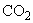 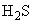 19. Опасные производственные объекты спецхимии 19. Опасные производственные объекты спецхимии 19. Опасные производственные объекты спецхимии 19. Опасные производственные объекты спецхимии Площадка (участок) производства (испытаний, расснаряжения, утилизации) ракетных топлив, порохов, пиротехнических средств инициирования 2.1 - получение, использование, переработка, образование, хранение, транспортирование, уничтожение опасных веществ в количествах, указанных в приложении 2  к Федеральному закону от 21 июля 1997 г. N 116-ФЗ "О промышленной безопасности опасных производственных объектов" ;2.2 - использование оборудования, работающего под избыточным давлением более 0,07 МПа: а) пара, газа (в газообразном, сжиженном состоянии); б) воды при температуре нагрева более 115°С; в) иных жидкостей при температуре, превышающей температуру их кипения при избыточном давлении 0,07 МПа;Граница опасной зоны Идентифицируется по признаку получения, использования, применения, переработки, образования, хранения, транспортирования и уничтожения взрывчатых веществ и составов на их основе, в том числе пиротехнических составов, порохов, ракетных топлив и их взрывопожароопасных компонентов, а также изделий их содержащих, других опасных веществ, в количествах и границах объекта согласно проектной документации, за исключением объектов, на которых обращаются взрывчатые вещества и материалы 2.3 - использование стационарно установленных грузоподъемных механизмов (за исключением лифтов, подъемных платформ для инвалидов), эскалаторов в метрополитенах, канатных дорог, фуникулеров. Самоходные краны, краны-манипуляторы и подъемники (вышки) должны осуществлять грузоподъемные операции только на специально подготовленных для этих целей площадках, при этом крановые, крано-манипуляторные установки и подъемные установки подъемников (вышек) должны стационарно закреплены на шасси или раме. В процессе производства работ самоходные краны, краны-манипуляторы и подъемники (вышки) относятся к стационарно установленным грузоподъемным механизмам независимо от их возможности перемещения. промышленного назначения, а так же объектов, на которых выполняются только окончательные операции по сборке изделий, срез взрывчатых веществ в которых технически (конструктивно) не доступен.При использовании на объекте оборудования, работающего под давлением более 0,07 МПа или с температурой нагрева воды более 115°С, грузоподъемных механизмов, транспортных средств соответствующие технические устройства учитываются в его составе. подготовки газа использование, переработка, образование, хранение, транспортирование, уничтожение опасных веществ в количествах, указанных в приложении 2  к Федеральному закону от 21 июля 1997 г. N 116-ФЗ "О промышленной безопасности опасных производственных объектов" ; 2.2 - использование оборудования, работающего под избыточным давлением более 0,07 МПа: а) пара, газа (в газообразном, сжиженном состоянии); б) воды при температуре нагрева более 115°С; в) иных жидкостей при температуре, превышающей температуру их кипения при избыточном давлении 0,07 МПа. земельного отвода признаку получения и использования, хранения и транспортирования опасных веществ. При определении количества опасного вещества следует исходить из проектной емкости парка. Площадка (цех, установка) газоперерабатываю-щего завода 2.1 - получение, использование, переработка, образование, хранение, транспортирование, уничтожение опасных веществ в количествах, указанных в приложении 2  к Федеральному закону от 21 июля 1997 г. N 116-ФЗ "О промышленной безопасности опасных производственных объектов" ;2.2 - использование оборудования, работающего под избыточным давлением более 0,07 МПа: а) пара, газа (в газообразном, сжиженном состоянии); б) воды при температуре нагрева более 115°С; в) иных жидкостей при температуре, превышающей температуру их кипения при избыточном давлении 0,07 МПа; Границы опасной зоны Идентифицируется по признаку получения и использования и транспортирования опасных веществ.При определении количества опасных веществ следует исходить из проектной производительности завода.В полном наименовании объекта указывается название площадки, цеха, участка завода. 2.3 - использование стационарно установленных грузоподъемных механизмов (за исключением лифтов, подъемных платформ для инвалидов), эскалаторов в метрополитенах, канатных дорог, фуникулеров. Самоходные краны, краны-манипуляторы и подъемники (вышки) должны осуществлять грузоподъемные операции только на специально подготовленных для этих целей площадках, при этом крановые, крано-манипуляторные установки и подъемные установки подъемников (вышек) должны стационарно закреплены на шасси или раме. В процессе производства работ самоходные краны, краны-манипуляторы и подъемники (вышки) относятся к стационарно установленным грузоподъемным механизмам независимо от их возможности перемещения. Система промысловых (межпромысловых) трубопроводов месторождения (участка, площадки) 2.1 - получение, использование, переработка, образование, хранение, транспортирование, уничтожение опасных веществ в количествах, указанных в приложении 2  к Федеральному закону от 21 июля 1997 г. N 116-ФЗ "О промышленной безопасности опасных производственных объектов" ;Границы земельного отвода Идентифицируется по признаку транспортирования опасных веществ. 2.2 - использование оборудования, работающего под избыточным давлением более 0,07 МПа: а) пара, газа (в газообразном, сжиженном состоянии); б) воды при температуре нагрева более 115°С; в) иных жидкостей при температуре, превышающей температуру их кипения при избыточном давлении 0,07 МПа. Платформа стационарная (морская) 2.1 - получение, использование, переработка, образование, хранение, транспортирование, уничтожение опасных веществ в количествах, указанных в приложении 2  к Федеральному закону от 21 июля 1997 г. N 116-ФЗ "О промышленной безопасности опасных производственных объектов" ;2.2 - использование оборудования, работающего под избыточным давлением более 0,07 МПа: а) пара, газа (в газообразном, сжиженном состоянии); б) воды при температуре нагрева более 115°С; в) иных жидкостей при температуре, превышающей температуру их кипения при избыточном давлении 0,07 МПа;Границы платформы Идентифицируется по признаку получения, использования, применения, хранения и транспортирования опасных веществ, применения взрывчатых веществ.При определении количества опасных веществ следует исходить из проектной производительности. 2.3 - использование стационарно установленных грузоподъемных механизмов (за исключением лифтов, подъемных платформ для инвалидов), эскалаторов в метрополитенах, канатных дорог, фуникулеров. Самоходные краны, краны-манипуляторы и подъемники (вышки) должны осуществлять грузоподъемные операции только на специально подготовленных для этих целей площадках, при этом крановые, крано-манипуляторные установки и подъемные установки подъемников (вышек) должны стационарно закреплены на шасси или раме. В процессе производства работ самоходные краны, краны-манипуляторы и подъемники (вышки) относятся к стационарно установленным грузоподъемным механизмам независимо от их возможности перемещения. Площадка буровой установки (плавучая, включая буровые суда) 2.1 - получение, использование, переработка, образование, хранение, транспортирование, уничтожение опасных веществ в количествах, указанных в приложении 2  к Федеральному закону от 21 июля 1997 г. N 116-ФЗ "О промышленной безопасности опасных производственных объектов" ;Границы буровой платформы, бурового судна Идентифицируется по признаку получения, использования и хранения опасных веществ. 2.2 - использование оборудования, работающего под избыточным давлением более 0,07 МПа: а) пара, газа (в газообразном, сжиженном состоянии); б) воды при температуре нагрева более 115°С; в) иных жидкостей при температуре, превышающей температуру их кипения при избыточном давлении 0,07 МПа;2.3 - использование стационарно установленных грузоподъемных механизмов (за исключением лифтов, подъемных платформ для инвалидов), эскалаторов в метрополитенах, канатных дорог, фуникулеров. Самоходные краны, краны-манипуляторы и подъемники (вышки) должны осуществлять грузоподъемные операции только на специально подготовленных для этих целей площадках, при этом крановые, крано-манипуляторные установки и подъемные установки подъемников (вышек) должны стационарно закреплены на шасси или раме. В процессе производства работ самоходные краны, краны-манипуляторы и подъемники (вышки) относятся к стационарно установленным грузоподъемным механизмам независимо от их возможности перемещения. Площадка морского нефтеналивного комплекса 2.1 - получение, использование, переработка, образование, хранение, транспортирование, уничтожение опасных веществ в количествах, указанных в приложении 2  к Федеральному закону от 21 июля 1997 г. N 116-ФЗ "О промышленной безопасности опасных производственных объектов" ;2.2 - использование оборудования, работающего под избыточным давлением более 0,07 МПа: а) пара, газа (в газообразном, сжиженном состоянии); б) воды при температуре нагрева более 115°С; в) иных жидкостей при температуре, превышающей температуру их кипения при избыточном давлении 0,07 МПа;2.3 - использование стационарно установленных грузоподъемных механизмов (за исключением лифтов, подъемных платформ для инвалидов), эскалаторов в метрополитенах, канатных дорог, фуникулеров. Граница комплекса Идентифицируется по признаку транспортирования и хранения опасного вещества.В состав объекта входит площадка нефтехранилища, сливоналивные устройства с подводящими трубопроводами. Самоходные краны, краны-манипуляторы и подъемники (вышки) должны осуществлять грузоподъемные операции только на специально подготовленных для этих целей площадках, при этом крановые, крано-манипуляторные установки и подъемные установки подъемников (вышек) должны стационарно закреплены на шасси или раме. В процессе производства работ самоходные краны, краны-манипуляторы и подъемники (вышки) относятся к стационарно установленным грузоподъемным механизмам независимо от их возможности перемещения. 5. Опасные производственные объекты магистрального трубопроводного транспорта 5. Опасные производственные объекты магистрального трубопроводного транспорта 5. Опасные производственные объекты магистрального трубопроводного транспорта 5. Опасные производственные объекты магистрального трубопроводного транспорта Участок магистрального газопровода 2.1 - получение, использование, переработка, образование, хранение, транспортирование, Границы опасной зоны Идентифицируются по признаку хранения и транспортирования Площадка компрессорной станции уничтожение опасных веществ в количествах, опасных веществ, а также использования Автомобильная газонаполнительная компрессорная станция указанных в приложении 2  к Федеральному закону от 21 июля 1997 г. N 116-ФЗ  оборудования, работающего под давлением более 0,07 Станция газораспредели-тельная "О промышленной безопасности опасных производственных объектов ". 2.1 - получение, использование, переработка, образование, хранение, транспортирование, уничтожение опасных веществ в количествах, указанных в приложении 2  к Федеральному закону от 21 июля 1997 г. N 116-ФЗ "О промышленной безопасности опасных производственных объектов" ;МПа или при температуре нагрева воды более 115°С.В наименованиях объектов указывается наименование структурного подразделения организации. 2.2 - использование оборудования, работающего под избыточным давлением более 0,07 МПа: а) пара, газа (в газообразном, сжиженном состоянии); б) воды при температуре нагрева более 115°С; в) иных жидкостей при температуре, превышающей температуру их кипения при избыточном давлении 0,07 МПа;2.3 - использование стационарно установленных грузоподъемных механизмов (за исключением лифтов, подъемных платформ для инвалидов), эскалаторов в метрополитенах, канатных дорог, фуникулеров. Самоходные краны, краны-манипуляторы и подъемники (вышки) должны осуществлять грузоподъемные операции только на специально подготовленных для этих целей площадках, при этом крановые, крано-манипуляторные установки и подъемные установки подъемников (вышек) должны стационарно закреплены на шасси или раме. В процессе производства работ самоходные краны, краны-манипуляторы и подъемники (вышки) относятся к стационарно установленным грузоподъемным механизмам независимо от их возможности перемещения. Участок магистрального продуктопровода, нефтепровода, аммиакопровода 2.1 - получение, использование, переработка, образование, хранение, транспортирование, уничтожение опасных веществ в количествах, указанных в приложении 2  к Федеральному закону от 21 июля 1997 г. N 116-ФЗ "О промышленной безопасности опасных производственных объектов" . Границы опасной зоны Идентифицируются по признаку хранения и транспортирования опасных веществ. В наименованиях объектов указывается наименование структурного подразделения организации. Парк резервуарный магистрального продуктопровода, нефтепровода, аммиакопровода 2.1 - получение, использование, переработка, образование, хранение, транспортирование, уничтожение опасных веществ в количествах, указанных в приложении 2  к Федеральному закону от 21 июля 1997 г. N 116-ФЗ "О промышленной безопасности опасных производственных объектов" ;2.2 - использование оборудования, работающего под избыточным давлением более 0,07 МПа: а) пара, газа (в газообразном, сжиженном состоянии); б) воды при температуре нагрева более 115°С; в) иных жидкостей при температуре, превышающей температуру их кипения при избыточном давлении 0,07 МПа. Подземное хранилище газа 2.1 - получение, использование, переработка, образование, хранение, транспортирование, уничтожение опасных веществ в количествах, указанных в приложении 2  к Федеральному закону от 21 июля 1997 г. N 116-ФЗ "О промышленной безопасности опасных производственных объектов" ;2.2 - использование оборудования, работающего под избыточным давлением более 0,07 МПа: а) пара, газа (в газообразном, сжиженном состоянии); б) воды при температуре нагрева более 115°С; в) иных жидкостей при температуре, превышающей температуру их кипения при избыточном давлении 0,07 МПа. Контур распространения газовой залежи Идентифицируется по признаку хранения, использования и транспортирования опасных веществ.В названии объекта указывается наименование структурного подразделения организации.В составе объекта учитываются фонды скважин, газопроводы подземного хранилища газа, установки подготовки газа подземного хранилища газа, компрессорные станции, буровые установки и установки для ремонта скважин. Площадка станции насосной магистрального продуктопровода, нефтепровода, аммиакопровода 2.1 - получение, использование, переработка, образование, хранение, транспортирование, уничтожение опасных веществ в количествах, указанных в приложении 2  к Федеральному закону от 21 июля 1997 г. N 116-ФЗ "О промышленной безопасности опасных производственных объектов" ;Границы опасной зоны Идентифицируются по признаку хранения и транспортирования опасных веществ. В наименовании объекта указывается наименование структурного подразделения организации. 2.2 - использование оборудования, работающего под избыточным давлением более 0,07 МПа: а) пара, газа (в газообразном, сжиженном состоянии); б) воды при температуре нагрева более 115°С; в) иных жидкостей при температуре, превышающей температуру их кипения при избыточном давлении 0,07 МПа;2.3 - использование стационарно установленных грузоподъемных механизмов (за исключением лифтов, подъемных платформ для инвалидов), эскалаторов в метрополитенах, канатных дорог, фуникулеров. Самоходные краны, краны-манипуляторы и подъемники (вышки) должны осуществлять грузоподъемные операции только на специально подготовленных для этих целей площадках, при этом крановые, крано-манипуляторные установки и подъемные установки подъемников (вышек) должны стационарно закреплены на шасси или раме. В процессе производства работ самоходные краны, краны-манипуляторы и подъемники (вышки) относятся к стационарно установленным грузоподъемным механизмам независимо от их возможности перемещения. Площадка сливо-наливного терминала (эстакады) 2.1 - получение, использование, переработка, образование, хранение, транспортирование, уничтожение опасных веществ в количествах, указанных в приложении 2  к Федеральному закону от 21 июля 1997 г. N 116-ФЗ "О промышленной безопасности опасных производственных объектов" ;2.2 - использование оборудования, работающего под избыточным давлением более 0,07 МПа: а) пара, газа (в газообразном, сжиженном состоянии); б) воды при температуре нагрева более 115°С; в) иных жидкостей при температуре, превышающей температуру их кипения при избыточном давлении 0,07 МПа;2.3 - использование стационарно установленных грузоподъемных механизмов (за исключением лифтов, подъемных платформ для инвалидов), эскалаторов в метрополитенах, канатных дорог, фуникулеров. Границы опасной зоны Идентифицируется по признаку хранения и транспортирования опасных веществ. В наименовании объекта указывается наименование структурного подразделения организации и название нефтепродукта или аммиака. Самоходные краны, краны-манипуляторы и подъемники (вышки) должны осуществлять грузоподъемные операции только на специально подготовленных для этих целей площадках, при этом крановые, крано-манипуляторные установки и подъемные установки подъемников (вышек) должны стационарно закреплены на шасси или раме. В процессе производства работ самоходные краны, краны-манипуляторы и подъемники (вышки) относятся к стационарно установленным грузоподъемным механизмам независимо от их возможности перемещения. 6. Опасные производственные объекты геолого-разведочных и геофизических работ при разработке месторождений 6. Опасные производственные объекты геолого-разведочных и геофизических работ при разработке месторождений 6. Опасные производственные объекты геолого-разведочных и геофизических работ при разработке месторождений 6. Опасные производственные объекты геолого-разведочных и геофизических работ при разработке месторождений Участок геологоразведочных (геофизических) работ 2.1 - получение, использование, переработка, образование, хранение, транспортирование, уничтожение опасных веществ в количествах, указанных в приложении 2  к Федеральному закону от 21 июля 1997 г. N 116-ФЗ "О промышленной безопасности опасных производственных объектов" ;2.2 - использование оборудования, работающего под избыточным давлением более 0,07 МПа: а) пара, газа (в газообразном, сжиженном состоянии); б) воды при температуре нагрева более 115°С; в) иных жидкостей при температуре, превышающей температуру их кипения при избыточном давлении 0,07 МПа;Границы опасной(ых) зон(ы) Идентифицируется по признаку ведения горных работ, а также использования взрывчатых материалов на местах производства взрывных работ, использования грузоподъемных механизмов и оборудования, работающего под давлением свыше 0,07 МПа. Учитываются объекты геологоразведочных и геофизических работ при поисках и разведке месторождений полезных ископаемых.Склады взрывчатых 2.3 - использование стационарно установленных грузоподъемных механизмов (за исключением лифтов, подъемных платформ для инвалидов), эскалаторов в метрополитенах, канатных дорог, фуникулеров. Самоходные краны, краны-манипуляторы и подъемники (вышки) должны осуществлять грузоподъемные операции только на специально подготовленных для этих целей площадках, при этом крановые, крано-манипуляторные установки и подъемные установки подъемников (вышек) должны стационарно закреплены на шасси или раме. веществ и взрывчатых материалов идентифицируются отдельно. В процессе производства работ самоходные краны, краны-манипуляторы и подъемники (вышки) относятся к стационарно установленным грузоподъемным механизмам независимо от их возможности перемещения; 2.5 - ведение горных работ (за исключением добычи общераспространенных полезных ископаемых и разработки россыпных месторождений полезных ископаемых, осуществляемых открытым способом без применения взрывных работ), работ по обогащению полезных ископаемых. 7. Опасные производственные объекты химической, нефтехимической и нефтеперерабатывающей промышленности, а также других взрывопожароопасных и вредных производств 7. Опасные производственные объекты химической, нефтехимической и нефтеперерабатывающей промышленности, а также других взрывопожароопасных и вредных производств 7. Опасные производственные объекты химической, нефтехимической и нефтеперерабатывающей промышленности, а также других взрывопожароопасных и вредных производств 7. Опасные производственные объекты химической, нефтехимической и нефтеперерабатывающей промышленности, а также других взрывопожароопасных и вредных производств Площадка цеха (участка, установки) производства 2.1 - получение, использование, переработка, образование, хранение, транспортирование, уничтожение опасных веществ в количествах, указанных в приложении 2  к Федеральному закону от 21 июля 1997 г. N 116-ФЗ "О промышленной безопасности опасных производственных объектов" ;2.2 - использование оборудования, работающего под избыточным давлением более 0,07 МПа: а) пара, газа (в газообразном, сжиженном состоянии); б) воды при температуре нагрева более 115°С; в) иных жидкостей при температуре, превышающей температуру их кипения при избыточном давлении 0,07 МПа;2.3 - использование стационарно установленных грузоподъемных механизмов (за Границы опасной зоны Идентифицируются по признаку получения, использования, переработки, образования, хранения и транспортирования опасных веществ, а также использования оборудования, работающего под давлением более 0,07 МПа или при температуре нагрева воды более 115°С, использования грузоподъемных механизмов.При определении количества опасных веществ следует исходить из проекта.В наименовании объекта указывается название цеха, участка, установки.исключением лифтов, подъемных платформ для инвалидов), эскалаторов в метрополитенах, канатных дорог, фуникулеров. Самоходные краны, краны-манипуляторы и подъемники (вышки) должны осуществлять грузоподъемные операции только на специально подготовленных для этих целей площадках, при этом крановые, крано-манипуляторные установки и подъемные установки подъемников (вышек) должны стационарно закреплены на шасси или раме. В процессе производства работ самоходные краны, краны-манипуляторы и подъемники (вышки) относятся к стационарно установленным грузоподъемным механизмам независимо от их возможности перемещения. На объектах, связанных с обращением токсичных и высокотоксичных веществ, учету подлежит любое их количество. Площадка установки по переработке нефти (газового конденсата) 2.1 - получение, использование, переработка, образование, хранение, транспортирование, уничтожение опасных веществ в количествах, указанных в приложении 2  к Федеральному закону от 21 июля 1997 г. N 116-ФЗ "О промышленной безопасности опасных производственных объектов" ;2.2 - использование оборудования, работающего под избыточным давлением более 0,07 МПа: а) пара, газа (в газообразном, сжиженном состоянии); б) воды при температуре нагрева более 115°С; в) иных жидкостей при температуре, превышающей температуру их кипения при избыточном давлении 0,07 МПа;Границы опасной зоны Идентифицируются по признаку использования, получения, переработки и транспортирования опасных веществ, а также использования оборудования, работающего под давлением более 0,07 МПа или при температуре нагрева воды более 115°С.При определении количества опасных веществ следует исходить из общего объема опасных веществ, участвующих в технологическом процессе.На объектах, связанных с 2.3 - использование стационарно установленных грузоподъемных механизмов (за исключением лифтов, подъемных платформ для инвалидов), эскалаторов в метрополитенах, канатных дорог, фуникулеров. Самоходные краны, краны-манипуляторы и подъемники (вышки) должны осуществлять грузоподъемные операции только на специально подготовленных для этих целей площадках, при этом крановые, крано-манипуляторные установки и подъемные установки подъемников (вышек) должны стационарно закреплены на шасси или раме. В процессе производства работ самоходные краны, краны-манипуляторы и подъемники (вышки) относятся к стационарно установленным грузоподъемным механизмам независимо от их возможности перемещения. обращением токсичных и высокотоксичных веществ, учету подлежит любое их количество. Площадка установки по переработке нефтешлама 2.1 - получение, использование, переработка, образование, хранение, транспортирование, уничтожение опасных веществ в количествах, указанных в приложении 2  к Федеральному закону от 21 июля 1997 г. N 116-ФЗ "О промышленной безопасности опасных производственных объектов" ;2.2 - использование оборудования, работающего под избыточным давлением более 0,07 МПа: а) пара, газа (в газообразном, сжиженном состоянии); б) воды при температуре нагрева более 115°С; в) иных жидкостей при температуре, превышающей температуру их кипения при избыточном давлении 0,07 МПа. Площадка установки получения нефтебитумов методом окисления 2.1 - получение, использование, переработка, образование, хранение, транспортирование, уничтожение опасных веществ в количествах, указанных в приложении 2  к Федеральному закону от 21 июля 1997 г. N 116-ФЗ "О промышленной безопасности опасных производственных объектов" ;2.2 - использование оборудования, работающего под избыточным давлением более 0,07 МПа: а) пара, газа (в газообразном, сжиженном состоянии); б) воды при температуре нагрева более 115°С; в) иных жидкостей при температуре, превышающей температуру их кипения при избыточном давлении 0,07 МПа. База товарно-сырьевая 2.1 - получение, использование, переработка, образование, хранение, транспортирование, уничтожение опасных веществ в количествах, указанных в приложении 2  к Федеральному закону от 21 июля 1997 г. N 116-ФЗ "О промышленной безопасности опасных производственных объектов" ;2.2 - использование оборудования, работающего под избыточным давлением более 0,07 МПа: а) пара, газа (в газообразном, сжиженном состоянии); б) воды при температуре нагрева более 115°С; в) иных жидкостей при температуре, превышающей температуру их кипения при избыточном давлении 0,07 МПа;2.3 - использование стационарно установленных грузоподъемных механизмов (за исключением лифтов, подъемных платформ для инвалидов), эскалаторов в метрополитенах, канатных дорог, фуникулеров. Границы опасной зоны Идентифицируется по признаку хранения и транспортирования опасных веществ, а также использования оборудования, работающего под давлением более 0,07 МПа или при температуре нагрева воды более 115°С, использования грузоподъемных механизмов.При определении количества опасных веществ следует исходить из проекта.На объектах, связанных с обращением токсичных и высокотоксичных веществ, учету подлежит любое их количество.В составе объектов учитываются товарные парки, насосные и сливоналивные эстакады.Самоходные краны, краны-манипуляторы и подъемники (вышки) должны осуществлять грузоподъемные операции только на специально подготовленных для этих целей площадках, при этом крановые, крано-манипуляторные установки и подъемные установки подъемников (вышек) должны стационарно закреплены на шасси или раме. В процессе производства работ самоходные краны, краны-манипуляторы и подъемники (вышки) относятся к стационарно установленным грузоподъемным механизмам независимо от их возможности перемещения. Продуктопровод 2.1 - получение, использование, переработка, образование, хранение, транспортирование, уничтожение опасных веществ в количествах, указанных в приложении 2  к Федеральному закону от 21 июля 1997 г. N 116-ФЗ "О промышленной безопасности опасных производственных объектов" ;2.2 - использование оборудования, работающего под избыточным давлением более 0,07 МПа: а) пара, газа (в газообразном, сжиженном состоянии); б) воды при температуре нагрева более 115°С; в) иных жидкостей при температуре, превышающей температуру их кипения при избыточном давлении 0,07 МПа. Границы опасной зоны Идентифицируется по признаку транспортирования опасных веществ. На объектах, связанных с обращением токсичных и высокотоксичных веществ, учету подлежит любое их количество. Площадка воздухоразделитель-ной установки 2.1 - получение, использование, переработка, образование, хранение, транспортирование, Границы опасной зоны Идентифицируется по признаку получения, использования, хранения Площадка установки получения (водорода, кислорода, азота и др.) уничтожение опасных веществ в количествах, указанных в приложении 2  к Федеральному и транспортирования опасных веществ, а также использования Склад сырьевой закону от 21 июля 1997 г. N 116- оборудования, Склад полупродуктов ФЗ "О промышленной работающего под Склад готовой продукции безопасности опасных производственных объектов";2.2 - использование оборудования, работающего под избыточным давлением более 0,07 МПа: а) пара, газа (в газообразном, сжиженном состоянии); б) воды при температуре нагрева более 115°С; в) иных жидкостей при температуре, превышающей температуру их кипения при избыточном давлении 0,07 МПа; 2.3 - использование стационарно установленных грузоподъемных механизмов (за исключением лифтов, подъемных платформ для инвалидов), эскалаторов в метрополитенах, канатных дорог, фуникулеров. давлением более 0,07 МПа или при температуре нагрева воды более 115°С, использования грузоподъемных механизмов.При определении количества опасных веществ следует исходить из проекта. На объектах, связанных с обращением токсичных и высокотоксичных веществ, учету подлежит любое их количество. В наименовании объекта "Площадка установки получения (водорода, кислорода, азота и др.)" указывается наименование Самоходные краны, краны-манипуляторы и подъемники (вышки) должны осуществлять грузоподъемные операции только на специально подготовленных для этих целей площадках, при этом крановые, крано-манипуляторные установки и подъемные установки подъемников (вышек) должны стационарно закреплены на шасси или раме. В процессе производства работ самоходные краны, краны-манипуляторы и подъемники (вышки) относятся к стационарно установленным грузоподъемным механизмам независимо от их возможности перемещения. получаемого газа, метод его получения. В наименованиях объектов "Склад сырьевой", "Склад полупродуктов", "Склад готовой продукции" указывается наименование сырья или продукта. 8. Опасные производственные объекты нефтепродуктообеспечения 8. Опасные производственные объекты нефтепродуктообеспечения 8. Опасные производственные объекты нефтепродуктообеспечения 8. Опасные производственные объекты нефтепродуктообеспечения Площадка нефтебазы (склада, парка, комплекса) по хранению и перевалке нефти и нефтепродуктов 2.1 - получение, использование, переработка, образование, хранение, транспортирование, уничтожение опасных веществ в количествах, указанных в приложении 2  к Федеральному Границы опасной зоны Идентифицируются по признаку хранения и транспортирования опасных веществ. При определении количества опасных веществ Склад ГСМ закону от 21 июля 1997 г. следует исходить Группа резервуаров и сливоналивных устройств N 116-ФЗ "О промышленной безопасности опасных производственных объектов" ; из проекта.В составе объекта учитываются сливоналивные эстакады, 2.2 - использование оборудования, работающего под избыточным давлением более 0,07 МПа: а) пара, газа (в газообразном, сжиженном состоянии); б) воды при температуре нагрева более 115°С; в) иных жидкостей при температуре, превышающей температуру их кипения при избыточном давлении 0,07 МПа;2.3 - использование стационарно установленных грузоподъемных механизмов (за исключением лифтов, подъемных платформ для инвалидов), эскалаторов в метрополитенах, канатных дорог, фуникулеров. Самоходные краны, краны-манипуляторы и подъемники (вышки) должны осуществлять грузоподъемные операции только на специально подготовленных для этих целей площадках, при этом крановые, крано-манипуляторные установки и подъемные установки подъемников (вышек) должны стационарно закреплены на шасси или раме. В процессе производства работ самоходные краны, краны-манипуляторы и подъемники (вышки) относятся к стационарно установленным грузоподъемным механизмам независимо от их возможности перемещения. сливоналивные устройства.Склады ГСМ и Группа резервуаров и сливоналивных устройств учитываются на производственных площадках организации. 9. Опасные производственные объекты систем водоподготовки 9. Опасные производственные объекты систем водоподготовки 9. Опасные производственные объекты систем водоподготовки 9. Опасные производственные объекты систем водоподготовки Склад хлора 2.1 - получение, использование, Границы опасной Идентифицируются по Площадка (цех, участок) подготовки воды переработка, образование, хранение, транспортирование, уничтожение опасных веществ в количествах, указанных в приложении 2  к Федеральному закону от 21 июля 1997 г. N 116-ФЗ "О промышленной безопасности опасных производственных объектов" ; 2.2 - использование оборудования, работающего под избыточным давлением более 0,07 МПа: а) пара, газа (в газообразном, сжиженном состоянии); б) воды при температуре нагрева более 115°С; в) иных жидкостей при температуре, превышающей температуру их кипения при избыточном давлении 0,07 МПа. зоны признаку использования, хранения и транспортирования опасных веществ (хлора или хлорсодержащих средств), а также использования оборудования, работающего под давлением более 0,07 МПа или при температуре нагрева воды более 115°С.При определении количества опасных веществ следует исходить из проекта. В состав объекта "Склад хлора" включаются площадки хлораторных, площадки выгрузки контейнеров (с хлором или хлорсодержащими средствами), сливоналивные устройства. 10. Опасные производственные объекты пищевой и масложировой промышленности 10. Опасные производственные объекты пищевой и масложировой промышленности 10. Опасные производственные объекты пищевой и масложировой промышленности 10. Опасные производственные объекты пищевой и масложировой промышленности Аммиачно-холодильная установка 2.1 - получение, использование, переработка, образование, хранение, транспортирование, уничтожение опасных веществ в количествах, указанных в приложении 2  к Федеральному закону от 21 июля 1997 г. N 116-ФЗ "О промышленной безопасности опасных производственных объектов" ;2.2 - использование оборудования, работающего под избыточным давлением более 0,07 МПа: а) пара, газа (в газообразном, сжиженном состоянии); б) воды при температуре нагрева более 115°С; в) иных жидкостей при температуре, превышающей температуру их кипения при избыточном давлении 0,07 МПа;Границы опасной зоны Идентифицируется по признаку использования, хранения и транспортирования опасных веществ, а также использования оборудования, работающего под давлением более 0,07 МПа или при температуре нагрева воды более 115 °С, использования грузоподъемных механизмов.При определении количества опасных веществ следует исходить из проекта.В составе объекта учитываются установки, машины, оборудование, трубопроводы, содержащие аммиак. 2.3 - использование стационарно установленных грузоподъемных механизмов (за исключением лифтов, подъемных платформ для инвалидов), эскалаторов в метрополитенах, канатных дорог, фуникулеров. Самоходные краны, краны-манипуляторы и подъемники (вышки) должны осуществлять грузоподъемные операции только на специально подготовленных для этих целей площадках, при этом крановые, крано-манипуляторные установки и подъемные установки подъемников (вышек) должны стационарно закреплены на шасси или раме. В процессе производства работ самоходные краны, краны-манипуляторы и подъемники (вышки) относятся к стационарно установленным грузоподъемным механизмам независимо от их возможности перемещения. Площадка (цех) производства спирта 2.1 - получение, использование, переработка, образование, Границы опасной зоны Границы опасной зоны Идентифицируются по признаку получения, Площадка склада хранения спирта хранение, транспортирование, уничтожение опасных веществ в количествах, указанных в приложении 2  к Федеральному закону от 21 июля 1997 г. N 116-ФЗ "О промышленной безопасности опасных производственных объектов" ;2.2 - использование оборудования, работающего под избыточным давлением более 0,07 МПа: а) пара, газа (в газообразном, сжиженном состоянии); б) воды при температуре нагрева более 115°С; в) иных жидкостей при температуре, превышающей температуру их кипения при избыточном давлении 0,07 МПа;2.3 - использование стационарно установленных грузоподъемных механизмов (за исключением лифтов, подъемных платформ для инвалидов), эскалаторов в метрополитенах, канатных дорог, фуникулеров. транспортирования и хранения опасного вещества, а также использования оборудования, работающего под давлением более 0,07 МПа или при температуре нагрева воды более 115°С, использования грузоподъемных механизмов. При определении количества опасных веществ следует исходить из проекта. Самоходные краны, краны-манипуляторы и подъемники (вышки) должны осуществлять грузоподъемные операции только на специально подготовленных для этих целей площадках, при этом крановые, крано-манипуляторные установки и подъемные установки подъемников (вышек) должны стационарно закреплены на шасси или раме. В процессе производства работ самоходные краны, краны-манипуляторы и подъемники (вышки) относятся к стационарно установленным грузоподъемным механизмам независимо от их возможности перемещения. Площадка (цех) маслоэкстракционного производства 2.1 - получение, использование, переработка, образование, хранение, транспортирование, Границы опасной зоны Границы опасной зоны Идентифицируются по признаку получения, использования, Площадка (цех) производства гидрогенизации жиров уничтожение опасных веществ в количествах, указанных в приложении 2  к Федеральному закону от 21 июля 1997 г. N 116-ФЗ "О промышленной безопасности опасных производственных объектов" ;2.2 - использование оборудования, работающего под избыточным давлением более 0,07 МПа: а) пара, газа (в газообразном, сжиженном состоянии); б) воды при температуре нагрева более 115°С; в) иных жидкостей при температуре, превышающей температуру их кипения при избыточном давлении 0,07 МПа;2.3 - использование стационарно установленных грузоподъемных механизмов (за исключением лифтов, подъемных платформ для инвалидов), эскалаторов в метрополитенах, канатных дорог, фуникулеров. хранения и транспортирования опасного вещества, образования взрывоопасной пылевоздушной смеси, а также использования оборудования, работающего под давлением более 0,07 МПа или при температуре нагрева воды более 115°С, использования грузоподъемных механизмов.В состав объекта "Площадка (цех) маслоэкстракционного производства" включаются участки приема, хранения, транспортировки, подготовки сырья и полученных продуктов. При определении количества опасных веществ следует исходить из проекта. Самоходные краны, краны-манипуляторы и подъемники (вышки) должны осуществлять грузоподъемные операции только на специально подготовленных для этих целей площадках, при этом крановые, крано-манипуляторные установки и подъемные установки подъемников (вышек) должны стационарно закреплены на шасси или раме. В процессе производства работ самоходные краны, краны-манипуляторы и подъемники (вышки) относятся к стационарно установленным грузоподъемным механизмам независимо от их возможности перемещения; 2.6 - осуществление хранения или переработки растительного сырья, в процессе которых образуются взрывоопасные пылевоздушные смеси, способные самовозгораться, возгораться от источника зажигания и самостоятельно гореть после его удаления, а также осуществления хранения зерна, продуктов его переработки и комбикормового сырья, склонных к самосогреванию и самовозгоранию. 11. Опасные производственные объекты газоснабжения 11. Опасные производственные объекты газоснабжения 11. Опасные производственные объекты газоснабжения 11. Опасные производственные объекты газоснабжения База хранения (кустовая) 2.1 - получение, использование, переработка, образование, Границы опасной зоны Границы опасной зоны Идентифицируются по признаку хранения, Станция газонаполнительная хранение, транспортирование, уничтожение опасных веществ транспортирования и использования опасных Пункт газонаполнительный в количествах, указанных в приложении 2  к Федеральному веществ, а также использования Станция газозаправочная (автомобильная) закону от 21 июля 1997 г. N 116-ФЗ "О промышленной безопасности опасных производственных объектов" ;2.2 - использование оборудования, работающего под избыточным давлением более 0,07 МПа: а) пара, газа (в газообразном, сжиженном состоянии); б) воды при температуре нагрева более 115°С; в) иных жидкостей при температуре, превышающей температуру их кипения при избыточном давлении 0,07 МПа;2.3 - использование стационарно установленных грузоподъемных механизмов (за исключением лифтов, подъемных платформ для инвалидов), эскалаторов в метрополитенах, канатных дорог, фуникулеров. оборудования, работающего под давлением более 0,07 МПа или при температуре нагрева воды более 115°С.При определении количества опасных В состав объектов "Установка баллонная групповая", "Установка резервуарная" входят подземные, наземные распределительные газопроводы, за исключением газопроводов отнесенных внутридомовому газовому оборудованию в соответствии с требованиями Правил пользования газом в части обеспечения безопасности при использовании и Самоходные краны, краны-манипуляторы и подъемники (вышки) должны осуществлять грузоподъемные операции только на специально подготовленных для этих целей площадках, при этом крановые, крано-манипуляторные установки и подъемные установки подъемников (вышек) должны стационарно закреплены на шасси или раме. В процессе производства работ самоходные краны, краны-манипуляторы и подъемники (вышки) относятся к стационарно установленным грузоподъемным механизмам независимо от их возможности перемещения. содержании внутридомового и внутриквартирного газового оборудования при предоставлении коммунальной услуги по газоснабжению, утвержденных постановлением Правительства Российской Федерации от 14 мая 2013 г. N 410  (Собрание законодательства Российской Федерации, 2013, N 21, ст.2648; 2020, N 13,ст.1919). Установка баллонная групповая 2.1 - получение, использование, переработка, образование, Установка резервуарная хранение, транспортирование, уничтожение опасных веществ в количествах, указанных в приложении 2  к Федеральному закону от 21 июля 1997 г. N 116-ФЗ "О промышленной безопасности опасных производственных объектов" ; 2.2 - использование оборудования, работающего под избыточным давлением более 0,07 МПа: а) пара, газа (в газообразном, сжиженном состоянии); б) воды при температуре нагрева более115°С; в) иных жидкостей при температуре, превышающей температуру их кипения при избыточном давлении 0,07 МПа. Сеть газоснабжения, в том числе межпоселковая 2.1 - получение, использование, переработка, образование, хранение, транспортирование, уничтожение опасных веществ в количествах, указанных в приложении 2  к Федеральному закону от 21 июля 1997 г. N 116-ФЗ "О промышленной безопасности опасных производственных объектов" ;2.2 - использование оборудования, работающего под избыточным давлением более 0,07 МПа: а) пара, газа (в газообразном, сжиженном состоянии); б) воды при температуре нагрева более 115°С; в) иных жидкостей при температуре, превышающей температуру их кипения при избыточном давлении 0,07 МПа;2.3 - использование стационарно установленных грузоподъемных механизмов (за исключением лифтов, подъемных платформ для инвалидов), эскалаторов в метрополитенах, канатных дорог, фуникулеров. Границы территории административной единицы Границы территории административной единицы Идентифицируется по признаку транспортирования опасных веществ. В состав объекта входят наружные газопроводы, газопроводы-вводы с установленной на них арматурой, здания и сооружения на них, а также газорегуляторные пункты в зданиях, сооружениях и блоках, устройства электрохимической защиты стальных газопроводов от коррозии, автоматизированная система управление технологических, объекты их электропровода и электроснабжения. При идентификации указывается граница объекта: территория населенного пункта (части населенного пункта), муниципального образования (нескольких муниципальных образований), города федерального значения. Самоходные краны, краны-манипуляторы и подъемники (вышки)должны осуществлять грузоподъемные операции только на специально подготовленных для этих целей площадках, при этом крановые, крано-манипуляторные установки и подъемные установки подъемников (вышек) должны стационарно закреплены на шасси или раме. В процессе производства работ самоходные краны, краны-манипуляторы и подъемники (вышки) относятся к стационарно установленным грузоподъемным механизмам независимо от их возможности перемещения. Участки газопроводов 2.1 - получение, использование, переработка, образование, хранение, транспортирование, уничтожение опасных веществ в количествах, указанных в приложении 2  к Федеральному закону от 21 июля 1997 г. N 116-ФЗ "О промышленной безопасности опасных производственных объектов" ;2.2 - использование оборудования, работающего под избыточным давлением более 0,07 МПа: а) пара, газа (в газообразном, сжиженном состоянии); б) воды при температуре нагрева более 115°С; в) иных жидкостей при температуре, превышающей температуру их кипения при избыточном давлении 0,07 МПа. Границы территории административной единицы зоны обслуживания организации, осуществляющей учет газа Границы территории административной единицы зоны обслуживания организации, осуществляющей учет газа Идентифицируется по признаку транспортирования опасных веществ. В составе объекта учитываются участки газопроводов с установленными на них счетчиками газа, принадлежащих на правах собственности или ином законном основании организации, осуществляющей учет газа.При идентификации указывается граница объекта: территория населенного пункта (части населенного пункта), муниципального образования (нескольких муниципальных образований), города федерального значения. Сеть газопотребления (название организации или ее отдельной территории) 2.1 - получение, использование, переработка, образование, хранение, транспортирование, уничтожение опасных веществ в количествах, указанных в приложении 2  к Федеральному закону от 21 июля 1997 г. N 116-ФЗ "О промышленной безопасности опасных производственных объектов" ;2.2 - использование оборудования, работающего под избыточным давлением более 0,07 МПа: а) пара, газа (в газообразном, сжиженном состоянии); б) воды при температуре нагрева более 115°С; в) иных жидкостей при температуре, превышающей температуру их кипения при избыточном давлении 0,07 МПа;2.3 - использование стационарно установленных грузоподъемных механизмов (за исключением лифтов, подъемных платформ для инвалидов), эскалаторов в метрополитенах, канатных дорог, фуникулеров. Самоходные краны, краны-манипуляторы и подъемники (вышки) должны осуществлять грузоподъемные операции Граница территории организации Граница территории организации Идентифицируется по признаку использования и транспортирования опасных веществ, использования оборудования, работающего под давлением более 0,07 МПа или при температуре нагрева воды более 115°С В составе объекта учитываются наружные и внутренние газопроводы организации с учетом разграничения балансовой и эксплуатационной ответственности, площадки газифицированных котельных и их оборудование, газораспределяющее оборудование, а также газовая часть газопотребляющего оборудования и установок, газовых турбин, технологических линий в зданиях и сооружениях на территории организации. только на специально подготовленных для этих целей площадках, при этом крановые, крано-манипуляторные установки и подъемные установки подъемников (вышек) должны стационарно закреплены на шасси или раме. В процессе производства работ самоходные краны, краны-манипуляторы и подъемники (вышки) относятся к стационарно установленным грузоподъемным механизмам независимо от их возможности перемещения. Система теплоснабжения 2.1 - получение, использование, переработка, образование, хранение, транспортирование, уничтожение опасных веществ в количествах, указанных в приложении 2  к Федеральному закону от 21 июля 1997 г. N 116-ФЗ "О промышленной безопасности опасных производственных объектов" ;2.2 - использование оборудования, работающего под избыточным давлением более 0,07 МПа: а) пара, газа (в газообразном, сжиженном состоянии); б) воды при температуре нагрева более 115°С; в) иных жидкостей при температуре, превышающей температуру их кипения при избыточном давлении 0,07 МПа. Граница территории административной единицы Граница территории административной единицы Идентифицируется по признаку использования и транспортирования опасных веществ, использования оборудования, работающего под давлением более 0,07 МПа или при температуре нагрева воды более 115°С.В составе объекта учитываются наружные и внутренние газопроводы всех технологически связанных газифицированных котельных, теплообеспечивающих организаций муниципального образования. При идентификации указывается граница объекта: территория населенного пункта (части населенного пункта), муниципального образования (нескольких муниципальных образований), города федерального значения. 12. Опасные производственные объекты тепло- и электроэнергетики, другие опасные производственные объекты, использующие оборудование, работающее под давлением более 0,07 МПа или при температуре нагрева воды более 115°С 12. Опасные производственные объекты тепло- и электроэнергетики, другие опасные производственные объекты, использующие оборудование, работающее под давлением более 0,07 МПа или при температуре нагрева воды более 115°С 12. Опасные производственные объекты тепло- и электроэнергетики, другие опасные производственные объекты, использующие оборудование, работающее под давлением более 0,07 МПа или при температуре нагрева воды более 115°С 12. Опасные производственные объекты тепло- и электроэнергетики, другие опасные производственные объекты, использующие оборудование, работающее под давлением более 0,07 МПа или при температуре нагрева воды более 115°С 12. Опасные производственные объекты тепло- и электроэнергетики, другие опасные производственные объекты, использующие оборудование, работающее под давлением более 0,07 МПа или при температуре нагрева воды более 115°С Площадка главного корпуса ТЭЦ (ГРЭС, АЭС) 2.1 - получение, использование, переработка, образование, хранение, транспортирование, 2.1 - получение, использование, переработка, образование, хранение, транспортирование, Граница опасной зоны Идентифицируются по признаку использования оборудования, Площадка подсобного хозяйства ТЭЦ (ГРЭС, АЭС) уничтожение опасных веществ в количествах, указанных в приложении 2  к Федеральному уничтожение опасных веществ в количествах, указанных в приложении 2  к Федеральному работающего под давлением более 0,07 МПа или при температуре Топливное хозяйство ТЭЦ (ГРЭС, АЭС) закону от 21 июля 1997 г. N 116-ФЗ "О промышленной безопасности опасных производственных объектов" ;2.2 - использование оборудования, работающего под избыточным давлением более 0,07 МПа: а) пара, газа (в газообразном, сжиженном состоянии); б) воды при температуре нагрева более 115°С; в) иных жидкостей при температуре, превышающей температуру их кипения при избыточном давлении 0,07 МПа;2.3 - использование стационарно установленных грузоподъемных механизмов (за исключением лифтов, подъемных платформ для инвалидов), эскалаторов в метрополитенах, канатных дорог, фуникулеров. Самоходные краны, краны-манипуляторы и закону от 21 июля 1997 г. N 116-ФЗ "О промышленной безопасности опасных производственных объектов" ;2.2 - использование оборудования, работающего под избыточным давлением более 0,07 МПа: а) пара, газа (в газообразном, сжиженном состоянии); б) воды при температуре нагрева более 115°С; в) иных жидкостей при температуре, превышающей температуру их кипения при избыточном давлении 0,07 МПа;2.3 - использование стационарно установленных грузоподъемных механизмов (за исключением лифтов, подъемных платформ для инвалидов), эскалаторов в метрополитенах, канатных дорог, фуникулеров. Самоходные краны, краны-манипуляторы и нагрева воды более 115°С, а также получения, хранения, использования опасных веществ.При определении количества опасных веществ следует исходить из проекта. В составе объекта "Площадка главного корпуса ТЭЦ (ГРЭС, АЭС)" учитываются машинное и котельное отделения, деаэраторная площадка. В составе объекта "Площадка подсобного хозяйства ТЭЦ (ГРЭС, АЭС)" учитываются площадка химической водоочистки, компрессорной, электролизной, материального склада, склада химических реагентов.подъемники (вышки) должны осуществлять грузоподъемные операции только на специально подготовленных для этих целей площадках, при этом крановые, крано-манипуляторные установки и подъемные установки подъемников (вышек) должны стационарно закреплены на шасси или раме. В процессе производства работ самоходные краны, краны-манипуляторы и подъемники (вышки) относятся к стационарно установленным грузоподъемным механизмам независимо от их возможности перемещения. подъемники (вышки) должны осуществлять грузоподъемные операции только на специально подготовленных для этих целей площадках, при этом крановые, крано-манипуляторные установки и подъемные установки подъемников (вышек) должны стационарно закреплены на шасси или раме. В процессе производства работ самоходные краны, краны-манипуляторы и подъемники (вышки) относятся к стационарно установленным грузоподъемным механизмам независимо от их возможности перемещения. В составе объекта "Топливное хозяйство ТЭЦ (ГРЭС, АЭС)" учитывается топливное хозяйство, расположенное на территории ТЭЦ (ГРЭС, АЭС). Пиковые водогрейные котельные ТЭЦ (ГРЭС) 2.2 - использование оборудования, работающего под 2.2 - использование оборудования, работающего под Граница опасной зоны Идентифицируются по признаку использования Котельная избыточным давлением более 0,07 МПа: а) пара, газа (в газообразном, сжиженном состоянии); б) воды при температуре нагрева более 115°С; в) иных жидкостей при температуре, превышающей температуру их кипения при избыточном давлении 0,07 МПа. избыточным давлением более 0,07 МПа: а) пара, газа (в газообразном, сжиженном состоянии); б) воды при температуре нагрева более 115°С; в) иных жидкостей при температуре, превышающей температуру их кипения при избыточном давлении 0,07 МПа. оборудования, работающего под давлением более 0,07 МПа или при температуре нагрева воды более 115°С. В состав объекта "Пиковые водогрейные котельные ТЭЦ (ГРЭС)" входят дымовые трубы котельной.В составе объекта "Котельная" учитываются площадки отдельно стоящих котельных с автономным питанием, включая сеть трубопроводов в контурах здания котельной. Группа котельных 2.2 - использование 2.2 - использование Границы Идентифицируются по Участок трубопроводов теплосети оборудования, работающего под избыточным давлением более 0,07 МПа: а) пара, газа (в газообразном, сжиженном состоянии); б) воды при оборудования, работающего под избыточным давлением более 0,07 МПа: а) пара, газа (в газообразном, сжиженном состоянии); б) воды при территории административной единицы или территории организации признаку использования оборудования, работающего под давлением более 0,07 МПа или при Площадка цеха (участка) организации при температуре, превышающей температуре нагрева более 115°С; в) иных жидкостей температуру их кипения при избыточном давлении 0,07 МПа. при температуре, превышающей температуре нагрева более 115°С; в) иных жидкостей температуру их кипения при избыточном давлении 0,07 МПа. Границы опасной зоны температуре нагрева воды более 115°С. При идентификации объектов "Группа котельных", "Участок трубопроводов теплосети" указывается граница объекта: территория населенного пункта (части населенного пункта), муниципального образования (нескольких муниципальных образований), города федерального значения или территории организации. В составе объекта "Группа котельных" учитываются площадки всех котельных, обслуживаемые теплоэнергетической организацией жилищно-коммунального хозяйства, административно-хозяйственной структурой.В составе объекта "Участок трубопроводов теплосети" учитываются трубопроводы воды с температурой воды более 115°С или пара с давлением более 0,07 МПа (кроме бытовых установок и сетей). В составе объекта "Площадка цеха (участка) организации" учитываются расположенные на территории организации объекты, на которых используется оборудование, работающее под давлением более 0,07 МПа или при температуре нагрева воды более 115°С, в названии объекта указывается наименование площадки, цеха или участка организации. Площадка хранения мазутного топлива 2.1 - получение, использование, переработка, образование, 2.1 - получение, использование, переработка, образование, Границы опасной зоны и Идентифицируются по признаку хранения и Площадка дизельной электростанции хранение,транспортирование, уничтожение опасных веществ в количествах, указанных в приложении 2  к Федеральному закону от 21 июля 1997 г. N 116-ФЗ "О промышленной безопасности опасных производственных объектов" ;2.2 - использование оборудования, работающего под избыточным давлением более 0,07 МПа: а) пара, газа (в газообразном, сжиженном состоянии); б) воды при температуре нагрева более 115°С; в) иных жидкостей при температуре, превышающей температуру их кипения при избыточном давлении 0,07 МПа;2.3 - использование стационарно установленных грузоподъемных механизмов (за исключением лифтов, подъемных платформ для инвалидов), эскалаторов в метрополитенах, канатных дорог, фуникулеров. хранение,транспортирование, уничтожение опасных веществ в количествах, указанных в приложении 2  к Федеральному закону от 21 июля 1997 г. N 116-ФЗ "О промышленной безопасности опасных производственных объектов" ;2.2 - использование оборудования, работающего под избыточным давлением более 0,07 МПа: а) пара, газа (в газообразном, сжиженном состоянии); б) воды при температуре нагрева более 115°С; в) иных жидкостей при температуре, превышающей температуру их кипения при избыточном давлении 0,07 МПа;2.3 - использование стационарно установленных грузоподъемных механизмов (за исключением лифтов, подъемных платформ для инвалидов), эскалаторов в метрополитенах, канатных дорог, фуникулеров. использования опасного вещества и использования оборудования, работающего под давлением более 0,07 МПа или при температуре нагрева воды более 115°С.В составе объекта "Площадка дизельной" электростанции учитываются площадки размещения дизельных агрегатов и хранения резервного дизельного топлива. Самоходные краны, краны-манипуляторы и подъемники (вышки) должны осуществлять грузоподъемные операции только на специально подготовленных для этих целей площадках, при этом крановые, крано-манипуляторные установки и подъемные установки подъемников (вышек) должны стационарно закреплены на шасси или раме. В процессе производства работ самоходные краны, краны-манипуляторы и подъемники (вышки) относятся к стационарно установленным грузоподъемным механизмам независимо от их возможности перемещения. Самоходные краны, краны-манипуляторы и подъемники (вышки) должны осуществлять грузоподъемные операции только на специально подготовленных для этих целей площадках, при этом крановые, крано-манипуляторные установки и подъемные установки подъемников (вышек) должны стационарно закреплены на шасси или раме. В процессе производства работ самоходные краны, краны-манипуляторы и подъемники (вышки) относятся к стационарно установленным грузоподъемным механизмам независимо от их возможности перемещения. 13. Опасные производственные объекты металлургической промышленности 13. Опасные производственные объекты металлургической промышленности 13. Опасные производственные объекты металлургической промышленности 13. Опасные производственные объекты металлургической промышленности 13.1. Опасные производственные объекты производства черных металлов 13.1. Опасные производственные объекты производства черных металлов 13.1. Опасные производственные объекты производства черных металлов 13.1. Опасные производственные объекты производства черных металлов 13.1.1. Производства чугуна 13.1.1. Производства чугуна 13.1.1. Производства чугуна 13.1.1. Производства чугуна Площадка доменного цеха 2.1 - получение, использование, переработка, образование, хранение, транспортирование, уничтожение опасных веществ в количествах, указанных в приложении 2  к Федеральному закону от 21 июля 1997 г. N 116-ФЗ "О промышленной безопасности опасных производственных объектов" ;2.2 - использование оборудования, работающего под избыточным давлением более 0,07 МПа: а) пара, газа (в газообразном, сжиженном состоянии); б) воды при температуре нагрева более 115°С; в) иных жидкостей при температуре, превышающей Границы опасной зоны Границы опасной зоны Идентифицируется по признаку получения и транспортирования расплавов черных металлов, использования токсичных веществ.Идентифицируются производственные объекты получения черных металлов и сплавов на их основе с емкостью плавильных агрегатов более 500 кг шихты. температуру их кипения при избыточном давлении 0,07 МПа;2.3 - использование стационарно установленных грузоподъемных механизмов (за исключением лифтов, подъемных платформ для инвалидов), эскалаторов в метрополитенах, канатных дорог, фуникулеров. Самоходные краны, краны-манипуляторы и подъемники (вышки) должны осуществлять грузоподъемные операции только на специально подготовленных для этих целей площадках, при этом крановые, крано-манипуляторные установки и подъемные установки подъемников (вышек) должны стационарно закреплены на шасси или раме. В процессе производства работ самоходные краны, краны-манипуляторы и подъемники (вышки) относятся к стационарно установленным грузоподъемным механизмам независимо от их возможности перемещения;2.4 - получение, транспортирование, использование расплавов черных и цветных металлов, сплавов на основе этих расплавов с применением оборудования, рассчитанного на максимальное количество расплава 500 килограммов и более; 2.5 - ведение горных работ (за исключением добычи общераспространенных полезных ископаемых и разработки россыпных месторождений полезных ископаемых, осуществляемых открытым способом без применения взрывных работ), работ по обогащению полезных ископаемых. 13.1.2. Производства стали и проката 13.1.2. Производства стали и проката 13.1.2. Производства стали и проката 13.1.2. Производства стали и проката 13.1.2. Производства стали и проката Цех (участок) мартеновский 2.1 - получение, использование, переработка, образование, 2.1 - получение, использование, переработка, образование, Границы опасной зоны Идентифицируются по признаку получения и Цех (участок) конвертерный хранение, транспортирование, уничтожение опасных веществ хранение, транспортирование, уничтожение опасных веществ транспортирования расплавов черных Цех (участок) электросталепла-вильный в количествах, указанных в приложении 2  к Федеральному закону от 21 июля 1997 г. N 116-ФЗ "О промышленной безопасности опасных производственных объектов" ;2.2 - использование оборудования, работающего под избыточным давлением более 0,07 МПа: а) пара, газа (в газообразном, сжиженном состоянии); б) воды при температуре нагрева более 115°С; в) иных жидкостей при температуре, превышающей температуру их кипения при избыточном давлении 0,07 МПа;в количествах, указанных в приложении 2  к Федеральному закону от 21 июля 1997 г. N 116-ФЗ "О промышленной безопасности опасных производственных объектов" ;2.2 - использование оборудования, работающего под избыточным давлением более 0,07 МПа: а) пара, газа (в газообразном, сжиженном состоянии); б) воды при температуре нагрева более 115°С; в) иных жидкостей при температуре, превышающей температуру их кипения при избыточном давлении 0,07 МПа;металлов, использования воспламеняющихся газов, опасных веществ. 2.3 - использование стационарно установленных грузоподъемных механизмов (за исключением лифтов, подъемных платформ для инвалидов), эскалаторов в метрополитенах, канатных дорог, фуникулеров. Самоходные краны, краны-манипуляторы и подъемники (вышки) должны осуществлять грузоподъемные операции только на специально подготовленных для этих целей площадках, при этом крановые, крано-манипуляторные установки и подъемные установки подъемников (вышек) должны стационарно закреплены на шасси или раме. В процессе производства работ самоходные краны, краны-манипуляторы и подъемники (вышки) относятся к стационарно установленным грузоподъемным механизмам независимо от их возможности перемещения;2.4 - получение, транспортирование, использование расплавов черных и цветных металлов, сплавов на основе этих расплавов с применением оборудования, рассчитанного на максимальное количество расплава 500 килограммов и более;2.3 - использование стационарно установленных грузоподъемных механизмов (за исключением лифтов, подъемных платформ для инвалидов), эскалаторов в метрополитенах, канатных дорог, фуникулеров. Самоходные краны, краны-манипуляторы и подъемники (вышки) должны осуществлять грузоподъемные операции только на специально подготовленных для этих целей площадках, при этом крановые, крано-манипуляторные установки и подъемные установки подъемников (вышек) должны стационарно закреплены на шасси или раме. В процессе производства работ самоходные краны, краны-манипуляторы и подъемники (вышки) относятся к стационарно установленным грузоподъемным механизмам независимо от их возможности перемещения;2.4 - получение, транспортирование, использование расплавов черных и цветных металлов, сплавов на основе этих расплавов с применением оборудования, рассчитанного на максимальное количество расплава 500 килограммов и более;2.5 - ведение горных работ (за исключением добычи общераспространенных полезных ископаемых и разработки россыпных месторождений полезных ископаемых, осуществляемых открытым способом без применения взрывных работ), работ по обогащению полезных ископаемых. 2.5 - ведение горных работ (за исключением добычи общераспространенных полезных ископаемых и разработки россыпных месторождений полезных ископаемых, осуществляемых открытым способом без применения взрывных работ), работ по обогащению полезных ископаемых. Цех по производству проката 2.1 - получение, использование, переработка, образование, хранение, транспортирование, уничтожение опасных веществ в количествах, указанных в приложении 2  к Федеральному закону от 21 июля 1997 г. N 116-ФЗ "О промышленной безопасности опасных производственных объектов" ;2.2 - использование оборудования, работающего под избыточным давлением более 0,07 МПа: а) пара, газа (в газообразном, сжиженном состоянии); б) воды при температуре нагрева более 115°С; в) иных жидкостей при температуре, превышающей температуру их кипения при избыточном давлении 0,07 МПа;2.3 - использование стационарно установленных грузоподъемных механизмов (за исключением лифтов, подъемных платформ для инвалидов), эскалаторов в метрополитенах, канатных дорог, фуникулеров. 2.1 - получение, использование, переработка, образование, хранение, транспортирование, уничтожение опасных веществ в количествах, указанных в приложении 2  к Федеральному закону от 21 июля 1997 г. N 116-ФЗ "О промышленной безопасности опасных производственных объектов" ;2.2 - использование оборудования, работающего под избыточным давлением более 0,07 МПа: а) пара, газа (в газообразном, сжиженном состоянии); б) воды при температуре нагрева более 115°С; в) иных жидкостей при температуре, превышающей температуру их кипения при избыточном давлении 0,07 МПа;2.3 - использование стационарно установленных грузоподъемных механизмов (за исключением лифтов, подъемных платформ для инвалидов), эскалаторов в метрополитенах, канатных дорог, фуникулеров. Границы опасной зоны Идентифицируется по признаку использования и транспортирования воспламеняющихся газов и токсичных веществ. Самоходные краны, краны-манипуляторы и подъемники (вышки) должны осуществлять грузоподъемные операции только на специально подготовленных для этих целей площадках, при этом крановые, крано-манипуляторные установки и подъемные установки подъемников (вышек) должны стационарно закреплены на шасси или раме. В процессе производства работ самоходные краны, краны-манипуляторы и подъемники (вышки) относятся к стационарно установленным грузоподъемным механизмам независимо от их возможности перемещения;2.4 - получение, транспортирование, использование расплавов черных и цветных металлов, сплавов на основе этих расплавов с применением оборудования, рассчитанного на максимальное количество расплава 500 килограммов и более;2.5 - ведение горных работ (за исключением добычи общераспространенных полезных ископаемых и разработки россыпных месторождений полезных ископаемых, осуществляемых открытым способом без применения взрывных работ), работ по обогащению полезных ископаемых. Самоходные краны, краны-манипуляторы и подъемники (вышки) должны осуществлять грузоподъемные операции только на специально подготовленных для этих целей площадках, при этом крановые, крано-манипуляторные установки и подъемные установки подъемников (вышек) должны стационарно закреплены на шасси или раме. В процессе производства работ самоходные краны, краны-манипуляторы и подъемники (вышки) относятся к стационарно установленным грузоподъемным механизмам независимо от их возможности перемещения;2.4 - получение, транспортирование, использование расплавов черных и цветных металлов, сплавов на основе этих расплавов с применением оборудования, рассчитанного на максимальное количество расплава 500 килограммов и более;2.5 - ведение горных работ (за исключением добычи общераспространенных полезных ископаемых и разработки россыпных месторождений полезных ископаемых, осуществляемых открытым способом без применения взрывных работ), работ по обогащению полезных ископаемых. Цех по производству труб 2.1 - получение, использование, переработка, образование, хранение, транспортирование, уничтожение опасных веществ в количествах, указанных в приложении 2  к Федеральному закону от 21 июля 1997 г. N 116-ФЗ "О промышленной безопасности опасных производственных объектов" ;2.2 - использование оборудования, работающего под избыточным давлением более 0,07 МПа: а) пара, газа (в газообразном, сжиженном состоянии); б) воды при температуре нагрева более 115°С; в) иных жидкостей при температуре, превышающей температуру их кипения при избыточном давлении 0,07 МПа;2.1 - получение, использование, переработка, образование, хранение, транспортирование, уничтожение опасных веществ в количествах, указанных в приложении 2  к Федеральному закону от 21 июля 1997 г. N 116-ФЗ "О промышленной безопасности опасных производственных объектов" ;2.2 - использование оборудования, работающего под избыточным давлением более 0,07 МПа: а) пара, газа (в газообразном, сжиженном состоянии); б) воды при температуре нагрева более 115°С; в) иных жидкостей при температуре, превышающей температуру их кипения при избыточном давлении 0,07 МПа;Границы опасной зоны Идентифицируется по признаку транспортирования использования расплавов металла, воспламеняющихся газов и токсичных веществ. Признак опасности с числовым кодом 2.4 указывается лишь в случае производства труб методом литья. 2.3 - использование стационарно установленных грузоподъемных механизмов (за исключением лифтов, подъемных платформ для инвалидов), эскалаторов в метрополитенах, канатных дорог, фуникулеров. Самоходные краны, краны-манипуляторы и подъемники (вышки) должны осуществлять грузоподъемные операции только на специально подготовленных для этих целей площадках, при этом крановые, крано-манипуляторные установки и подъемные установки подъемников (вышек) должны стационарно закреплены на шасси или раме. В процессе производства работ самоходные краны, краны-манипуляторы и подъемники (вышки) относятся к стационарно установленным грузоподъемным механизмам независимо от их возможности перемещения;2.4 - получение, транспортирование, использование расплавов черных и цветных металлов, сплавов на основе этих расплавов с применением оборудования, рассчитанного на максимальное количество расплава 500 килограммов и более;2.5 - ведение горных работ (за исключением добычи общераспространенных полезных ископаемых и разработки россыпных месторождений полезных ископаемых, осуществляемых открытым способом без применения взрывных работ), работ по обогащению полезных ископаемых. 2.3 - использование стационарно установленных грузоподъемных механизмов (за исключением лифтов, подъемных платформ для инвалидов), эскалаторов в метрополитенах, канатных дорог, фуникулеров. Самоходные краны, краны-манипуляторы и подъемники (вышки) должны осуществлять грузоподъемные операции только на специально подготовленных для этих целей площадках, при этом крановые, крано-манипуляторные установки и подъемные установки подъемников (вышек) должны стационарно закреплены на шасси или раме. В процессе производства работ самоходные краны, краны-манипуляторы и подъемники (вышки) относятся к стационарно установленным грузоподъемным механизмам независимо от их возможности перемещения;2.4 - получение, транспортирование, использование расплавов черных и цветных металлов, сплавов на основе этих расплавов с применением оборудования, рассчитанного на максимальное количество расплава 500 килограммов и более;2.5 - ведение горных работ (за исключением добычи общераспространенных полезных ископаемых и разработки россыпных месторождений полезных ископаемых, осуществляемых открытым способом без применения взрывных работ), работ по обогащению полезных ископаемых. Цех по производству металлизированных окатышей и брикетов 2.1 - получение, использование, переработка, образование, хранение, транспортирование, 2.1 - получение, использование, переработка, образование, хранение, транспортирование, Границы опасной зоны Идентифицируются по признаку использования воспламеняющихся Цех сталепроволочного производства уничтожение опасных веществ в количествах, указанных в приложении 2  к Федеральному закону от 21 июля 1997 г. N 116-ФЗ "О промышленной безопасности опасных производственных объектов" ;2.2 - использование оборудования, работающего под избыточным давлением более 0,07 МПа: а) пара, газа (в газообразном, сжиженном состоянии); б) воды при температуре нагрева более 115°С; в) иных жидкостей при температуре, превышающей температуру их кипения при избыточном давлении 0,07 МПа;2.3 - использование стационарно установленных грузоподъемных механизмов (за исключением лифтов, подъемных платформ для инвалидов), эскалаторов в метрополитенах, канатных дорог, фуникулеров. Самоходные краны, краны-манипуляторы и подъемники (вышки) должны осуществлять грузоподъемные операции только на специально подготовленных для этих целей площадках, при этом крановые, уничтожение опасных веществ в количествах, указанных в приложении 2  к Федеральному закону от 21 июля 1997 г. N 116-ФЗ "О промышленной безопасности опасных производственных объектов" ;2.2 - использование оборудования, работающего под избыточным давлением более 0,07 МПа: а) пара, газа (в газообразном, сжиженном состоянии); б) воды при температуре нагрева более 115°С; в) иных жидкостей при температуре, превышающей температуру их кипения при избыточном давлении 0,07 МПа;2.3 - использование стационарно установленных грузоподъемных механизмов (за исключением лифтов, подъемных платформ для инвалидов), эскалаторов в метрополитенах, канатных дорог, фуникулеров. Самоходные краны, краны-манипуляторы и подъемники (вышки) должны осуществлять грузоподъемные операции только на специально подготовленных для этих целей площадках, при этом крановые, газов и токсичных веществ. крано-манипуляторные установки и подъемные установки подъемников (вышек) должны стационарно закреплены на шасси или раме. В процессе производства работ самоходные краны, краны-манипуляторы и подъемники (вышки) относятся к стационарно установленным грузоподъемным механизмам независимо от их возможности перемещения;2.4 - получение, транспортирование, использование расплавов черных и цветных металлов, сплавов на основе этих расплавов с применением оборудования, рассчитанного на максимальное количество расплава 500 килограммов и более;2.5 - ведение горных работ (за исключением добычи общераспространенных полезных ископаемых и разработки россыпных месторождений полезных ископаемых, осуществляемых открытым способом без применения взрывных работ), работ по обогащению полезных ископаемых. крано-манипуляторные установки и подъемные установки подъемников (вышек) должны стационарно закреплены на шасси или раме. В процессе производства работ самоходные краны, краны-манипуляторы и подъемники (вышки) относятся к стационарно установленным грузоподъемным механизмам независимо от их возможности перемещения;2.4 - получение, транспортирование, использование расплавов черных и цветных металлов, сплавов на основе этих расплавов с применением оборудования, рассчитанного на максимальное количество расплава 500 килограммов и более;2.5 - ведение горных работ (за исключением добычи общераспространенных полезных ископаемых и разработки россыпных месторождений полезных ископаемых, осуществляемых открытым способом без применения взрывных работ), работ по обогащению полезных ископаемых. 13.1.3. Производства ферросплавов и огнеупоров 13.1.3. Производства ферросплавов и огнеупоров 13.1.3. Производства ферросплавов и огнеупоров 13.1.3. Производства ферросплавов и огнеупоров 13.1.3. Производства ферросплавов и огнеупоров Цех (участок) по производству ферросплавов 2.1 - получение, использование, переработка, образование, хранение, транспортирование, уничтожение опасных веществ в количествах, указанных в приложении 2  к Федеральному закону от 21 июля 1997 г. N 116-ФЗ "О промышленной безопасности опасных производственных объектов" ;2.2 - использование оборудования, работающего под избыточным давлением более 0,07 МПа: а) пара, газа (в газообразном, сжиженном состоянии); б) воды при температуре нагрева более 115°С; в) иных жидкостей при температуре, превышающей температуру их кипения при избыточном давлении 0,07 МПа;2.1 - получение, использование, переработка, образование, хранение, транспортирование, уничтожение опасных веществ в количествах, указанных в приложении 2  к Федеральному закону от 21 июля 1997 г. N 116-ФЗ "О промышленной безопасности опасных производственных объектов" ;2.2 - использование оборудования, работающего под избыточным давлением более 0,07 МПа: а) пара, газа (в газообразном, сжиженном состоянии); б) воды при температуре нагрева более 115°С; в) иных жидкостей при температуре, превышающей температуру их кипения при избыточном давлении 0,07 МПа;Границы опасной зоны Идентифицируется по признаку получения и транспортирования расплавов черных металлов и сплавов на их основе, а также наличия опасных веществ. 2.3 - использование стационарно установленных грузоподъемных механизмов (за исключением лифтов, подъемных платформ для инвалидов), эскалаторов в метрополитенах, канатных дорог, фуникулеров. Самоходные краны, краны-манипуляторы и подъемники (вышки) должны осуществлять грузоподъемные операции только на специально подготовленных для этих целей площадках, при этом крановые, крано-манипуляторные установки и подъемные установки подъемников (вышек) должны стационарно закреплены на шасси или раме. 2.3 - использование стационарно установленных грузоподъемных механизмов (за исключением лифтов, подъемных платформ для инвалидов), эскалаторов в метрополитенах, канатных дорог, фуникулеров. Самоходные краны, краны-манипуляторы и подъемники (вышки) должны осуществлять грузоподъемные операции только на специально подготовленных для этих целей площадках, при этом крановые, крано-манипуляторные установки и подъемные установки подъемников (вышек) должны стационарно закреплены на шасси или раме. В процессе производства работ самоходные краны, краны-манипуляторы и подъемники (вышки) относятся к стационарно установленным грузоподъемным механизмам независимо от их возможности перемещения;2.4 - получение, транспортирование, использование расплавов черных и цветных металлов, сплавов на основе этих расплавов с применением оборудования, рассчитанного на максимальное количество расплава 500 килограммов и более;2.5 - ведение горных работ (за исключением добычи общераспространенных полезных ископаемых и разработки россыпных месторождений полезных ископаемых, осуществляемых открытым способом без применения взрывных работ), работ по обогащению полезных ископаемых. В процессе производства работ самоходные краны, краны-манипуляторы и подъемники (вышки) относятся к стационарно установленным грузоподъемным механизмам независимо от их возможности перемещения;2.4 - получение, транспортирование, использование расплавов черных и цветных металлов, сплавов на основе этих расплавов с применением оборудования, рассчитанного на максимальное количество расплава 500 килограммов и более;2.5 - ведение горных работ (за исключением добычи общераспространенных полезных ископаемых и разработки россыпных месторождений полезных ископаемых, осуществляемых открытым способом без применения взрывных работ), работ по обогащению полезных ископаемых. 13.1.4. Производство агломерата 13.1.4. Производство агломерата 13.1.4. Производство агломерата 13.1.4. Производство агломерата 13.1.4. Производство агломерата Цех (участок) агломерации 2.1 - получение, использование, переработка, образование, хранение, транспортирование, уничтожение опасных веществ в количествах, указанных в приложении 2  к Федеральному закону от 21 июля 1997 г. N 116-ФЗ "О промышленной безопасности опасных производственных объектов" ;2.1 - получение, использование, переработка, образование, хранение, транспортирование, уничтожение опасных веществ в количествах, указанных в приложении 2  к Федеральному закону от 21 июля 1997 г. N 116-ФЗ "О промышленной безопасности опасных производственных объектов" ;Границы опасной зоны Идентифицируется по признаку получения расплавов, а также наличия опасных веществ. 2.2 - использование оборудования, работающего под избыточным давлением более 0,07 МПа: а) пара, газа (в газообразном, сжиженном состоянии); б) воды при температуре нагрева более 115°С; в) иных жидкостей при температуре, превышающей температуру их кипения при избыточном давлении 0,07 МПа;2.3 - использование стационарно установленных грузоподъемных механизмов (за исключением лифтов, подъемных платформ для инвалидов), эскалаторов в метрополитенах, канатных дорог, фуникулеров. Самоходные краны, краны-манипуляторы и подъемники (вышки) должны осуществлять грузоподъемные операции только на специально подготовленных для этих целей площадках, при этом крановые, крано-манипуляторные установки и подъемные установки подъемников (вышек) должны стационарно закреплены на шасси или раме. 2.2 - использование оборудования, работающего под избыточным давлением более 0,07 МПа: а) пара, газа (в газообразном, сжиженном состоянии); б) воды при температуре нагрева более 115°С; в) иных жидкостей при температуре, превышающей температуру их кипения при избыточном давлении 0,07 МПа;2.3 - использование стационарно установленных грузоподъемных механизмов (за исключением лифтов, подъемных платформ для инвалидов), эскалаторов в метрополитенах, канатных дорог, фуникулеров. Самоходные краны, краны-манипуляторы и подъемники (вышки) должны осуществлять грузоподъемные операции только на специально подготовленных для этих целей площадках, при этом крановые, крано-манипуляторные установки и подъемные установки подъемников (вышек) должны стационарно закреплены на шасси или раме. В процессе производства работ самоходные краны, краны-манипуляторы и подъемники (вышки) относятся к стационарно установленным грузоподъемным механизмам независимо от их возможности перемещения;2.4 - получение, транспортирование, использование расплавов черных и цветных металлов, сплавов на основе этих расплавов с применением оборудования, рассчитанного на максимальное количество расплава 500 килограммов и более;2.5 - ведение горных работ (за исключением добычи общераспространенных полезных ископаемых и разработки россыпных месторождений полезных ископаемых, осуществляемых открытым способом без применения взрывных работ), работ по обогащению полезных ископаемых. В процессе производства работ самоходные краны, краны-манипуляторы и подъемники (вышки) относятся к стационарно установленным грузоподъемным механизмам независимо от их возможности перемещения;2.4 - получение, транспортирование, использование расплавов черных и цветных металлов, сплавов на основе этих расплавов с применением оборудования, рассчитанного на максимальное количество расплава 500 килограммов и более;2.5 - ведение горных работ (за исключением добычи общераспространенных полезных ископаемых и разработки россыпных месторождений полезных ископаемых, осуществляемых открытым способом без применения взрывных работ), работ по обогащению полезных ископаемых. 13.2. Опасные производственные объекты производства цветных металлов 13.2. Опасные производственные объекты производства цветных металлов 13.2. Опасные производственные объекты производства цветных металлов 13.2. Опасные производственные объекты производства цветных металлов 13.2. Опасные производственные объекты производства цветных металлов 13.2. Опасные производственные объекты производства цветных металлов 13.2.1. Производства алюминия и магния, кристаллического кремния, электротермического силумина 13.2.1. Производства алюминия и магния, кристаллического кремния, электротермического силумина 13.2.1. Производства алюминия и магния, кристаллического кремния, электротермического силумина 13.2.1. Производства алюминия и магния, кристаллического кремния, электротермического силумина 13.2.1. Производства алюминия и магния, кристаллического кремния, электротермического силумина 13.2.1. Производства алюминия и магния, кристаллического кремния, электротермического силумина Цех (участок) электролиза алюминия Цех (участок) электролиза алюминия 2.1 - получение, использование, переработка, образование, 2.1 - получение, использование, переработка, образование, Границы опасной зоны Идентифицируются по признаку получения и Цех (участок) электролиза магния Цех (участок) электролиза магния хранение, транспортирование, уничтожение опасных веществ в хранение, транспортирование, уничтожение опасных веществ в транспортирования расплавов цветных Цех (участок) производства кристаллического кремния Цех (участок) производства кристаллического кремния количествах, указанных в приложении 2  к Федеральному закону от 21 июля 1997 г. N 116-ФЗ  "О промышленной количествах, указанных в приложении 2  к Федеральному закону от 21 июля 1997 г. N 116-ФЗ  "О промышленной металлов, а также наличия опасных веществ. Идентифицируются Цех (участок) производства электротермического силумина Цех (участок) производства электротермического силумина безопасности опасных производственных объектов";2.2 - использование оборудования, работающего под избыточным давлением более 0,07 МПа: а) пара, газа (в газообразном, сжиженном состоянии); б) воды при температуре нагрева более 115°С; в) иных жидкостей при температуре, превышающей температуру их кипения при избыточном давлении 0,07 МПа;2.3 - использование стационарно установленных грузоподъемных механизмов (за исключением лифтов, подъемных платформ для инвалидов), эскалаторов в метрополитенах, канатных дорог, фуникулеров. Самоходные краны, краны-манипуляторы и подъемники (вышки) должны осуществлять грузоподъемные операции только на специально подготовленных для этих целей площадках, при этом крановые, крано-манипуляторные установки и подъемные установки подъемников (вышек) должны стационарно закреплены на шасси или раме. безопасности опасных производственных объектов";2.2 - использование оборудования, работающего под избыточным давлением более 0,07 МПа: а) пара, газа (в газообразном, сжиженном состоянии); б) воды при температуре нагрева более 115°С; в) иных жидкостей при температуре, превышающей температуру их кипения при избыточном давлении 0,07 МПа;2.3 - использование стационарно установленных грузоподъемных механизмов (за исключением лифтов, подъемных платформ для инвалидов), эскалаторов в метрополитенах, канатных дорог, фуникулеров. Самоходные краны, краны-манипуляторы и подъемники (вышки) должны осуществлять грузоподъемные операции только на специально подготовленных для этих целей площадках, при этом крановые, крано-манипуляторные установки и подъемные установки подъемников (вышек) должны стационарно закреплены на шасси или раме. производственные объекты получения цветных металлов и сплавов на их основе с емкостью плавильных агрегатов более 500 кг шихты. В процессе производства работ самоходные краны, краны-манипуляторы и подъемники (вышки)относятся к стационарно установленным грузоподъемным механизмам независимо от их возможности перемещения;2.4 - получение, транспортирование, использование расплавов черных и цветных металлов, сплавов на основе этих расплавов с применением оборудования, рассчитанного на максимальное количество расплава 500 килограммов и более;2.5 - ведение горных работ (за исключением добычи общераспространенных полезных ископаемых и разработки россыпных месторождений полезных ископаемых, осуществляемых открытым способом без применения взрывных работ), работ по обогащению полезных ископаемых. В процессе производства работ самоходные краны, краны-манипуляторы и подъемники (вышки)относятся к стационарно установленным грузоподъемным механизмам независимо от их возможности перемещения;2.4 - получение, транспортирование, использование расплавов черных и цветных металлов, сплавов на основе этих расплавов с применением оборудования, рассчитанного на максимальное количество расплава 500 килограммов и более;2.5 - ведение горных работ (за исключением добычи общераспространенных полезных ископаемых и разработки россыпных месторождений полезных ископаемых, осуществляемых открытым способом без применения взрывных работ), работ по обогащению полезных ископаемых. 13.2.2. Производства меди, никеля и кобальта 13.2.2. Производства меди, никеля и кобальта 13.2.2. Производства меди, никеля и кобальта 13.2.2. Производства меди, никеля и кобальта 13.2.2. Производства меди, никеля и кобальта 13.2.2. Производства меди, никеля и кобальта Цех (участок) плавильный 2.1 - получение, использование, переработка, образование, хранение, транспортирование, уничтожение опасных веществ в количествах, указанных в приложении 2  к Федеральному закону от 21 июля 1997 г. N 116-ФЗ "О промышленной безопасности опасных производственных объектов" ;2.2 - использование оборудования, работающего под избыточным давлением более 0,07 МПа: а) пара, газа (в газообразном, сжиженном состоянии); б) воды при температуре нагрева более 115°С; в) иных жидкостей при температуре, превышающей температуру их кипения при избыточном давлении 0,07 МПа;2.1 - получение, использование, переработка, образование, хранение, транспортирование, уничтожение опасных веществ в количествах, указанных в приложении 2  к Федеральному закону от 21 июля 1997 г. N 116-ФЗ "О промышленной безопасности опасных производственных объектов" ;2.2 - использование оборудования, работающего под избыточным давлением более 0,07 МПа: а) пара, газа (в газообразном, сжиженном состоянии); б) воды при температуре нагрева более 115°С; в) иных жидкостей при температуре, превышающей температуру их кипения при избыточном давлении 0,07 МПа;Границы опасной зоны Границы опасной зоны Идентифицируется по признаку получения, использования и транспортирования расплавов цветных металлов, а также наличия опасных веществ. 2.3 - использование стационарно установленных грузоподъемных механизмов (за исключением лифтов, подъемных платформ для инвалидов), эскалаторов в метрополитенах, канатных дорог, фуникулеров. Самоходные краны, краны-манипуляторы и подъемники (вышки) должны осуществлять грузоподъемные операции только на специально подготовленных для этих целей площадках, при этом крановые, крано-манипуляторные установки и подъемные установки подъемников (вышек) должны стационарно закреплены на шасси или раме. В процессе производства работ самоходные краны, краны-манипуляторы и подъемники (вышки) относятся к стационарно установленным грузоподъемным механизмам независимо от их возможности перемещения;2.3 - использование стационарно установленных грузоподъемных механизмов (за исключением лифтов, подъемных платформ для инвалидов), эскалаторов в метрополитенах, канатных дорог, фуникулеров. Самоходные краны, краны-манипуляторы и подъемники (вышки) должны осуществлять грузоподъемные операции только на специально подготовленных для этих целей площадках, при этом крановые, крано-манипуляторные установки и подъемные установки подъемников (вышек) должны стационарно закреплены на шасси или раме. В процессе производства работ самоходные краны, краны-манипуляторы и подъемники (вышки) относятся к стационарно установленным грузоподъемным механизмам независимо от их возможности перемещения;2.4 - получение, транспортирование, использование расплавов черных и цветных металлов, сплавов на основе этих расплавов с применением оборудования, рассчитанного на максимальное количество расплава 500 килограммов и более;2.5 - ведение горных работ (за исключением добычи общераспространенных полезных ископаемых и разработки россыпных месторождений полезных ископаемых, осуществляемых открытым способом без применения взрывных работ), работ по обогащению полезных ископаемых. 2.4 - получение, транспортирование, использование расплавов черных и цветных металлов, сплавов на основе этих расплавов с применением оборудования, рассчитанного на максимальное количество расплава 500 килограммов и более;2.5 - ведение горных работ (за исключением добычи общераспространенных полезных ископаемых и разработки россыпных месторождений полезных ископаемых, осуществляемых открытым способом без применения взрывных работ), работ по обогащению полезных ископаемых. 13.2.3. Производства титана 13.2.3. Производства титана 13.2.3. Производства титана Цех (участок) по производству титана 2.1 - получение, использование, переработка, образование, 2.1 - получение, использование, переработка, образование, Границы опасной зоны Границы опасной зоны Идентифицируется по признаку получения и Цех (участок) электролизный хранение, транспортирование, уничтожение опасных веществ в количествах, указанных в приложении 2  к Федеральному закону от 21 июля 1997 г. N 116-ФЗ "О промышленной безопасности опасных производственных объектов" ; 2.2 - использование оборудования, работающего под избыточным давлением более 0,07 МПа: а) пара, газа (в газообразном, сжиженном состоянии); б) воды при температуре нагрева более 115°С; в) иных жидкостей при температуре, превышающей температуру их кипения при избыточном давлении 0,07 МПа;хранение, транспортирование, уничтожение опасных веществ в количествах, указанных в приложении 2  к Федеральному закону от 21 июля 1997 г. N 116-ФЗ "О промышленной безопасности опасных производственных объектов" ; 2.2 - использование оборудования, работающего под избыточным давлением более 0,07 МПа: а) пара, газа (в газообразном, сжиженном состоянии); б) воды при температуре нагрева более 115°С; в) иных жидкостей при температуре, превышающей температуру их кипения при избыточном давлении 0,07 МПа;транспортирования расплавов цветных металлов, а также наличия опасных веществ. 2.3 - использование стационарно установленных грузоподъемных механизмов (за исключением лифтов, подъемных платформ для инвалидов), эскалаторов в метрополитенах, канатных дорог, фуникулеров. Самоходные краны, краны-манипуляторы и подъемники (вышки) должны осуществлять грузоподъемные операции только на специально подготовленных для этих целей площадках, при этом крановые, крано-манипуляторные установки и подъемные установки подъемников (вышек) должны стационарно закреплены на шасси или раме. В процессе производства работ самоходные краны, краны-манипуляторы и подъемники (вышки) относятся к стационарно установленным грузоподъемным механизмам независимо от их возможности перемещения;2.3 - использование стационарно установленных грузоподъемных механизмов (за исключением лифтов, подъемных платформ для инвалидов), эскалаторов в метрополитенах, канатных дорог, фуникулеров. Самоходные краны, краны-манипуляторы и подъемники (вышки) должны осуществлять грузоподъемные операции только на специально подготовленных для этих целей площадках, при этом крановые, крано-манипуляторные установки и подъемные установки подъемников (вышек) должны стационарно закреплены на шасси или раме. В процессе производства работ самоходные краны, краны-манипуляторы и подъемники (вышки) относятся к стационарно установленным грузоподъемным механизмам независимо от их возможности перемещения;2.4 - получение, транспортирование, использование расплавов черных и цветных металлов, сплавов на основе этих расплавов с применением оборудования, рассчитанного на максимальное количество расплава 500 килограммов и более; 2.5 - ведение горных работ (за исключением добычи общераспространенных полезных ископаемых и разработки россыпных месторождений полезных ископаемых, осуществляемых открытым способом без применения взрывных работ), работ по обогащению полезных ископаемых. 2.4 - получение, транспортирование, использование расплавов черных и цветных металлов, сплавов на основе этих расплавов с применением оборудования, рассчитанного на максимальное количество расплава 500 килограммов и более; 2.5 - ведение горных работ (за исключением добычи общераспространенных полезных ископаемых и разработки россыпных месторождений полезных ископаемых, осуществляемых открытым способом без применения взрывных работ), работ по обогащению полезных ископаемых. 13.2.4. Производства олова 13.2.4. Производства олова 13.2.4. Производства олова 13.2.4. Производства олова 13.2.4. Производства олова 13.2.4. Производства олова Цех (участок) по производству олова 2.1 - получение, использование, переработка, образование, хранение, транспортирование, уничтожение опасных веществ в количествах, указанных в приложении 2  к Федеральному закону от 21 июля 1997 г. N 116-ФЗ "О промышленной безопасности опасных производственных объектов" ;2.2 - использование оборудования, работающего под избыточным давлением более 0,07 МПа: а) пара, газа (в газообразном, сжиженном состоянии); б) воды при температуре нагрева более 115°С; в) иных жидкостей при температуре, превышающей температуру их кипения при избыточном давлении 0,07 МПа;2.1 - получение, использование, переработка, образование, хранение, транспортирование, уничтожение опасных веществ в количествах, указанных в приложении 2  к Федеральному закону от 21 июля 1997 г. N 116-ФЗ "О промышленной безопасности опасных производственных объектов" ;2.2 - использование оборудования, работающего под избыточным давлением более 0,07 МПа: а) пара, газа (в газообразном, сжиженном состоянии); б) воды при температуре нагрева более 115°С; в) иных жидкостей при температуре, превышающей температуру их кипения при избыточном давлении 0,07 МПа;Границы опасной зоны Границы опасной зоны Идентифицируется по признаку получения и транспортирования расплавов цветных металлов, а также наличия опасных веществ. 2.3 - использование стационарно установленных грузоподъемных механизмов (за исключением лифтов, подъемных платформ для инвалидов), эскалаторов в метрополитенах, канатных дорог, фуникулеров. Самоходные краны, краны-манипуляторы и подъемники (вышки) должны осуществлять грузоподъемные операции только на специально подготовленных для этих целей площадках, при этом крановые, крано-манипуляторные установки и подъемные установки подъемников (вышек) должны стационарно закреплены на шасси или раме. В процессе производства работ самоходные краны, краны-манипуляторы и подъемники (вышки) относятся к стационарно установленным грузоподъемным механизмам независимо от их возможности перемещения;2.3 - использование стационарно установленных грузоподъемных механизмов (за исключением лифтов, подъемных платформ для инвалидов), эскалаторов в метрополитенах, канатных дорог, фуникулеров. Самоходные краны, краны-манипуляторы и подъемники (вышки) должны осуществлять грузоподъемные операции только на специально подготовленных для этих целей площадках, при этом крановые, крано-манипуляторные установки и подъемные установки подъемников (вышек) должны стационарно закреплены на шасси или раме. В процессе производства работ самоходные краны, краны-манипуляторы и подъемники (вышки) относятся к стационарно установленным грузоподъемным механизмам независимо от их возможности перемещения;2.4 - получение, транспортирование, использование расплавов черных и цветных металлов, сплавов на основе этих расплавов с применением максимальное количество расплава 500 килограммов и более; 2.5 - ведение горных работ (за исключением добычи общераспространенных полезных ископаемых и разработки россыпных месторождений полезных ископаемых, осуществляемых открытым способом без применения взрывных работ), работ по обогащению полезных ископаемых. 2.4 - получение, транспортирование, использование расплавов черных и цветных металлов, сплавов на основе этих расплавов с применением максимальное количество расплава 500 килограммов и более; 2.5 - ведение горных работ (за исключением добычи общераспространенных полезных ископаемых и разработки россыпных месторождений полезных ископаемых, осуществляемых открытым способом без применения взрывных работ), работ по обогащению полезных ископаемых. 13.2.5. Производства сурьмы 13.2.5. Производства сурьмы 13.2.5. Производства сурьмы 13.2.5. Производства сурьмы 13.2.5. Производства сурьмы 13.2.5. Производства сурьмы Цех (участок) по производству сурьмы 2.1 - получение, использование, переработка, образование, хранение, транспортирование, уничтожение опасных веществ в количествах, указанных в приложении 2  к Федеральному закону от 21 июля 1997 г. N 116-ФЗ "О промышленной безопасности опасных производственных объектов" ;2.2 - использование оборудования, работающего под избыточным давлением более 0,07 МПа: а) пара, газа (в газообразном, сжиженном состоянии); б) воды при температуре нагрева более 115°С; в) иных жидкостей при температуре, превышающей температуру их кипения при избыточном давлении 0,07 МПа;2.1 - получение, использование, переработка, образование, хранение, транспортирование, уничтожение опасных веществ в количествах, указанных в приложении 2  к Федеральному закону от 21 июля 1997 г. N 116-ФЗ "О промышленной безопасности опасных производственных объектов" ;2.2 - использование оборудования, работающего под избыточным давлением более 0,07 МПа: а) пара, газа (в газообразном, сжиженном состоянии); б) воды при температуре нагрева более 115°С; в) иных жидкостей при температуре, превышающей температуру их кипения при избыточном давлении 0,07 МПа;Границы опасной зоны Границы опасной зоны Идентифицируется по признаку получения и транспортирования расплавов цветных металлов, а также наличия опасных веществ. 2.3 - использование стационарно установленных грузоподъемных механизмов (за исключением лифтов, подъемных платформ для инвалидов), эскалаторов в метрополитенах, канатных дорог, фуникулеров. Самоходные краны, краны-манипуляторы и подъемники (вышки) должны осуществлять грузоподъемные операции только на специально подготовленных для этих целей площадках, при этом крановые, крано-манипуляторные установки и подъемные установки подъемников (вышек) должны стационарно закреплены на шасси или раме. В процессе производства работ самоходные краны, краны-манипуляторы и подъемники (вышки) относятся к стационарно установленным грузоподъемным механизмам независимо от их возможности перемещения;2.3 - использование стационарно установленных грузоподъемных механизмов (за исключением лифтов, подъемных платформ для инвалидов), эскалаторов в метрополитенах, канатных дорог, фуникулеров. Самоходные краны, краны-манипуляторы и подъемники (вышки) должны осуществлять грузоподъемные операции только на специально подготовленных для этих целей площадках, при этом крановые, крано-манипуляторные установки и подъемные установки подъемников (вышек) должны стационарно закреплены на шасси или раме. В процессе производства работ самоходные краны, краны-манипуляторы и подъемники (вышки) относятся к стационарно установленным грузоподъемным механизмам независимо от их возможности перемещения;2.4 - получение, транспортирование, использование расплавов черных и цветных металлов, сплавов на основе этих расплавов с применением оборудования, рассчитанного на максимальное количество расплава 500 килограммов и более;2.5 - ведение горных работ (за исключением добычи общераспространенных полезных ископаемых и разработки россыпных месторождений полезных ископаемых, осуществляемых открытым способом без применения взрывных работ), работ по обогащению полезных ископаемых. 2.4 - получение, транспортирование, использование расплавов черных и цветных металлов, сплавов на основе этих расплавов с применением оборудования, рассчитанного на максимальное количество расплава 500 килограммов и более;2.5 - ведение горных работ (за исключением добычи общераспространенных полезных ископаемых и разработки россыпных месторождений полезных ископаемых, осуществляемых открытым способом без применения взрывных работ), работ по обогащению полезных ископаемых. 13.2.6. Производства свинца, цинка, ртути, ванадия, германия, циркония, гафния и других редкоземельных материалов 13.2.6. Производства свинца, цинка, ртути, ванадия, германия, циркония, гафния и других редкоземельных материалов 13.2.6. Производства свинца, цинка, ртути, ванадия, германия, циркония, гафния и других редкоземельных материалов 13.2.6. Производства свинца, цинка, ртути, ванадия, германия, циркония, гафния и других редкоземельных материалов 13.2.6. Производства свинца, цинка, ртути, ванадия, германия, циркония, гафния и других редкоземельных материалов 13.2.6. Производства свинца, цинка, ртути, ванадия, германия, циркония, гафния и других редкоземельных материалов Цех (участок) по производству 2.1 - получение, использование, переработка, образование, хранение, транспортирование, уничтожение опасных веществ в количествах, указанных в приложении 2  к Федеральному закону от 21 июля 1997 г. N 116-ФЗ "О промышленной безопасности опасных производственных объектов" ;2.2 - использование оборудования, работающего под избыточным давлением более 0,07 МПа: а) пара, газа (в газообразном, сжиженном состоянии); б) воды при температуре нагрева более 115°С; в) иных жидкостей при температуре, превышающей температуру их кипения при избыточном давлении 0,07 МПа;2.3 - использование стационарно установленных грузоподъемных механизмов (за исключением лифтов, подъемных платформ для инвалидов), эскалаторов в метрополитенах, канатных дорог, фуникулеров. 2.1 - получение, использование, переработка, образование, хранение, транспортирование, уничтожение опасных веществ в количествах, указанных в приложении 2  к Федеральному закону от 21 июля 1997 г. N 116-ФЗ "О промышленной безопасности опасных производственных объектов" ;2.2 - использование оборудования, работающего под избыточным давлением более 0,07 МПа: а) пара, газа (в газообразном, сжиженном состоянии); б) воды при температуре нагрева более 115°С; в) иных жидкостей при температуре, превышающей температуру их кипения при избыточном давлении 0,07 МПа;2.3 - использование стационарно установленных грузоподъемных механизмов (за исключением лифтов, подъемных платформ для инвалидов), эскалаторов в метрополитенах, канатных дорог, фуникулеров. Границы опасной зоны Границы опасной зоны Идентифицируется по признаку получения расплавов цветных металлов, а также наличия опасных веществ. В наименовании объекта указывается наименование соответствующего металла. Самоходные краны, краны-манипуляторы и подъемники (вышки) должны осуществлять грузоподъемные операции только на специально подготовленных для этих целей площадках, при этом крановые, крано-манипуляторные установки и подъемные установки подъемников (вышек) должны стационарно закреплены на шасси или раме. В процессе производства работ самоходные краны, краны-манипуляторы и подъемники (вышки) относятся к стационарно установленным грузоподъемным механизмам независимо от их возможности перемещения;2.4 - получение, транспортирование, использование расплавов черных и цветных металлов, сплавов на основе этих расплавов с применением оборудования, рассчитанного на максимальное количество расплава 500 килограммов и более;2.5 - ведение горных работ (за исключением добычи общераспространенных полезных ископаемых и разработки россыпных месторождений полезных ископаемых, осуществляемых открытым способом без применения взрывных работ), работ по обогащению полезных ископаемых. Самоходные краны, краны-манипуляторы и подъемники (вышки) должны осуществлять грузоподъемные операции только на специально подготовленных для этих целей площадках, при этом крановые, крано-манипуляторные установки и подъемные установки подъемников (вышек) должны стационарно закреплены на шасси или раме. В процессе производства работ самоходные краны, краны-манипуляторы и подъемники (вышки) относятся к стационарно установленным грузоподъемным механизмам независимо от их возможности перемещения;2.4 - получение, транспортирование, использование расплавов черных и цветных металлов, сплавов на основе этих расплавов с применением оборудования, рассчитанного на максимальное количество расплава 500 килограммов и более;2.5 - ведение горных работ (за исключением добычи общераспространенных полезных ископаемых и разработки россыпных месторождений полезных ископаемых, осуществляемых открытым способом без применения взрывных работ), работ по обогащению полезных ископаемых. 13.2.7. Производства порошков и пудр из металлов и сплавов на их основе (железа, алюминия, магния, олова и других металлов) 13.2.7. Производства порошков и пудр из металлов и сплавов на их основе (железа, алюминия, магния, олова и других металлов) 13.2.7. Производства порошков и пудр из металлов и сплавов на их основе (железа, алюминия, магния, олова и других металлов) 13.2.7. Производства порошков и пудр из металлов и сплавов на их основе (железа, алюминия, магния, олова и других металлов) 13.2.7. Производства порошков и пудр из металлов и сплавов на их основе (железа, алюминия, магния, олова и других металлов) 13.2.7. Производства порошков и пудр из металлов и сплавов на их основе (железа, алюминия, магния, олова и других металлов) Цех (участок) производства по получению порошков (пудр) 2.1 - получение, использование, переработка, образование, хранение, транспортирование, уничтожение опасных веществ в количествах, указанных в приложении 2  к Федеральному закону от 21 июля 1997 г. N 116-ФЗ "О промышленной безопасности опасных производственных объектов" ;2.2 - использование оборудования, работающего под избыточным давлением более 0,07 МПа: а) пара, газа (в газообразном, сжиженном состоянии); б) воды при температуре нагрева более 115°С; в) иных жидкостей при температуре, превышающей температуру их кипения при избыточном давлении 0,07 МПа;2.3 - использование стационарно установленных грузоподъемных механизмов (за исключением лифтов, подъемных платформ для инвалидов), эскалаторов в метрополитенах, канатных дорог, фуникулеров. 2.1 - получение, использование, переработка, образование, хранение, транспортирование, уничтожение опасных веществ в количествах, указанных в приложении 2  к Федеральному закону от 21 июля 1997 г. N 116-ФЗ "О промышленной безопасности опасных производственных объектов" ;2.2 - использование оборудования, работающего под избыточным давлением более 0,07 МПа: а) пара, газа (в газообразном, сжиженном состоянии); б) воды при температуре нагрева более 115°С; в) иных жидкостей при температуре, превышающей температуру их кипения при избыточном давлении 0,07 МПа;2.3 - использование стационарно установленных грузоподъемных механизмов (за исключением лифтов, подъемных платформ для инвалидов), эскалаторов в метрополитенах, канатных дорог, фуникулеров. Границы опасной зоны Границы опасной зоны Идентифицируется по признаку получения, транспортирования и использования опасных веществ.В наименовании объекта указывается наименование соответствующего металла. Самоходные краны, краны-манипуляторы и подъемники (вышки) должны осуществлять грузоподъемные операции только на специально подготовленных для этих целей площадках, при этом крановые, крано-манипуляторные установки и подъемные установки подъемников (вышек) должны стационарно закреплены на шасси или раме. В процессе производства работ самоходные краны, краны-манипуляторы и подъемники (вышки) относятся к стационарно установленным грузоподъемным механизмам независимо от их возможности перемещения;2.4 - получение, транспортирование, использование расплавов черных и цветных металлов, сплавов на основе этих расплавов с применением оборудования, рассчитанного на максимальное количество расплава 500 килограммов и более;2.5 - ведение горных работ (за исключением добычи общераспространенных полезных ископаемых и разработки россыпных месторождений полезных ископаемых, осуществляемых открытым способом без применения взрывных работ), работ по обогащению полезных ископаемых. Самоходные краны, краны-манипуляторы и подъемники (вышки) должны осуществлять грузоподъемные операции только на специально подготовленных для этих целей площадках, при этом крановые, крано-манипуляторные установки и подъемные установки подъемников (вышек) должны стационарно закреплены на шасси или раме. В процессе производства работ самоходные краны, краны-манипуляторы и подъемники (вышки) относятся к стационарно установленным грузоподъемным механизмам независимо от их возможности перемещения;2.4 - получение, транспортирование, использование расплавов черных и цветных металлов, сплавов на основе этих расплавов с применением оборудования, рассчитанного на максимальное количество расплава 500 килограммов и более;2.5 - ведение горных работ (за исключением добычи общераспространенных полезных ископаемых и разработки россыпных месторождений полезных ископаемых, осуществляемых открытым способом без применения взрывных работ), работ по обогащению полезных ископаемых. 13.2.8. Производство благородных металлов 13.2.8. Производство благородных металлов Цех (участок) по производству 2.1 - получение, использование, переработка, образование, хранение, Границы опасной зоны Границы опасной зоны Идентифицируются по признаку получения, транспортирования и Участок, цех гидрометаллургичес-кого производства транспортирование, уничтожение опасных веществ в количествах, указанных в приложении 2  к Федеральному закону от 21 июля 1997 г. N 116-ФЗ "О промышленной безопасности опасных производственных объектов" ;2.2 - использование оборудования, работающего под избыточным давлением более 0,07 МПа: а) пара, газа (в газообразном, сжиженном состоянии); б) воды при температуре нагрева более 115°С; в) иных жидкостей при температуре, превышающей температуру их кипения при избыточном давлении 0,07 МПа;2.3 - использование стационарно установленных грузоподъемных механизмов (за исключением лифтов, подъемных платформ для инвалидов), эскалаторов в метрополитенах, канатных дорог, фуникулеров. использования опасных веществ.В наименовании объектов указывается наименование соответствующего металла. Самоходные краны, краны-манипуляторы и подъемники (вышки) должны осуществлять грузоподъемные операции только на специально подготовленных для этих целей площадках, при этом крановые, крано-манипуляторные установки и подъемные установки подъемников (вышек) должны стационарно закреплены на шасси или раме. В процессе производства работ самоходные краны, краны-манипуляторы и подъемники (вышки) относятся к стационарно установленным грузоподъемным механизмам независимо от их возможности перемещения;2.4 - получение, транспортирование, использование расплавов черных и цветных металлов, сплавов на основе этих расплавов с применением оборудования, рассчитанного на максимальное количество расплава 500 килограммов и более;2.5 - ведение горных работ (за исключением добычи общераспространенных полезных ископаемых и разработки россыпных месторождений полезных ископаемых, осуществляемых открытым способом без применения взрывных работ), работ по обогащению полезных ископаемых. 13.2.9. Производство кислот 13.2.9. Производство кислот 13.2.9. Производство кислот 13.2.9. Производство кислот 13.2.9. Производство кислот Участок кислотного хозяйства 2.1 - получение, использование,переработка, образование, хранение, транспортирование, уничтожение опасных веществ в количествах, указанных в приложении 2  к Федеральному закону от 21 июля 1997 г. N 116-ФЗ "О промышленной безопасности опасных производственных объектов" ;2.2 - использование оборудования, работающего под избыточным давлением более 0,07 МПа: а) пара, газа (в газообразном, сжиженном состоянии); б) воды при температуре нагрева более 115°С; в) иных жидкостей при температуре, превышающей температуру их кипения при избыточном давлении 0,07 МПа;2.3 - использование стационарно установленных грузоподъемных механизмов (за исключением лифтов, подъемных платформ для инвалидов), эскалаторов в метрополитенах, канатных дорог, фуникулеров. Границы опасной зоны Границы опасной зоны Идентифицируется по признаку получения и транспортирования опасных веществ. В наименовании объекта указывается название кислоты. Самоходные краны, краны-манипуляторы и подъемники (вышки) должны осуществлять грузоподъемные операции только на специально подготовленных для этих целей площадках, при этом крановые, крано-манипуляторные установки иподъемные установки подъемников (вышек) должны стационарно закреплены на шасси или раме. В процессе производства работ самоходные краны, краны-манипуляторы и подъемники (вышки) относятся к стационарно установленным грузоподъемным механизмам независимо от их возможности перемещения;2.4 - получение, транспортирование, использование расплавов черных и цветных металлов, сплавов на основе этих расплавов с применением оборудования, рассчитанного на максимальное количество расплава 500 килограммов и более;2.5 - ведение горных работ (за исключением добычи общераспространенных полезных ископаемых и разработки россыпных месторождений полезных ископаемых, осуществляемых открытым способом без применения взрывных работ), работ по обогащению полезных ископаемых. 13.2.10. Производство твердых сплавов и тугоплавких металлов 13.2.10. Производство твердых сплавов и тугоплавких металлов 13.2.10. Производство твердых сплавов и тугоплавких металлов 13.2.10. Производство твердых сплавов и тугоплавких металлов 13.2.10. Производство твердых сплавов и тугоплавких металлов Цех (участок) по производству 2.1 - получение, использование, переработка, образование, хранение, транспортирование, уничтожение опасных веществ в количествах, указанных в приложении 2  к Федеральному закону от 21 июля 1997 г. N 116-ФЗ "О промышленной безопасности опасных производственных объектов" ;Границы опасной зоны Границы опасной зоны Идентифицируется по признаку получения опасных веществ.В наименовании объекта указывается наименование соответствующего металла. 2.2 - использование оборудования, работающего под избыточным давлением более 0,07 МПа: а) пара, газа (в газообразном, сжиженном состоянии); б) воды при температуре нагрева более 115°С; в) иных жидкостей при температуре, превышающей температуру их кипения при избыточном давлении 0,07 МПа;2.3 - использование стационарно установленных грузоподъемных механизмов (за исключением лифтов, подъемных платформ для инвалидов), эскалаторов в метрополитенах, канатных дорог, фуникулеров. Самоходные краны, краны-манипуляторы и подъемники (вышки) должны осуществлять грузоподъемные операции только на специально подготовленных для этих целей площадках, при этом крановые, крано-манипуляторные установки и подъемные установки подъемников (вышек) должны стационарно закреплены на шасси или раме. В процессе производства работ самоходные краны, краны-манипуляторы и подъемники (вышки) относятся к стационарно установленным грузоподъемным механизмам независимо от их возможности перемещения;2.4 - получение, транспортирование, использование расплавов черных и цветных металлов, сплавов на основе этих расплавов с применением оборудования, рассчитанного на максимальное количество расплава 500 килограммов и более;2.5 - ведение горных работ (за исключением добычи общераспространенных полезных ископаемых и разработки россыпных месторождений полезных ископаемых, осуществляемых открытым способом без применения взрывных работ), работ по обогащению полезных ископаемых. 13.3. Опасные производственные объекты газового хозяйства, коксохимических и других производств 13.3. Опасные производственные объекты газового хозяйства, коксохимических и других производств 13.3. Опасные производственные объекты газового хозяйства, коксохимических и других производств 13.3. Опасные производственные объекты газового хозяйства, коксохимических и других производств 13.3. Опасные производственные объекты газового хозяйства, коксохимических и других производств Площадка водородной станции 2.1 - получение, использование, переработка, образование, 2.1 - получение, использование, переработка, образование, Границы опасной зоны Идентифицируются по признаку получения и Площадка (участок) газового цеха хранение, транспортирование, уничтожение опасных веществ в хранение, транспортирование, уничтожение опасных веществ в транспортирования опасных веществ. Участок газоочистной установки количествах, указанных в приложении 2  к Федеральному закону от 21 июля 1997 г. N 116-ФЗ "О промышленной безопасности опасных производственных объектов" ;количествах, указанных в приложении 2  к Федеральному закону от 21 июля 1997 г. N 116-ФЗ "О промышленной безопасности опасных производственных объектов" ;2.2 - использование оборудования, работающего под избыточным давлением более 0,07 МПа: а) пара, газа (в газообразном, сжиженном состоянии); б) воды при температуре нагрева более 115°С; в) иных жидкостей при температуре, превышающей температуру их кипения при избыточном давлении 0,07 МПа;2.3 - использование стационарно установленных грузоподъемных механизмов (за исключением лифтов, подъемных платформ для инвалидов), эскалаторов в метрополитенах, канатных дорог, фуникулеров. Самоходные краны, краны-манипуляторы и подъемники (вышки) должны осуществлять грузоподъемные операции только на специально подготовленных для этих целей площадках, при этом крановые, крано-манипуляторные установки и подъемные установки подъемников (вышек) должны стационарно закреплены на шасси или раме. 2.2 - использование оборудования, работающего под избыточным давлением более 0,07 МПа: а) пара, газа (в газообразном, сжиженном состоянии); б) воды при температуре нагрева более 115°С; в) иных жидкостей при температуре, превышающей температуру их кипения при избыточном давлении 0,07 МПа;2.3 - использование стационарно установленных грузоподъемных механизмов (за исключением лифтов, подъемных платформ для инвалидов), эскалаторов в метрополитенах, канатных дорог, фуникулеров. Самоходные краны, краны-манипуляторы и подъемники (вышки) должны осуществлять грузоподъемные операции только на специально подготовленных для этих целей площадках, при этом крановые, крано-манипуляторные установки и подъемные установки подъемников (вышек) должны стационарно закреплены на шасси или раме. В процессе производства работ самоходные краны, краны-манипуляторы и подъемники (вышки) относятся к стационарно установленным грузоподъемным механизмам независимо от их возможности перемещения; 2.4 - получение, транспортирование, использование расплавов черных и цветных металлов, сплавов на основе этих расплавов с применением оборудования, рассчитанного на максимальное количество расплава 500 килограммов и более. В процессе производства работ самоходные краны, краны-манипуляторы и подъемники (вышки) относятся к стационарно установленным грузоподъемным механизмам независимо от их возможности перемещения; 2.4 - получение, транспортирование, использование расплавов черных и цветных металлов, сплавов на основе этих расплавов с применением оборудования, рассчитанного на максимальное количество расплава 500 килограммов и более. Цех (участок) по производству люнкеритов и экзотермических смесей 2.1 - получение, использование, переработка, образование, хранение, транспортирование, уничтожение опасных веществ в количествах, указанных в приложении 2  к Федеральному закону от 21 июля 1997 г. N 116-ФЗ "О промышленной безопасности опасных производственных объектов" ;2.2 - использование оборудования, работающего под избыточным давлением более 0,07 МПа: а) пара, газа (в газообразном, сжиженном состоянии); б) воды при температуре нагрева более 115°С; в) иных жидкостей при температуре, превышающей температуру их кипения при избыточном давлении 0,07 МПа;2.3 - использование стационарно установленных грузоподъемных механизмов (за исключением лифтов, подъемных платформ для инвалидов), эскалаторов в метрополитенах, канатных дорог, фуникулеров. 2.1 - получение, использование, переработка, образование, хранение, транспортирование, уничтожение опасных веществ в количествах, указанных в приложении 2  к Федеральному закону от 21 июля 1997 г. N 116-ФЗ "О промышленной безопасности опасных производственных объектов" ;2.2 - использование оборудования, работающего под избыточным давлением более 0,07 МПа: а) пара, газа (в газообразном, сжиженном состоянии); б) воды при температуре нагрева более 115°С; в) иных жидкостей при температуре, превышающей температуру их кипения при избыточном давлении 0,07 МПа;2.3 - использование стационарно установленных грузоподъемных механизмов (за исключением лифтов, подъемных платформ для инвалидов), эскалаторов в метрополитенах, канатных дорог, фуникулеров. Границы опасной зоны Идентифицируется по признаку получения опасных веществ. Самоходные краны, краны-манипуляторы и подъемники (вышки) должны осуществлять грузоподъемные операции только на специально подготовленных для этих целей площадках, при этом крановые, крано-манипуляторные установки и подъемные установки подъемников (вышек) должны стационарно закреплены на шасси или раме. В процессе производства работ самоходные краны, краны-манипуляторы и подъемники (вышки) относятся к стационарно установленным грузоподъемным механизмам независимо от их возможности перемещения; 2.4 - получение, транспортирование, использование расплавов черных и цветных металлов, сплавов на основе этих расплавов с применением оборудования, рассчитанного на максимальное количество расплава 500 килограммов и более. Самоходные краны, краны-манипуляторы и подъемники (вышки) должны осуществлять грузоподъемные операции только на специально подготовленных для этих целей площадках, при этом крановые, крано-манипуляторные установки и подъемные установки подъемников (вышек) должны стационарно закреплены на шасси или раме. В процессе производства работ самоходные краны, краны-манипуляторы и подъемники (вышки) относятся к стационарно установленным грузоподъемным механизмам независимо от их возможности перемещения; 2.4 - получение, транспортирование, использование расплавов черных и цветных металлов, сплавов на основе этих расплавов с применением оборудования, рассчитанного на максимальное количество расплава 500 килограммов и более. Цех коксовый 2.1 - получение, использование, 2.1 - получение, использование, Границы опасной Идентифицируются по Цех пекококсовый переработка, образование, переработка, образование, зоны признаку получения и Цех улавливания химических продуктов хранение, транспортирование, уничтожение опасных веществ в хранение, транспортирование, уничтожение опасных веществ в переработки опасных веществ. Цех смолоперерабаты-вающий количествах, указанных в приложении 2  к Федеральному закону от 21 июля 1997 г. N 116-ФЗ "О промышленной безопасности опасных производственных объектов" ;2.2 - использование оборудования, работающего под избыточным давлением более 0,07 МПа: а) пара, газа (в газообразном, сжиженном состоянии); б) воды при температуре нагрева более 115°С; в) иных жидкостей при температуре, превышающей температуру их кипения при избыточном давлении 0,07 МПа;2.3 - использование стационарно установленных грузоподъемных механизмов (за исключением лифтов, подъемных платформ для инвалидов), эскалаторов в метрополитенах, канатных дорог, фуникулеров. количествах, указанных в приложении 2  к Федеральному закону от 21 июля 1997 г. N 116-ФЗ "О промышленной безопасности опасных производственных объектов" ;2.2 - использование оборудования, работающего под избыточным давлением более 0,07 МПа: а) пара, газа (в газообразном, сжиженном состоянии); б) воды при температуре нагрева более 115°С; в) иных жидкостей при температуре, превышающей температуру их кипения при избыточном давлении 0,07 МПа;2.3 - использование стационарно установленных грузоподъемных механизмов (за исключением лифтов, подъемных платформ для инвалидов), эскалаторов в метрополитенах, канатных дорог, фуникулеров. Самоходные краны, краны-манипуляторы и подъемники (вышки) должны осуществлять грузоподъемные операции только на специально подготовленных для этих целей площадках, при этом крановые, крано-манипуляторные установки и подъемные установки подъемников (вышек) должны стационарно закреплены на шасси или раме. В процессе производства работ самоходные краны, краны-манипуляторы и подъемники (вышки) относятся к стационарно установленным грузоподъемным механизмам независимо от их возможности перемещения; 2.4 - получение, транспортирование, использование расплавов черных и цветных металлов, сплавов на основе этих расплавов с применением оборудования, рассчитанного на максимальное количество расплава 500 килограммов и более. Самоходные краны, краны-манипуляторы и подъемники (вышки) должны осуществлять грузоподъемные операции только на специально подготовленных для этих целей площадках, при этом крановые, крано-манипуляторные установки и подъемные установки подъемников (вышек) должны стационарно закреплены на шасси или раме. В процессе производства работ самоходные краны, краны-манипуляторы и подъемники (вышки) относятся к стационарно установленным грузоподъемным механизмам независимо от их возможности перемещения; 2.4 - получение, транспортирование, использование расплавов черных и цветных металлов, сплавов на основе этих расплавов с применением оборудования, рассчитанного на максимальное количество расплава 500 килограммов и более. Цех ректификации сырого бензола 2.1 - получение, использование, переработка, образование, 2.1 - получение, использование, переработка, образование, Границы опасной зоны Идентифицируются по признаку получения и Склад бензола хранение, транспортирование, хранение, транспортирование, переработки опасных Цех (отделение) ректификации пиридиновых и хинолиновых оснований уничтожение опасных веществ в количествах, указанных в приложении 2  к Федеральному закону от 21 июля 1997 г. N 116-ФЗ "О промышленной безопасности опасных производственных объектов" ; 2.2 - использование оборудования, работающего под избыточным давлением более 0,07 МПа: а) пара, газа (в газообразном, сжиженном состоянии); б) воды при температуре нагрева более 115°С; в) иных жидкостей при температуре, превышающей температуру их кипения при избыточном давлении 0,07 МПа;уничтожение опасных веществ в количествах, указанных в приложении 2  к Федеральному закону от 21 июля 1997 г. N 116-ФЗ "О промышленной безопасности опасных производственных объектов" ; 2.2 - использование оборудования, работающего под избыточным давлением более 0,07 МПа: а) пара, газа (в газообразном, сжиженном состоянии); б) воды при температуре нагрева более 115°С; в) иных жидкостей при температуре, превышающей температуру их кипения при избыточном давлении 0,07 МПа;веществ. 2.3 - использование стационарно установленных грузоподъемных механизмов (за исключением лифтов, подъемных платформ для инвалидов), эскалаторов в метрополитенах, канатных дорог, фуникулеров. Самоходные краны, краны-манипуляторы и подъемники (вышки) должны осуществлять грузоподъемные операции только на специально подготовленных для этих целей площадках, при этом крановые, крано-манипуляторные установки и подъемные установки подъемников (вышек) должны стационарно закреплены на шасси или раме. 2.3 - использование стационарно установленных грузоподъемных механизмов (за исключением лифтов, подъемных платформ для инвалидов), эскалаторов в метрополитенах, канатных дорог, фуникулеров. Самоходные краны, краны-манипуляторы и подъемники (вышки) должны осуществлять грузоподъемные операции только на специально подготовленных для этих целей площадках, при этом крановые, крано-манипуляторные установки и подъемные установки подъемников (вышек) должны стационарно закреплены на шасси или раме. В процессе производства работ самоходные краны, краны-манипуляторы и подъемники (вышки) относятся к стационарно установленным грузоподъемным механизмам независимо от их возможности перемещения;2.4 - получение, транспортирование, использование расплавов черных и цветных металлов, сплавов на основе этих расплавов с применением оборудования, рассчитанного на максимальное количество расплава 500 килограммов и более. В процессе производства работ самоходные краны, краны-манипуляторы и подъемники (вышки) относятся к стационарно установленным грузоподъемным механизмам независимо от их возможности перемещения;2.4 - получение, транспортирование, использование расплавов черных и цветных металлов, сплавов на основе этих расплавов с применением оборудования, рассчитанного на максимальное количество расплава 500 килограммов и более. Участок станции (установка) воздухораздели-тельной 2.1 - получение, использование, переработка, образование, хранение, транспортирование, уничтожение опасных веществ в количествах, указанных в приложении 2  к Федеральному закону от 21 июля 1997 г. N 116-ФЗ "О промышленной безопасности опасных производственных объектов" ;2.2 - использование оборудования, работающего под избыточным давлением более 0,07 МПа: а) пара, газа (в газообразном, сжиженном состоянии); б) воды при температуре нагрева более 115°С; в) иных жидкостей при температуре, превышающей температуру их кипения при избыточном давлении 0,07 МПа;2.3 - использование стационарно установленных грузоподъемных механизмов (за исключением лифтов, подъемных платформ для инвалидов), эскалаторов в метрополитенах, канатных дорог, фуникулеров. 2.1 - получение, использование, переработка, образование, хранение, транспортирование, уничтожение опасных веществ в количествах, указанных в приложении 2  к Федеральному закону от 21 июля 1997 г. N 116-ФЗ "О промышленной безопасности опасных производственных объектов" ;2.2 - использование оборудования, работающего под избыточным давлением более 0,07 МПа: а) пара, газа (в газообразном, сжиженном состоянии); б) воды при температуре нагрева более 115°С; в) иных жидкостей при температуре, превышающей температуру их кипения при избыточном давлении 0,07 МПа;2.3 - использование стационарно установленных грузоподъемных механизмов (за исключением лифтов, подъемных платформ для инвалидов), эскалаторов в метрополитенах, канатных дорог, фуникулеров. Границы опасной зоны Идентифицируется по признаку получения опасных веществ. Самоходные краны, краны-манипуляторы и подъемники (вышки) должны осуществлять грузоподъемные операции только на специально подготовленных для этих целей площадках, при этом крановые, крано-манипуляторные установки и подъемные установки подъемников (вышек) должны стационарно закреплены на шасси или раме. В процессе производства работ самоходные краны, краны-манипуляторы и подъемники (вышки) относятся к стационарно установленным грузоподъемным механизмам независимо от их возможности перемещения; 2.4 - получение, транспортирование, использование расплавов черных и цветных металлов, сплавов на основе этих расплавов с применением оборудования, рассчитанного на максимальное количество расплава 500 килограммов и более. Самоходные краны, краны-манипуляторы и подъемники (вышки) должны осуществлять грузоподъемные операции только на специально подготовленных для этих целей площадках, при этом крановые, крано-манипуляторные установки и подъемные установки подъемников (вышек) должны стационарно закреплены на шасси или раме. В процессе производства работ самоходные краны, краны-манипуляторы и подъемники (вышки) относятся к стационарно установленным грузоподъемным механизмам независимо от их возможности перемещения; 2.4 - получение, транспортирование, использование расплавов черных и цветных металлов, сплавов на основе этих расплавов с применением оборудования, рассчитанного на максимальное количество расплава 500 килограммов и более. Склад хлора 2.1 - получение, использование, 2.1 - получение, использование, Границы опасной Идентифицируются по Склад аммиака переработка, образование, переработка, образование, зоны признаку хранения и Аммиакопровод хранение,транспортирование, уничтожение опасных веществ в количествах, указанных в приложении 2  к Федеральному закону от 21 июля 1997 г. N 116-ФЗ "О промышленной безопасности опасных производственных объектов" ;2.2 - использование оборудования, работающего под избыточным давлением более 0,07 МПа: а) пара, газа (в газообразном, сжиженном состоянии); б) воды при температуре нагрева более 115°С; в) иных жидкостей при температуре, превышающей температуру их кипения при избыточном давлении 0,07 МПа;2.3 - использование стационарно установленных грузоподъемных механизмов (за исключением лифтов, подъемных платформ для инвалидов), эскалаторов в метрополитенах, канатных дорог, фуникулеров. Самоходные краны, краны-манипуляторы и подъемники (вышки) должны осуществлять грузоподъемные операции только на специально подготовленных для этих целей площадках, при этом крановые, крано-манипуляторные установки и подъемные установки подъемников (вышек) должны стационарно закреплены на шасси или раме. хранение,транспортирование, уничтожение опасных веществ в количествах, указанных в приложении 2  к Федеральному закону от 21 июля 1997 г. N 116-ФЗ "О промышленной безопасности опасных производственных объектов" ;2.2 - использование оборудования, работающего под избыточным давлением более 0,07 МПа: а) пара, газа (в газообразном, сжиженном состоянии); б) воды при температуре нагрева более 115°С; в) иных жидкостей при температуре, превышающей температуру их кипения при избыточном давлении 0,07 МПа;2.3 - использование стационарно установленных грузоподъемных механизмов (за исключением лифтов, подъемных платформ для инвалидов), эскалаторов в метрополитенах, канатных дорог, фуникулеров. Самоходные краны, краны-манипуляторы и подъемники (вышки) должны осуществлять грузоподъемные операции только на специально подготовленных для этих целей площадках, при этом крановые, крано-манипуляторные установки и подъемные установки подъемников (вышек) должны стационарно закреплены на шасси или раме. транспортирования токсичного вещества. В процессе производства работ самоходные краны, краны-манипуляторы и подъемники (вышки) относятся к стационарно установленным грузоподъемным механизмам независимо от их возможности перемещения; 2.4 - получение, транспортирование, использование расплавов черных и цветных металлов, сплавов на основе этих расплавов с применением оборудования, рассчитанного на максимальное количество расплава 500 килограммов и более. В процессе производства работ самоходные краны, краны-манипуляторы и подъемники (вышки) относятся к стационарно установленным грузоподъемным механизмам независимо от их возможности перемещения; 2.4 - получение, транспортирование, использование расплавов черных и цветных металлов, сплавов на основе этих расплавов с применением оборудования, рассчитанного на максимальное количество расплава 500 килограммов и более. 14. Опасные производственные объекты производства черных и цветных металлов (межотраслевые) 14. Опасные производственные объекты производства черных и цветных металлов (межотраслевые) 14. Опасные производственные объекты производства черных и цветных металлов (межотраслевые) 14. Опасные производственные объекты производства черных и цветных металлов (межотраслевые) 14. Опасные производственные объекты производства черных и цветных металлов (межотраслевые) Цех (участок) литейный 2.1 - получение, использование, переработка, образование, хранение, транспортирование, уничтожение опасных веществ в количествах, указанных в приложении 2  к Федеральному закону от 21 июля 1997 г. N 116-ФЗ "О промышленной безопасности опасных производственных объектов" ;2.2 - использование оборудования, работающего под избыточным давлением более 0,07 МПа: а) пара, газа (в газообразном, сжиженном состоянии); б) воды при температуре нагрева более 115°С; в) иных жидкостей при температуре, превышающей температуру их кипения при избыточном давлении 0,07 МПа;2.1 - получение, использование, переработка, образование, хранение, транспортирование, уничтожение опасных веществ в количествах, указанных в приложении 2  к Федеральному закону от 21 июля 1997 г. N 116-ФЗ "О промышленной безопасности опасных производственных объектов" ;2.2 - использование оборудования, работающего под избыточным давлением более 0,07 МПа: а) пара, газа (в газообразном, сжиженном состоянии); б) воды при температуре нагрева более 115°С; в) иных жидкостей при температуре, превышающей температуру их кипения при избыточном давлении 0,07 МПа;Границы опасной зоны Идентифицируется по признаку получения расплавов металлов и использования опасных веществ.Идентифицируются производственные объекты получения черных и цветных металлов и сплавов на их основе с емкостью плавильных агрегатов более 500 кг шихты. В наименовании объекта указывается наименование производимого металла. 2.3 - использование стационарно установленных грузоподъемных механизмов (за исключением лифтов, подъемных платформ для инвалидов), эскалаторов в метрополитенах, канатных дорог, фуникулеров. Самоходные краны, краны-манипуляторы и подъемники (вышки) должны осуществлять грузоподъемные операции только на специально подготовленных для этих целей площадках, при этом крановые, крано-манипуляторные установки и подъемные установки подъемников (вышек) должны стационарно закреплены на шасси или раме. В процессе производства работ самоходные краны, краны-манипуляторы и подъемники (вышки) относятся к стационарно установленным грузоподъемным механизмам независимо от их возможности перемещения;2.3 - использование стационарно установленных грузоподъемных механизмов (за исключением лифтов, подъемных платформ для инвалидов), эскалаторов в метрополитенах, канатных дорог, фуникулеров. Самоходные краны, краны-манипуляторы и подъемники (вышки) должны осуществлять грузоподъемные операции только на специально подготовленных для этих целей площадках, при этом крановые, крано-манипуляторные установки и подъемные установки подъемников (вышек) должны стационарно закреплены на шасси или раме. В процессе производства работ самоходные краны, краны-манипуляторы и подъемники (вышки) относятся к стационарно установленным грузоподъемным механизмам независимо от их возможности перемещения;2.4 - получение, транспортирование, использование расплавов черных и цветных металлов, сплавов на основе этих расплавов с применением оборудования, рассчитанного на максимальное количество расплава 500 килограммов и более; 2.5 - ведение горных работ (за исключением добычи общераспространенных полезных ископаемых и разработки россыпных месторождений полезных ископаемых, осуществляемых открытым способом без применения взрывных работ), работ по обогащению полезных ископаемых. 2.4 - получение, транспортирование, использование расплавов черных и цветных металлов, сплавов на основе этих расплавов с применением оборудования, рассчитанного на максимальное количество расплава 500 килограммов и более; 2.5 - ведение горных работ (за исключением добычи общераспространенных полезных ископаемых и разработки россыпных месторождений полезных ископаемых, осуществляемых открытым способом без применения взрывных работ), работ по обогащению полезных ископаемых. 15. Опасные производственные объекты, использующие стационарно установленные грузоподъемные механизмы, эскалаторы, канатные дороги и фуникулеры 15. Опасные производственные объекты, использующие стационарно установленные грузоподъемные механизмы, эскалаторы, канатные дороги и фуникулеры 15. Опасные производственные объекты, использующие стационарно установленные грузоподъемные механизмы, эскалаторы, канатные дороги и фуникулеры 15. Опасные производственные объекты, использующие стационарно установленные грузоподъемные механизмы, эскалаторы, канатные дороги и фуникулеры 15. Опасные производственные объекты, использующие стационарно установленные грузоподъемные механизмы, эскалаторы, канатные дороги и фуникулеры Площадка (название типа) крана 2.3 - использование стационарно установленных 2.3 - использование стационарно установленных Границы опасной зоны Идентифицируются по признаку использования Участок механизации грузоподъемных механизмов грузоподъемных механизмов стационарно Участок транспортный, гараж (за исключением лифтов, подъемных платформ для (за исключением лифтов, подъемных платформ для установленных грузоподъемных Объекты, где используются подъемные сооружения инвалидов), эскалаторов в метрополитенах, канатных дорог, фуникулеров. Самоходные краны, краны-манипуляторы и подъемники инвалидов), эскалаторов в метрополитенах, канатных дорог, фуникулеров. Самоходные краны, краны-манипуляторы и подъемники механизмов. В названии объекта "Площадка (название типа) крана" указывается Площадка, цех, участок (его название) (вышки) должны осуществлять грузоподъемные операции только на специально подготовленных для этих целей площадках, при этом крановые, крано-манипуляторные установки и подъемные установки подъемников (вышек) должны стационарно закреплены на шасси или раме. В процессе производства работ самоходные краны, краны-манипуляторы и подъемники (вышки) относятся к стационарно установленным грузоподъемным механизмам независимо от их возможности перемещения. (вышки) должны осуществлять грузоподъемные операции только на специально подготовленных для этих целей площадках, при этом крановые, крано-манипуляторные установки и подъемные установки подъемников (вышек) должны стационарно закреплены на шасси или раме. В процессе производства работ самоходные краны, краны-манипуляторы и подъемники (вышки) относятся к стационарно установленным грузоподъемным механизмам независимо от их возможности перемещения. наименование одного стационарно установленного крана. В качестве адреса места нахождения опасных производственных объектов "Площадка (название типа) крана", "Участок механизации", "Участок транспортный, гараж", "Объекты, где используются подъемные сооружения", "Площадка, цех, участок" может указываться адрес места нахождения юридического лица (его филиала, обособленного подразделения). Наименование "Участок механизации" присваивается объектам, на которых организацией (типа передвижной механизированной колонны, управления механизации, дорожно-строительного управления и организаций) эксплуатируются стреловые краны (автомобильные, пневмоколесные, гусеничные, прицепные, башенные), подъемники (вышки), краны железнодорожные, краны-манипуляторы. Наименование "Участок транспортный, гараж" присваивается объектам, на которых организацией эксплуатируются стреловые краны (автомобильные, пневмоколесные, гусеничные, прицепные, башенные), подъемники (вышки), краны железнодорожные, краны-манипуляторы для нужд собственного производства. Наименование "Объекты, где используются подъемные сооружения" присваивается объектам, на которых индивидуальным предпринимателем эксплуатируются стреловые краны (автомобильные, пневмоколесные, гусеничные, прицепные), подъемники (вышки), краны железнодорожные, краны-манипуляторы. Наименование "Площадка, цех, участок" присваивается объектам, на которых эксплуатируются подъемные механизмы. Канатная дорога 2.3 - использование 2.3 - использование Границы опасной Идентифицируются по Фуникулер стационарно установленных грузоподъемных механизмов (за исключением лифтов, подъемных платформ для инвалидов), эскалаторов в метрополитенах, канатных дорог, фуникулеров. Самоходные краны, краны-манипуляторы и подъемники (вышки) должны осуществлять грузоподъемные операции только на специально подготовленных для этих целей площадках, при этом крановые, крано-манипуляторные установки и подъемные установки подъемников (вышек) должны стационарно закреплены на шасси или раме. В процессе производства работ самоходные краны, краны-манипуляторы и подъемники (вышки) относятся к стационарно установленным грузоподъемным механизмам независимо от их возможности перемещения. стационарно установленных грузоподъемных механизмов (за исключением лифтов, подъемных платформ для инвалидов), эскалаторов в метрополитенах, канатных дорог, фуникулеров. Самоходные краны, краны-манипуляторы и подъемники (вышки) должны осуществлять грузоподъемные операции только на специально подготовленных для этих целей площадках, при этом крановые, крано-манипуляторные установки и подъемные установки подъемников (вышек) должны стационарно закреплены на шасси или раме. В процессе производства работ самоходные краны, краны-манипуляторы и подъемники (вышки) относятся к стационарно установленным грузоподъемным механизмам независимо от их возможности перемещения. зоны признаку использования стационарно установленных грузоподъемных механизмов. В составе объекта "Канатная дорога" учитывается весь комплекс канатных дорог одного класса опасности, эксплуатируемых на определенной территории организации. Дистанция метрополитена 2.3 - использование стационарно установленных грузоподъемных механизмов (за исключением лифтов, подъемных платформ для инвалидов), эскалаторов в метрополитенах, канатных дорог, фуникулеров. Самоходные краны, краны-манипуляторы и подъемники (вышки) должны осуществлять грузоподъемные операции только на специально 2.3 - использование стационарно установленных грузоподъемных механизмов (за исключением лифтов, подъемных платформ для инвалидов), эскалаторов в метрополитенах, канатных дорог, фуникулеров. Самоходные краны, краны-манипуляторы и подъемники (вышки) должны осуществлять грузоподъемные операции только на специально Границы дистанции метрополитена Идентифицируется по признаку использования стационарно установленных грузоподъемных механизмов (эскалаторов). При отсутствии дистанции метрополитена в качестве объекта идентифицируется метрополитен в целом. подготовленных для этих целей площадках, при этом крановые, крано-манипуляторные установки и подъемные установки подъемников (вышек) должны стационарно закреплены на шасси или раме. В процессе производства работ самоходные краны, краны-манипуляторы и подъемники (вышки) относятся к стационарно установленным грузоподъемным механизмам независимо от их возможности перемещения. подготовленных для этих целей площадках, при этом крановые, крано-манипуляторные установки и подъемные установки подъемников (вышек) должны стационарно закреплены на шасси или раме. В процессе производства работ самоходные краны, краны-манипуляторы и подъемники (вышки) относятся к стационарно установленным грузоподъемным механизмам независимо от их возможности перемещения. 16. Опасные производственные объекты хранения или переработки растительного сырья (в закрытых помещениях и (или) на открытых площадках, учитываются (при наличии) аспирационные и  (или) пневмотранспортные сети  (системы),  участки механического перемещения (транспортирования), сбора и временного хранения пылевых отходов, входящие в состав единой технологической схемы производства) 16. Опасные производственные объекты хранения или переработки растительного сырья (в закрытых помещениях и (или) на открытых площадках, учитываются (при наличии) аспирационные и  (или) пневмотранспортные сети  (системы),  участки механического перемещения (транспортирования), сбора и временного хранения пылевых отходов, входящие в состав единой технологической схемы производства) 16. Опасные производственные объекты хранения или переработки растительного сырья (в закрытых помещениях и (или) на открытых площадках, учитываются (при наличии) аспирационные и  (или) пневмотранспортные сети  (системы),  участки механического перемещения (транспортирования), сбора и временного хранения пылевых отходов, входящие в состав единой технологической схемы производства) 16. Опасные производственные объекты хранения или переработки растительного сырья (в закрытых помещениях и (или) на открытых площадках, учитываются (при наличии) аспирационные и  (или) пневмотранспортные сети  (системы),  участки механического перемещения (транспортирования), сбора и временного хранения пылевых отходов, входящие в состав единой технологической схемы производства) 16. Опасные производственные объекты хранения или переработки растительного сырья (в закрытых помещениях и (или) на открытых площадках, учитываются (при наличии) аспирационные и  (или) пневмотранспортные сети  (системы),  участки механического перемещения (транспортирования), сбора и временного хранения пылевых отходов, входящие в состав единой технологической схемы производства) Отдельно стоящее приемно-отпускное устройство Отдельно стоящее приемно-отпускное устройство 2.2 - использование оборудования, работающего под избыточным давлением Граница опасной зоны Идентифицируются по признаку хранения или переработки Элеватор Элеватор более 0,07 МПа: а) пара, газа (в растительного сырья, в Склад силосного типа Склад силосного типа газообразном, сжиженном процессе которых Склад бестарного хранения муки Склад бестарного хранения муки состоянии); б) воды при температуре нагрева более образуются взрывоопасные Механизированный склад бестарного напольного хранения Механизированный склад бестарного напольного хранения 115°С; в) иных жидкостей при температуре, превышающей температуру их кипения при пылевоздушные смеси,способные самовозгораться, Отделение (участок) растаривания, взвешивания, просеивания муки, размола сахарного песка Отделение (участок) растаривания, взвешивания, просеивания муки, размола сахарного песка избыточном давлении 0,07 МПа;2.6 - осуществление хранения или переработки растительного сырья, в процессе которых образуются взрывоопасные возгораться от источника зажигания и самостоятельно гореть после его удаления, а также осуществляется хранение зерна, Подготовительное (подработочное) (дробильное) отделение Подготовительное (подработочное) (дробильное) отделение пылевоздушные смеси, способные самовозгораться, возгораться от источника зажигания и самостоятельно продуктов его переработки и комбикормового сырья, склонных к Приемно-очистительная (сушильно-очистительная) башня Приемно-очистительная (сушильно-очистительная) башня гореть после его удаления, а также осуществления хранения зерна, продуктов его переработки и комбикормового самосогреванию и самовозгоранию.Типовое наименование "Отдельно стоящие Отдельно стоящий сушильный участок растительного сырья Отдельно стоящий сушильный участок растительного сырья сырья, склонных к самосогреванию и самовозгоранию. приемно-отпускные устройства" присваивается объектам, Солодовенный цех, участок Солодовенный цех, участок предназначенным для приема и отпуска Цех (участок) по производству муки Цех (участок) по производству муки растительного сырья и растительного сырья и Цех (участок) по производству комбикормов (кормовых смесей) Цех (участок) по производству комбикормов (кормовых смесей) продуктов его переработки с железнодорожного, автомобильного и Цех (участок) по производству крупы Цех (участок) по производству крупы отпуска зерна, нориями водного транспорта, Цех (участок) для предварительного дозирования и смешивания комбикормового сырья Цех (участок) для предварительного дозирования и смешивания комбикормового сырья самостоятельно (отдельно) не идентифицируются, если входят в состав единой технологической схемы Цех (участок) гранулирования, брикетирования отрубей, комбикормов, кормовых смесей Цех (участок) гранулирования, брикетирования отрубей, комбикормов, кормовых смесей производства опасных производственных объектов мукомольного, крупяного, комбикормового, и иных Цех (участок) агрегатных (блочно-модульных) установок по производству муки, крупы, комбикормов Цех (участок) агрегатных (блочно-модульных) установок по производству муки, крупы, комбикормов производств. Под типовым наименованием "Элеватор" идентифицируются объекты для хранения Кукурузообрабаты-вающий цех (участок) Кукурузообрабаты-вающий цех (участок) продуктов его переработки, в составе Семяобрабатывающий цех (участок) Семяобрабатывающий цех (участок) которого учитываются цеха (участки, площадки) Цех (участок) по очистке и сортировке мягкой тары Цех (участок) по очистке и сортировке мягкой тары для приема, хранения, обработки и отпуска зерна, оборудованные емкостями для хранения зерна, устройствами для приема и для вертикального подъема зерна, конвейерами и шнеками для горизонтального перемещения зерна, трубопроводами для перемещения зерна самотеком сверху вниз и зерноочистительными машинами и агрегатами, зерносушильными установками, в состав объекта входят: рабочее здание, силосные корпуса (емкости), в том числе для влажного и просушенного зерна, приемно-отпускные устройства с железнодорожного, автомобильного и водного транспорта, сушильные, очистительные участки, а также технологически привязанные с элеватором механизированные склады бестарного напольного хранения. Производственные элеваторы (при мельницах, крупяных, комбикормовых, маслоэкстракционных, солодовенных заводах), портовые элеваторы регистрируются в качестве самостоятельного объекта "Элеватор". Под типовым наименованием "Склад силосного типа" идентифицируются отдельно стоящие склады для хранения растительного сырья и продуктов его переработки в силосах и бункерах: зерна, комбикормов, травяной муки, дрожжей, мучнистого и масленичного сырья, жмыхов, шротов и другого растительного сырья (за исключением складов бестарного хранения муки), самостоятельно (отдельно) не идентифицируются, если входят в состав технологического процесса опасного производственного объекта с типовым наименованием (именным кодом объекта) "Элеватор". Под типовым наименованием "Механизированный склад бестарного напольного хранения" идентифицируются механизированные склады хранения растительного сырья и продуктов его переработки (как отдельно стоящие, так и с приемно-очистительными или сушильно-очистительными башнями, зерносушильными установками, привязанными к данному складу технологически).Под типовым наименованием "Подготовительное (подработочное) (дробильное) отделение" идентифицируются отделения по очистке, измельчению растительного сырья и продуктов его переработки в составе кондитерских, пищеконцентратных, пивоваренных, спиртовых производств и производств растительного масла и иных производств, в составе учитываются участки приема, очистки, сушки, хранения и подготовки растительного сырья, оперативные склады силосного типа, в том числе для хранения в силосах и бункерах жмыхов, шротов, привязанные к данным объектам технологически, самостоятельно (отдельно) не идентифицируются, если входят в состав технологического процесса опасного производственного объекта стиповым наименованием (именным кодом объекта) "Площадка (цеха) маслоэкстракционного производства" или "Элеватор".Под типовым наименованием "Приемно-очистительная (сушильно-очистительная) башня" идентифицируются приемно-очистительные или сушильно-очистительные башни, с зерносушильными установками и иными объектами, привязанными к данным объектам технологически, не имеющие механизированных складов хранения растительного сырья и продуктов его переработки. В полном наименовании объекта "Отдельно стоящий сушильный участок растительного сырья" указывается конкретный вид растительного сырья.При идентификации объекта с типовым наименованием "Солодовенный цех, участок" учитываются участки приема, очистки, склады силосного типа и механизированные склады бестарного напольного хранения растительного сырья, входящие в состав технологического процесса.При идентификации объекта с типовым наименованием "Цех по производству муки" учитываются объекты, оборудованные механическим, пневматическим и аэрозольным транспортом, в составе учитываются участки приема, очистки, сушки, хранения и подготовки растительного сырья, в том числе склады бестарного хранения муки, фасовочные отделения, и иные объекты, технологически привязанные к данному производству.Цехи, участки, площадки производства муки в составе производств мучных (композитных) смесей, сухой клейковины, а также по глубокой переработке зерна идентифицируются в качестве объекта "Цех (участок) по производству муки". Агрегатные (блочно-модульные) установки идентифицируются отдельно, указывается конкретное наименование цеха (участка, площадки).Под типовым наименованием "Цех (участок) по производству комбикормов (кормовых смесей)" идентифицируются цех (участок, площадка) по производству комбикормов, включающий комплекс зданий и сооружений, предназначенных для приема, хранения и обработки сырья, производства комбикормов, кормовых смесей и белково-витаминных добавок, хранения и отпуска готовой продукции, технологически привязанные к данному производству.Агрегатные (блочно-модульные) установки идентифицируются отдельно, указывается конкретное наименование цеха (участка, площадки). Под типовым наименованием "Цех (участок) по производству крупы" идентифицируются цех (участок, площадка) по производству крупы, в том числе оперативные склады силосного типа с приемно-отпускными устройствами и иные объекты, технологически привязанные к данному производству. Агрегатные (блочно-модульные) установки идентифицируются отдельно, указывается конкретное наименование цеха (участка, площадки). При идентификации объектов с типовым наименованием "Цех (участок) для предварительного дозирования и смешивания комбикормового сырья", "Цех (участок) гранулирования, брикетирования отрубей, комбикормов, кормовых смесей" учитываются объекты отдельно стоящих цехов (участков, площадок), не относящиеся к объекту с типовым наименованием "Цех (участок) по производству комбикормов (кормовых смесей)". Цех (участок) производства Цех (участок) производства 2.2 - использование оборудования, работающего Граница опасной зоны Идентифицируются по признаку хранения древесной муки (древесных гранул), древесностружечных (древесноволокнистых) плит, фанеры древесной муки (древесных гранул), древесностружечных (древесноволокнистых) плит, фанеры под избыточным давлением более 0,07 МПа: а) пара, газа (в газообразном, сжиженном состоянии); б) воды при температуре нагрева или переработки растительного сырья, в процессе которых образуются взрывоопасные Цех (участок) по изготовлению изделий и деталей из древесины, древесностружечных, древесноволокнистых плит, фанеры Цех (участок) по изготовлению изделий и деталей из древесины, древесностружечных, древесноволокнистых плит, фанеры более 115°С; в) иных жидкостей при температуре, превышающей температуру их кипения при избыточном давлении 0,07 МПа;2.6 - осуществление хранения пылевоздушные смеси, способные самовозгораться, возгораться от источника зажигания и самостоятельно гореть Цех (участок) производства порошка Цех (участок) производства порошка или переработки растительного сырья, в процессе которых после его удаления, а также осуществляется Цех (участок) подготовки табачного сырья Цех (участок) подготовки табачного сырья образуются взрывоопасные пылевоздушные смеси, способные самовозгораться, хранение зерна, продуктов его переработки и Цех (участок) растаривания и сортировки растительного сырья Цех (участок) растаривания и сортировки растительного сырья возгораться от источника зажигания и самостоятельно гореть после его удаления, а также осуществления хранения комбикормового сырья, склонных к самосогреванию и самовозгоранию. Цех (участок) фасовочного отделения сахарного производства Цех (участок) фасовочного отделения сахарного производства зерна, продуктов его переработки и комбикормового сырья, склонных к самосогреванию и самовозгоранию. При идентификации объектов с типовым наименованием "Цех (участок) производства древесной муки (древесных гранул), древесностружечных (древесноволокнистых) плит, фанеры", "Цех (участок) по изготовлению изделий и деталей из древесины, древесностружечных, древесноволокнистых плит, фанеры" учитываются объекты, эксплуатирующиесяв закрытых помещениях, с учетом аспирационных и (или) пневмотранспортных сетей (систем), участков механического перемещения (транспортирования), сбора и хранения древесно-стружечных, древесноволокнистых и пылевых отходов, в полном наименовании объектов указывается наименование производства, в состав которого он входит. В полном наименовании объекта "Цех (участок) производства порошка" указывается вид порошка (кофе, какао, бобов).В полном наименовании объекта "Цех (участок) растаривания и сортировки растительного сырья" указывается наименование производства (льняное, ткацкое, прядильное, текстильное). 17. Опасные производственные объекты, связанные с транспортировкой опасных веществ 17. Опасные производственные объекты, связанные с транспортировкой опасных веществ 17. Опасные производственные объекты, связанные с транспортировкой опасных веществ 17. Опасные производственные объекты, связанные с транспортировкой опасных веществ Участок транспортирования опасных веществ 2.1 - получение, использование, переработка, образование, хранение, транспортирование, уничтожение опасных веществ в количествах, указанных в приложении 2  к Федеральному закону от 21 июля 1997 г. N 116-ФЗ "О промышленной безопасности опасных производственных объектов" ;2.2 - использование оборудования, работающего под избыточным давлением более 0,07 МПа: а) пара, газа (в газообразном, сжиженном состоянии); б) воды при температуре нагрева более 115°С; в) иных жидкостей при температуре, превышающей температуру их кипения при избыточном давлении 0,07 МПа;Граница опасной зоны Идентифицируется по признаку транспортирования опасных веществ, а также использования оборудования, работающего под давлением более 0,07 МПа или при температуре нагрева воды более 115°С, грузоподъемных механизмов. Учитывается при идентификации объекта, в случае если эксплуатирующая организация владеет на правах собственности или ином законном основании: путями (дорогами) необщего пользования для транспортирования 2.3 - использование стационарно установленных грузоподъемных механизмов (за исключением лифтов, подъемных платформ для инвалидов), эскалаторов в метрополитенах, канатных дорог, фуникулеров. Самоходные краны, краны-манипуляторы и подъемники (вышки) должны осуществлять грузоподъемные операции только на специально подготовленных для этих целей площадках, при этом крановые, крано-манипуляторные установки и подъемные установки подъемников (вышек) должны стационарно закреплены на шасси или раме. В процессе производства работ самоходные краны, краны-манипуляторы и подъемники (вышки) относятся к стационарно установленным грузоподъемным механизмам независимо от их возможности перемещения. опасных веществ; техническими устройствами, предназначенными для транспортирования (перемещения) опасных веществ. Для опасных производственных объектов, на которых участки транспортирования входят в состав объектов, технологически связанных с основным производством, процессы транспортирования относятся к признакам, характеризующим основные опасные производственные объекты, при этом участки транспортирования самостоятельно (отдельно), не идентифицируются, информация о составе объекта, связанного с транспортированием опасных веществ, приводится в сведениях, характеризующих опасный производственный объект. Для участков транспортирования опасных веществ, в состав которых входят железнодорожные пути (дороги) необщего пользования, принадлежащие эксплуатирующей организации на правах собственности или ином законном основании, предназначенные только для перемещения, подачи (уборки) транспортных средств с опасными грузами, и на которых погрузочно-разгрузочные (перевалочные) операции и (или) иные технологические операции не производятся, класс опасности объектов не устанавливается. 18. Опасные производственные объекты при добыче минеральных вод 18. Опасные производственные объекты при добыче минеральных вод 18. Опасные производственные объекты при добыче минеральных вод 18. Опасные производственные объекты при добыче минеральных вод Скважина минеральных вод 2.1 - получение, использование, переработка, образование, хранение, транспортирование, уничтожение опасных веществ в количествах, указанных в приложении 2  к Федеральному закону от 21 июля 1997 г. N 116-ФЗ  "О промышленной Границы горного и земельного отвода Идентифицируется по признаку использования оборудования, работающего под давлением более 0,07 МПа и при температуре нагрева воды более 115°С и использования опасных безопасности опасных производственных объектов"; 2.2 - использование оборудования, работающего под избыточным давлением более 0,07 МПа: а) пара, газа (в газообразном, сжиженном состоянии); б) воды при температуре нагрева более 115°С; в) иных жидкостей при температуре, превышающей температуру их кипения при избыточном давлении 0,07 МПа. веществ. При идентификации учитываются скважины метановые, углекислые с содержанием газа > 2000 мг/л, сероводородные с содержанием растворенного газа > 200 мг/л, напорные с давлением более 0,07 МПа, гидротермальные с температурой более 115°С. 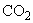 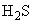 19. Опасные производственные объекты спецхимии 19. Опасные производственные объекты спецхимии 19. Опасные производственные объекты спецхимии 19. Опасные производственные объекты спецхимии Площадка (участок) производства (испытаний, расснаряжения, утилизации) ракетных топлив, порохов, пиротехнических средств инициирования 2.1 - получение, использование, переработка, образование, хранение, транспортирование, уничтожение опасных веществ в количествах, указанных в приложении 2  к Федеральному закону от 21 июля 1997 г. N 116-ФЗ "О промышленной безопасности опасных производственных объектов" ;2.2 - использование оборудования, работающего под избыточным давлением более 0,07 МПа: а) пара, газа (в газообразном, сжиженном состоянии); б) воды при температуре нагрева более 115°С; в) иных жидкостей при температуре, превышающей температуру их кипения при избыточном давлении 0,07 МПа;Граница опасной зоны Идентифицируется по признаку получения, использования, применения, переработки, образования, хранения, транспортирования и уничтожения взрывчатых веществ и составов на их основе, в том числе пиротехнических составов, порохов, ракетных топлив и их взрывопожароопасных компонентов, а также изделий их содержащих, других опасных веществ, в количествах и границах объекта согласно проектной документации, за исключением объектов, на которых обращаются взрывчатые вещества и материалы 2.3 - использование стационарно установленных грузоподъемных механизмов (за исключением лифтов, подъемных платформ для инвалидов), эскалаторов в метрополитенах, канатных дорог, фуникулеров. Самоходные краны, краны-манипуляторы и подъемники (вышки) должны осуществлять грузоподъемные операции только на специально подготовленных для этих целей площадках, при этом крановые, крано-манипуляторные установки и подъемные установки подъемников (вышек) должны стационарно закреплены на шасси или раме. В процессе производства работ самоходные краны, краны-манипуляторы и подъемники (вышки) относятся к стационарно установленным грузоподъемным механизмам независимо от их возможности перемещения. промышленного назначения, а так же объектов, на которых выполняются только окончательные операции по сборке изделий, срез взрывчатых веществ в которых технически (конструктивно) не доступен.При использовании на объекте оборудования, работающего под давлением более 0,07 МПа или с температурой нагрева воды более 115°С, грузоподъемных механизмов, транспортных средств соответствующие технические устройства учитываются в его составе. Nп/п Индекс Наименование регистрирующего органа 1. А Федеральная служба по экологическому, технологическому и атомному надзору 2. В Министерство обороны Российской Федерации 3. И Федеральная служба исполнения наказаний 4. К Служба внешней разведки Российской Федерации 5. М Федеральная служба безопасности Российской Федерации 6. Н Федеральная служба охраны Российской Федерации 7. Т Главное управление специальных программ Президента Российской Федерации 8. Р Государственная корпорация по атомной энергии "Росатом" 9. Я Служба по экологическому и технологическому надзору Республики Крым 10. С Управление по промышленной безопасности, электроэнергетике и безопасности гидротехнических сооружений города Севастополя 11. Д Войсковая часть 2515 (регистрирующий орган) Эксплуатирующая организация: (полное наименование эксплуатирующей организации, адрес (место нахождения) организации, идентификационный номер налогоплательщика)Опасные производственные объекты, эксплуатируемые указанной организацией, зарегистрированы в государственном реестре опасных производственных объектов в соответствии с Федеральным законом "О промышленной безопасности опасных производственных объектов" : Полное наименование объекта Регистрационный номер Дата регистрации Класс опасности ХХХ-ХХХХХ-ХХХХ Руководитель (заместитель руководителя) регистрирующего органаРуководитель (заместитель руководителя) регистрирующего органаРуководитель (заместитель руководителя) регистрирующего органаРуководитель (заместитель руководителя) регистрирующего органа(должность, фамилия, имя, отчество (при наличии)(подпись) Место печати (при наличии) (наименование эксплуатирующей организации) Полное наименование объекта Регистрационный номер Дата регистрации Класс опасности ХХХ-ХХХХХ-ХХХХ Руководитель (заместитель руководителя) регистрирующего органаРуководитель (заместитель руководителя) регистрирующего органаРуководитель (заместитель руководителя) регистрирующего органаРуководитель (заместитель руководителя) регистрирующего органа(должность, фамилия, имя, отчество (при наличии)(подпись) Место печати (при наличии)Без Свидетельства о регистрации недействительно 